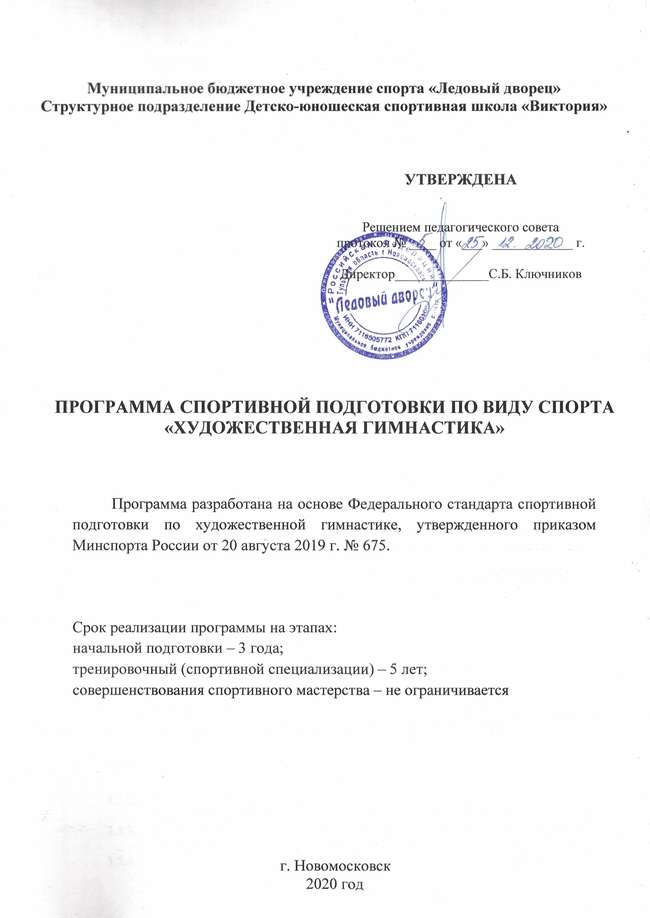 ПОЯСНИТЕЛЬНАЯ ЗАПИСКАПрограмма спортивной подготовки в области физической культуры и спорта по художественной гимнастике составлена на основании:Федерального закона от 04.12.2007 г. № 329-ФЗ «О физической культуре и спорте в Российской Федерации»;Приказа Министерства спорта России от 20.08.2019 N 675 "Об утверждении Федерального стандарта спортивной подготовки по виду спорта художественная гимнастика";Приказа Министерства спорта Российской Федерации от 27.12.2013 года № 1125 «Об утверждении особенностей организации и осуществления образовательной, тренировочной и методической деятельности в области физической культуры и спорта»;Приказ Минспорта России «Об утверждении Порядка приема лиц в физкультурно-спортивные организации, созданные Российской Федерацией и осуществляющие спортивную подготовку» от 16 августа 2013 г. № 645;Приказ Минспорта России «Об утверждении порядка осуществления контроля за соблюдением организациями, осуществляющими спортивную подготовку, федеральных стандартов спортивной подготовки», зарегистрированный Министерством юстиции Российской Федерации от 30 августа 2013 № 636;Приказ Минспорта России № 637 от 16.08 2013 «Об утверждении примерной формы договора оказания услуг по спортивной подготовке». Методические рекомендации по организации спортивной подготовки в Российской Федерации от 12 мая 2014 г. (письмо № ВМ-04-10-2554);Устава МБУС «Ледовый дворец» г. Новомосковск.Данная программа составлена для отделения художественной гимнастики МБУС «Ледовый дворец» г. Новомосковск и регламентирует работу тренеров по подготовке гимнасток на этапах: начальной подготовки, спортивной специализации и совершенствовании спортивного мастерства. Программа рассчитана на 10 лет.Спортивная школа, являясь учреждением  в области физической культуры и спорта, призвана создавать и развивать систему деятельности, в которой приоритетным является развитие потребности личности к познанию и творчеству, формированию идей здорового образа жизни, который максимально содействует раскрытию возможностей человека, самореализации его как личности, профессиональному самоопределению, достижению уровня спортивных успехов, сообразно способностям; способствует активному творческому долголетию индивидуума, увеличивает его жизненные силы, повышает сопротивляемость организма различного рода болезням.Основная цель тренеров отделения художественной гимнастики МБУС «Ледовый дворец»» г. Новомосковск – подготовка спортсменов высокой квалификации – резерва сборной команды Тульской области и России. Процесс достижения этой цели – это многолетняя целенаправленная подготовка гимнасток, которая предусматривает:всесторонне гармоничное развитие внешних форм и функций организма занимающихся;соразмерное развитие физических качеств гимнасток: силы, гибкости, координации, прыгучести, быстроты, равновесия и выносливости;формирование системы специальных знаний, умений и навыков, необходимых для успешной деятельности в художественной гимнастике;воспитание морально-волевых и нравственно-эстетических качеств;развитие специальных эстетических качеств: музыкальности, танцевальности, выразительности и артистизма.Характеристика художественной гимнастики как вида спорта и его отличительные особенностиХудожественная гимнастика – это сложно-координированный вид спорта, в котором спортсменки соревнуются в техническом мастерстве и выразительности исполнения сложных движений телом в сочетании с разнообразными манипуляциями предметами (скакалка, обруч, мяч, булавы, лента) под музыку. Художественная гимнастика является олимпийским видом спорта.Цель художественной гимнастики – гармоничное развитие личности, направленное на всестороннее совершенствование двигательных способностей, укрепление здоровья и развитие психических функций.Художественная гимнастика – многоборье. В программу соревнований включены упражнения с предметами (со скакалкой, обручем, мячом, булавами и лентой) и упражнения без предмета. Эти упражнения включают в себя как специфические элементы художественной гимнастики, так и танцевальные и акробатические элементы. Согласно правилам, гимнастки младших разрядов и мастеров спорта – по 4 видам программы согласно правилам FIG на текущий соревнуются по 4 видам программы (упражнение без предмета и 3 упражнения с предметами по выбору), спортсменки, выступающие по программе кандидатов в мастера спорта период. Существуют также групповые упражнения, когда выступают одновременно 5 гимнасток с одним или двумя видами предметов.1.2. Специфика организации тренировочного процессаВ учреждении организуется работа со спортсменами в течение календарного года. Тренировочный процесс по художественной гимнастике ведется в соответствии с годовым тренировочным планом, рассчитанным на 52 недели.Работа по индивидуальным планам спортивной подготовки осуществляется на этапе совершенствования спортивного мастерства, а также в праздничные дни и во время нахождения тренера в отпуске и командировках.Основными формами осуществления спортивной подготовки являются:- групповые и индивидуальные тренировочные и теоретические занятия;- работа по индивидуальным планам;- тренировочные сборы;- участие в спортивных соревнованиях и мероприятиях;- инструкторская и судейская практика;- медико-восстановительные мероприятия;- тестирование и контроль.Для проведения занятий на этапах совершенствования спортивного мастерства, кроме основного тренера допускается привлечение дополнительно второго тренера по хореографии при условии их одновременной работы с лицами, проходящими спортивную подготовку.Расписание тренировочных занятий (тренировок) по художественной гимнастике утверждается после согласования с тренерским составом в целях установления более благоприятного режима тренировок, отдыха спортсменов, с учетом их занятий в образовательных организациях и других учреждениях.При составлении расписания тренировок продолжительность одного тренировочного занятия рассчитывается в академических часах.Допускается проведение тренировочных занятий одновременно с занимающимися из разных групп.При этом должны соблюдаться все перечисленные ниже условия:- разница в уровне подготовки спортсменов не превышает двух спортивных разрядов и (или) спортивных званий;- не превышена единовременная пропускная способность спортивного сооружения;- не превышен максимальный количественный состав объединенной группы.Продолжительность тренировочных занятий:- на этапе начальной подготовки – до 2-х академических часов;- на тренировочном этапе (этапе спортивной специализации) – до 3-х академических часов;- на этапе совершенствования спортивного мастерства – до 4-х часов.При проведении более 1 тренировочного занятия в день суммарная продолжительность занятий – до 8 академических часов.Ежегодное планирование тренировочного процесса по художественной гимнастике осуществляется в соответствии со следующими сроками:- перспективное планирование;- ежегодное планирование;- ежеквартальное планирование;- ежемесячное планирование.После каждого года спортивной подготовки на этапах подготовки, для проверки результатов освоения программы, выполнения нормативных требований, спортсмены сдают нормативы итоговой аттестации.По результатам сдачи нормативов итоговой аттестации осуществляется перевод спортсменов на следующий год этапа подготовки реализации программы.В течение года спортивной подготовки на этапах подготовки, для проверки результатов освоения нормативных требований в соответствии с программой спортсмены сдают нормативы промежуточной аттестации.Результатом сдачи нормативов промежуточной аттестации является повышение или совершенствование у спортсменов уровня общей и специальной физической подготовки.Лицам, проходящим спортивную подготовку, не выполнившим предъявляемые программой требования, предоставляется возможность продолжить спортивную подготовку на том же этапе спортивной подготовки, но не более 1 раза.1.3. Структура системы многолетней спортивной подготовки (этапы, уровни, ступени)Структура организации системы многолетней спортивной подготовки формируется с учетом следующих компонентов системы построения спортивной подготовки:- организационно-управленческий процесс построения спортивной подготовки по этапам и периодам спортивной подготовки по художественной гимнастике;- система отбора и спортивной ориентации, представляющая собой процесс, направленный на выявление задатков у юных спортсменов, выраженных в спортивной предрасположенности к занятиям по художественной гимнастике и выявления индивидуальных возможностей в этом виде деятельности;- тренировочный процесс является основой спортивной подготовки, определяет характер и содержание всей двигательной деятельности, а также финансового, материально-технического, информационного, научного и медицинского обеспечения и восстановительных мероприятий. В процессе тренировочной деятельности спортсмен совершенствует свою физическую, техническую, тактическую и психическую подготовленность, а успешными предпосылками для достижения их высокого уровня является воспитание человека и уровень его интеллектуальных способностей;- соревновательный процесс, учитывающий организацию и проведение спортивных соревнований и участие в них спортсменов в соответствии с Календарным планом физкультурных мероприятий и спортивных мероприятий, формируемым организацией на основе Единого календарного плана межрегиональных, всероссийских и международных физкультурных мероприятий и спортивных мероприятий. Является специфической формой деятельности в спорте, определяют цели и направленность подготовки, а также используется как одно из важнейших средств специализированной тренировки, позволяющей сравнивать и повышать уровень подготовленности спортсменов;- процесс медико-биологического сопровождения, под которым понимается медицинское обеспечение, восстановительные и реабилитационные мероприятия;- процесс ресурсного обеспечения, под которым понимается организация и планирование материально-технического обеспечения спортивной подготовки, обеспечение квалификационными кадрами.Построения многолетней подготовки в художественной гимнастике содержат следующие компоненты:- этапы подготовки спортсмена на многие годы;- возраст спортсмена на каждом из этапов;- главные задачи подготовки;- основные средства и методики тренировок;- предельные тренировочные и соревновательные нагрузки. С учетом этого структура системы многолетней подготовки по художественной гимнастики предусматривает планирование и изучение материала на трех этапах (таблица № 1).Структура многолетней спортивной подготовкиДля достижения основной цели подготовки спортсменов на каждом этапе необходимо обеспечить решение конкретных задач.На этапе начальной подготовки решаются следующие задачи: – формирование устойчивого интереса к занятиям спортом; формирование широкого круга двигательных навыков и умений; – освоение основ техники по виду спорта художественная гимнастика; – всестороннее гармоничное развитие физических качеств; – укрепление здоровья спортсменов; - воспитание морально-волевых и этических качеств;– отбор перспективных юных спортсменов для дальнейших занятий видом спорта. На тренировочном этапе решаются следующие задачи: – повышение уровня общей и специальной физической, технической, тактической подготовки; – приобретение соревновательного опыта выступления на официальных спортивных соревнованиях по виду спорта художественная гимнастика; – формирование спортивной мотивации; – укрепление здоровья спортсменов; – определение спортивной специализации. На этапе совершенствования спортивного мастерства решаются следующие задачи: – повышение функциональных возможностей организма спортсменов; – совершенствование общих и специальных физических качеств, техники, тактики в виде спорта; – достижение стабильности в демонстрации высоких спортивных результатов на спортивных соревнованиях; – выполнение индивидуальных планов спортивной подготовки; – поддержание высокого уровня мотивации на занятия видом спорта; – сохранение здоровья спортсменов. II. НОРМАТИВНАЯ ЧАСТЬСпортивная подготовка в спортивной школе осуществляется в соответствии с годовым тренировочным планом, рассчитанным на 52 недели. Включает тренировочные и спортивные мероприятия, в условиях спортивной школы и на выезде, а также предусматривает работу спортсменов по индивидуальным планам спортивной подготовки. 2.1. Продолжительность этапов спортивной подготовки, минимальный возраст лиц для зачисления на этапы спортивной подготовки и минимальное количество лиц, проходящих спортивную подготовку в группах на этапах спортивной подготовки по виду спорта «художественная гимнастика».Продолжительность спортивной подготовки установлена федеральным стандартом спортивной подготовки по виду спорта художественная гимнастика составляет:- на этапе начальной подготовки – 2 года;- на тренировочном этапе (этапе спортивной специализации) – 5 лет;- на этапе совершенствования спортивного мастерства – не ограничена.На этап начальной подготовки зачисляются лица не моложе 6 лет, желающие заниматься художественной гимнастикой. Эти спортсмены не должны иметь медицинских противопоказаний для освоения программы, успешно сдать нормативы по общей физической и специальной физической подготовки для зачисления в группы на данном этапе.1-ый год обучения: развитие специальных физических качеств, воспитание музыкальности и танцевальности, изучение основ техники художественной гимнастики в объеме классификационной программы 3 и 2 юношеского разряда при участии в соревнованиях.2-ой год обучения: развитие специальных физических качеств, воспитание музыкальности и танцевальности, изучение основ техники художественной гимнастики в объеме классификационной программы 1 юношеского разряда при участии в соревнованиях.На тренировочный этап (этап спортивной специализации) зачисляются дети не моложе 8 лет. Эти спортсмены должны успешно сдать нормативы по общей физической и специальной физической подготовки для зачисления в группы на данном этапе.1-ый год обучения: развитие специальных физических качеств, воспитание артистизма и выразительности, изучение основ техники художественной гимнастики в объеме классификационной программы III разряда при участии в соревнованиях.2-ой год обучения: развитие специальных физических качеств, воспитание артистизма и выразительности, изучение основ техники художественной гимнастики в объеме классификационной программы III -II разряда, при участии в соревнованиях.3-ий год обучения: развитие специальных физических качеств, воспитание артистизма и выразительности, изучение техники художественной гимнастики в объеме программы II-I разряда, ознакомление с правилами соревнований, приобретение инструкторских и судейских навыков, участие в соревнованиях;4-ый год обучения: совершенствование специальных физических качеств, изучение техники художественной гимнастики в объеме программы I разряда, участие в соревнованиях приобретение инструкторских и судейских навыков, участие в соревнованиях.5-ый год обучения: совершенствование специальных физических качеств, освоение и совершенствование техники художественной гимнастики в объеме программы КМС, участие в соревнованиях по программе КМС, совершенствование инструкторских и судейских навыков.На этап совершенствования спортивного мастерства зачисляются спортсмены не моложе 13 лет и старше. Эти спортсмены должны успешно сдать нормативы по общей физической и специальной физической подготовки для зачисления в группу на этап совершенствования спортивного мастерства.На данном этапе совершенствуются специальные физические качества, осваивается техника художественной гимнастики в объеме программы мастера спорта. Также ставятся такие задачи как: участие в соревнованиях по программе МС, достижение стабильно высоких результатов выступлений на Всероссийских соревнованиях, совершенствование инструкторских и судейских навыков.Спортивная подготовка строится с учетом режима и загруженности, занимающихся в общеобразовательной школе (или другом учебном заведении). В предэкзаменационные и экзаменационные периоды, учитывая успеваемость каждой гимнастки, тренер может корректировать индивидуальный план тренировок.Минимальные требования к возрасту и количеству лиц, проходящих спортивную подготовку в группах на этапах спортивной подготовки, представлены в таблице № 2. 2.2. Соотношение объемов тренировочного процесса на этапах  спортивной подготовки по виду спорта «художественная гимнастика»Построение процесса спортивной подготовки в спортивной школе осуществляется с учетом соотношения средств и методов применения видов спортивной подготовки, количества занятий, индивидуальных особенностей спортсмена, периода подготовки, решаемых тренировочных задач (Таблица 3). Соотношение объемов тренировочного процесса на этапах спортивной подготовки Таблица № 4Виды спортивной подготовки2.3. Планируемые показатели соревновательной деятельностипо виду спорта «художественная гимнастика»Соревнования - важная составная часть спортивной подготовки спортсменов и должны планироваться таким образом, чтобы по своей направленности и степени трудности они соответствовали задачам, поставленным спортсменами на данном этапе многолетней спортивной подготовки.Различают:- контрольные соревнования, в которых выявляются возможности спортсмена, уровень его подготовленности, эффективность подготовки. С учетом их результатов разрабатывается программа последующей подготовки. Контрольную функцию могут выполнять как официальные соревнования, так и специально организованные контрольные соревнования.- отборочные соревнования, по итогам которых комплектуются команды, отбираются участники главных соревнований. В зависимости от принципа комплектования состава участников главных соревнований, в отборочных соревнованиях перед спортсменом ставится задача завоевать первое или одно из первых мест, выполнить контрольный норматив, позволяющий надеяться на успешное выступление в основных соревнованиях.- основные соревнования, цель которых достижение победы или завоевание возможно более высоких мест на определенном этапе многолетней спортивной подготовки.- главные соревнования, в которых спортсмен ориентируется на достижение максимально высоких результатов, полную мобилизацию и проявление физических, технических, тактических и психических возможностей. Целью участия в главных соревнованиях является достижение победы или завоевание возможно более высокого места.Планируемые (количественные) показатели соревновательной деятельности по виду спорта «художественная гимнастика» представлены в таблице № 5.2.4. Режимы тренировочной работыТренировочный процесс в спортивной школе проходит в соответствии с годовым планом спортивной подготовки в течение всего календарного года и рассчитан на 52 недели, из которых 46 недель тренировочные занятия проводятся непосредственно в условиях спортивной школы и дополнительно 6 недель – в условиях спортивного лагеря и по индивидуальным планам спортивной подготовки. Основными формами и средствами осуществления тренировочного процесса являются: - групповые и индивидуальные тренировочные и теоретические занятия; - работа по индивидуальным планам спортивной подготовки; - тренировочные сборы; - участие в спортивных соревнованиях; - инструкторская и судейская практика; - медико-восстановительные мероприятия; - тестирование и контроль. Работа по индивидуальным планам спортивной подготовки осуществляется на этапе совершенствования спортивного мастерства.Недельный режим тренировочного процесса на этапах спортивной подготовки по виду спорта «художественная гимнастика» составляет:				Таблица № 6Тренировочный процесс в спортивной школе проводится в соответствии с расписанием тренировочных занятий, в котором указывается еженедельный график проведения занятий по группам подготовки. Расписание утверждается руководителем и согласовывается с тренерским советом в целях установления наиболее благоприятного режима тренировочного процесса, отдыха спортсменов. При составлении расписания тренировочных занятий продолжительность одного тренировочного занятия рассчитываются с учетом возрастных особенностей, этапа спортивной подготовки и объемов тренировочного процесса (Таблицы 2, 6) 2.5. Медицинские, возрастные и психофизические требования к лицам, проходящим спортивную подготовкуМедицинские требованияЛицо, желающее пройти спортивную подготовку по художественной гимнастике, может быть зачислено на этап начальной подготовки только при наличии медицинских документов, подтверждающих отсутствие противопоказаний для освоения программы спортивной подготовки.Начиная с тренировочного этапа (этапа начальной и углубленной спортивной специализации), спортсмены должны пройти медицинские осмотры во врачебно-физкультурном диспансере.Организация обеспечивает контроль за своевременным прохождением спортсменами медицинского осмотра.Возрастные требования.Возраст занимающихся определяется годом рождения и является минимальным для зачисления в группы этапа спортивной подготовки.Зачисление в группы на этапах спортивной подготовки осуществляется с учетом требований к минимальному возрасту лиц, установленных федеральным стандартом спортивной подготовки по виду спорта «художественная гимнастика» и указанных в таблице № 2 настоящей программы.Спортсмены, успешно проходящие спортивную подготовку и выполняющие минимальные нормативные требования, до окончания освоения данной программы на соответствующем этапе спортивной подготовки не могут быть отчислены из учреждения по возрастному критерию.Биологическим возрастом определяется уровень физического развития, двигательные возможности занимающихся, степень их полового созревания.Психофизические требования.К спортсменам, проходящим спортивную подготовку, предъявляются большие психофизические требования.Психофизические состояния оказывают на деятельность спортсмена положительное и отрицательное влияние. Возникновение предсоревновательного возбуждения способствует настрою спортсмена на предстоящую деятельность, помогает мобилизовать к работе вегетативные функции. В то же время чрезмерное возбуждение перед соревнованиями может играть и отрицательную роль, нарушая стереотип, навыки, снижая внимание, память и другие процессы, и функции. Утомление, ухудшающее спортивный результат на соревнованиях, в тренировочном процессе необходимо, так как без него не будет реакции сверх восстановления, следовательно, и роста тренированности.Каждый спортсмен испытывает перед соревнованием сложные эмоционально-волевые состояния, которые определяются перестройкой психологических и физиологических процессов в организме. Одни спортсмены испытывают эмоциональный подъем, уверенность в своих силах. Это повышает готовность организма к выполнению предстоящих спортивных действий. У других спортсменов возникает перевозбуждение или апатия, неуверенность, боязнь поражения – все это ухудшает готовность организма, снижает возможности спортсмена. Состояния, возникающие у спортсмена, в спортивной деятельности представлены в таблице № 7.Психофизические состояния спортсменовПреодоление отрицательных эмоциональных состояний и их регулирование могут быть осуществлены при помощи специальных приемов, которые сводятся к следующему: - спортсмен не должен внешне выражать сильное волнение, неуверенность, наоборот, мимикой, движениями он должен стараться выразить состояние уверенности, бодрости и т.п.; - применение в разминке специальных упражнений, различных по скорости, темпу, амплитуде, мышечному напряжению (в зависимости от особенностей эмоционального состояния), которые могут снизить излишнее возбуждение или снять состояние подавленности; - произвольная регуляция дыхания при помощи специальных дыхательных упражнений различных по глубине, интенсивности, частоте, ритму, продолжительности; - применение специальных приемов массажа и самомассажа, оказывающих на спортсмена успокаивающее или возбуждающее воздействие; в одних случаях музыкальное сопровождение способствует бодрому, веселому настроению, повышает эмоциональный тонус, в других воздействует успокаивающе; - воздействие при помощи слова; большую роль играет применение самоприказа, самоободрения, самопобуждения («я выиграю», «я добьюсь», «я должен» и т.д.). Успех выступления спортсмена в соревнованиях во многом зависит от умелого наставления тренера на результат.2.6. Предельные тренировочные нагрузкиЭффективность роста спортивного мастерства во многом зависит от рациональной структуры тренировочных нагрузок.Одной из основных проблем методики многолетней тренировки в художественной гимнастике от юного возраста до взрослых спортсменов является преемственность предельно допустимых тренировочных и соревновательных нагрузок средств общей специализированной физической подготовки и специальной физической подготовки как в отдельных занятиях, так и в различных циклах тренировочного процесса.Величина тренировочной нагрузки должна совпадать с адаптационными возможностями организма в каждый возрастной период. Слабые воздействия не оказывают существенного влияния на организм, при чрезмерно сильных воздействиях может произойти преждевременное исчерпание адаптационных возможностей, и к возрасту наивысших достижений организм подойдет истощенным.Узловой структурной единицей тренировочного процесса является отдельное занятие, в ходе которого используются средства и методы, направленные на решение задач физической, технико-тактической, психической и специальной волевой подготовки. Выполняемая работа может быть самой разнообразной и обеспечивать повышение различных сторон специальной физической и психологической подготовленности, совершенствование оптимальной техники, тактики и т.д. Подбор упражнений, их количество определяют направленность занятия и его нагрузку. Основным фактором, определяющим степень воздействия тренировочного занятия на организм спортсмена, является величина нагрузки. Чем она выше, тем больше утомление спортсмена и сдвиги в состоянии его функциональных систем, интенсивно участвующих в обеспечении работы. Продолжительность работы в состоянии явного утомления не должна быть настолько большой, чтобы оказывать отрицательное влияние на техническую подготовленность спортсмена и на его психическое состояние.Тренировочные нагрузки должны прогрессивно нарастать на разных этапах спортивной деятельности, иначе они перестанут вызывать необходимые сдвиги. Это осуществляется посредством увеличения объема и интенсивности нагрузки, усложнения задания и т.д.В спортивной тренировке очень важно периодически применять большие по объему и высокие по интенсивности тренировки. Только с помощью разумных и упорных тренировок каждый может достигнуть лучшего, на что способен. В то же время тяжелые нагрузки, если они соответствуют уровню подготовленности и адекватны состоянию организма спортсмена, должны преодолеваться им на положительном эмоциональном фоне.В таблице № 9 предоставлены нормативы максимального объема тренировочной нагрузки по художественной гимнастике на разных этапах спортивной подготовки.Таблица № 8Нормативы максимального объема тренировочной нагрузки*Примечание: * Общее количество часов в год является максимальным годовым объемом тренировочной нагрузки и, начиная с тренировочного этапа (этапа спортивной специализации), может быть сокращено не более чем на 25%.Основанием для сокращения максимального годового объема тренировочной нагрузки до 25% является нормативный документ Учредителя (например, Положение об оплате труда).На основании нормативного документа Учредителя, руководитель организации утверждает локальным актом организации тренировочный план, с учетом сокращения обще годового объема тренировочной нагрузки, из расчета на 52 недели и годовые планы объемов тренировочного нагрузки на каждый этап по годам спортивной подготовки.2.7. Минимальный и предельный объем соревновательной деятельностиСоревновательная деятельность предусматривает демонстрацию и оценку возможностей спортсменов в соответствии с присущими им правилами, содержанием двигательных действий, способами соревновательной борьбы и оценки результатов.Функции соревнований в художественной гимнастике многообразны. Прежде всего, это демонстрация высоких спортивных результатов, завоевание побед, медалей, очков, создание яркого спортивного зрелища. Однако не менее важны соревнования как эффективная форма подготовки спортсмена и контроля за ее эффективностью, а также отбора спортсменов для участия в более крупных соревнованиях.Роль и место соревнований существенно различаются в зависимости от этапа многолетней подготовки спортсменов (таблица № 5). На первых ее этапах планируются только контрольные соревнования, которые проводятся редко и без специальной к ним подготовки. Основной целью соревнований является контроль за эффективностью этапа спортивной подготовки, приобретение соревновательного опыта.Требования к участию в спортивных соревнованиях спортсменов:- соответствие возраста и пола участника положению (регламенту) об официальных спортивных соревнованиях и правилам художественной гимнастики;- соответствие уровня спортивной квалификации участника положению (регламенту) об официальных спортивных соревнованиях согласно Единой всероссийской спортивной классификации и правилам художественной гимнастики;- выполнение плана спортивной подготовки;- прохождение предварительного соревновательного отбора;- наличие соответствующего медицинского заключения о допуске к участию в спортивных соревнованиях;- соблюдение общероссийских антидопинговых правил и антидопинговых правил, утвержденных международными антидопинговыми организациями.Спортсмены направляются организацией на спортивные соревнования в соответствии с содержащимся в Программе планом физкультурных мероприятий и спортивных мероприятий и положениями (регламентами) о спортивных соревнованиях и спортивных мероприятиях.Для обеспечения круглогодичной спортивной подготовки, подготовки к спортивным соревнованиям и активного отдыха (восстановления) спортсменов организуются тренировочные сборы, являющиеся составной частью (продолжением) тренировочного процесса в соответствии с перечнем тренировочных сборов (таблица № 9). Перечень тренировочных сборов2.8. Минимальные требования к экипировке, спортивному инвентарю и оборудованиюВ соответствии требованиями федерального стандарта спортивной подготовки по виду спорта «художественная гимнастика» организации осуществляют следующее материально-техническое обеспечение спортсменов:- наличие тренировочного спортивного зала;- наличие хореографического зала;-наличие раздевалок, душевых;-обеспечение оборудованием и спортивным инвентарем, необходимым для прохождения спортивной подготовки;-обеспечение спортивной экипировкой;-обеспечение проезда к месту проведения спортивных мероприятий и обратно;-обеспечение питанием и проживанием в период проведения спортивных мероприятий;-осуществление медицинского обеспечения лиц, проходящих спортивную подготовку, в том числе организацию систематического медицинского контроля. Таблица № 10Оборудование и спортивный инвентарь2.8.1.  Обеспечение спортивной экипировкойТаблица № 11Таблица № 122.9. Требования к количественному и качественному составу групп спортивной подготовкиТребования к количественному составу групп. Формирование групп спортивной подготовки и закрепление за ними тренерского состава осуществляется ежегодно в соответствии с утвержденным в организации порядком.При формировании количественного состава группы учитываются:- минимальный возраст для зачисления на этапы спортивной подготовки; - требования к минимальной и максимальной наполняемости групп на этапах спортивной подготовки;- спортивные разряды и спортивные звания занимающихся;- возрастные и гендерные особенности развития спортсменов;- результаты выполнения нормативов по общей физической и специальной физической подготовке для зачисления (перевода) на этапы спортивной подготовки;- уровень технического мастерства спортсменов.Комплектование групп спортивной подготовки проводится в соответствии с нормативами их численного и качественного состава по результатам отборочных или контрольно-переводных испытаний. Количественный состав групп определяется в соответствии с таблицей № 3 настоящей программы.Группы этапа начальной подготовки комплектуются из числа кандидатов по результатам отборочных испытаний, соответствующих требованиям по общей физической подготовленности в художественной гимнастике. В процессе отбора в группы этапа начальной подготовки следует также учитывать следующие показатели: - мотивацию, интерес к занятиям художественной гимнастикой; - отсутствие медицинских противопоказаний к занятиям художественной гимнастикой (наличие медицинской справки);- для детей: наличие согласия родителей и успеваемость в образовательной школе. Продолжительность этапов спортивной подготовки, минимальный возраст лиц для зачисления на этапы спортивной подготовки, учебная нагрузка, требования к количественному и качественному составу групп подготовки представлены в таблице № 2.Нормативы общей физической и специальной физической подготовки для зачисления в группы на этапе начальной подготовки представлены в таблице № 19.2.10. Объем индивидуальной спортивной подготовкиТренировочный процесс должен учитывать индивидуальные особенности спортсмена, а тренировочная нагрузка соответствовать его функциональному состоянию в каждый конкретный отрезок времени. Тренировка тем индивидуальнее, чем выше спортивное мастерство и результаты спортсмена. Индивидуальный объём и структура индивидуальных тренировок составляется исходя из результатов оценки текущего уровня физической готовности спортсмена и результатов соревнований в предыдущем мезоцикле. Одной из основных форм осуществления спортивной подготовки является работа по индивидуальным планам спортивной подготовки.Работа по индивидуальным планам спортивной подготовки осуществляется на этапах совершенствования спортивного мастерства.Объем работы по индивидуальным планам спортивной подготовки на этапах совершенствования спортивного мастерства составляет 100% от общего числа часов тренировочных занятий. Индивидуальный план формируется личным тренером для каждого спортсмена и утверждается руководителем спортивной школы.2.11. Структура годичного цикла (название и продолжительность периодов, этапов и мезоциклов)Спортивная подготовка в художественной гимнастике – круглогодичный, специально организованный процесс всестороннего развития, спортивной подготовки и воспитания занимающихся.Годичный цикл делится на три периода — подготовительный, соревновательный, переходный (с учетом календаря соревнований).Подготовительный период (3-6 месяцев). Основные задачи: общая и специальная физическая подготовка, развитие и совершенствование основных физических качеств, изучение и совершенствование техники упражнений художественной гимнастики.Соревновательный период (5—8 месяцев). Основные задачи: дальнейшее совершенствование техники, достижение высокого уровня тренированности, участие в соревнованиях (согласно календарю).Переходный период (1—2 месяца). Основные задачи: подготовка к переходу на следующий разряд (изучение новых элементов, составление программы выступлений), активный отдых и воспитательные мероприятия. Основной формой работы являются комплексные занятия, способствующие общей и специальной физической подготовке.Для обеспечения круглогодичности спортивной подготовки, подготовки к спортивным соревнованиям и активного отдыха (восстановления) спортсменов организуются тренировочные сборы, являющиеся составной частью (продолжением) тренировочного процесса.Продолжительность периодов годичного цикла может быть различной и зависит от главной задачи годичного цикла — освоения новой программы или совершенствования этой программы, а также от календарного плана соревнований. В связи с этим в годы, когда осваивается новая программа, длительность подготовительного и соревновательного периода может быть по 5-6 месяцев; на переходный период останется один месяц, а в годы совершенствования программы подготовительный период может быть сокращен до 3-х месяцев, а соревновательный период увеличен до 8 месяцев (до начала переходного периода).Для групп высшего спортивного мастерства возможно деление года на 2 полугодичных цикла (в зависимости от календарного плана участия в соревнованиях), каждый из которых содержит перечисленные три периода.Основными формами осуществления спортивной подготовки являются:групповые и индивидуальные тренировочные и теоретические занятия;работа по индивидуальным планам;тренировочные сборы;участие в спортивных соревнованиях и мероприятиях;инструкторская и судейская практика;медико-восстановительные мероприятия;тестирование и контроль.Основными документами планирования являются: годовой план работы школы (по всем разделам), рабочие планы (календарный, перспективный, годовой, план занятий), графики распределения материала спортивной подготовки, расписание тренировок. Для гимнасток высших разрядов составляются также перспективные и годовые индивидуальные планы.III. МЕТОДИЧЕСКАЯ ЧАСТЬ3.1. Рекомендации по проведению тренировочных занятийГлавная задача, стоящая перед тренером и спортсменом - достижение наивысшего спортивного результата на соответствующем этапе спортивной подготовки. Для осуществления эффективного тренировочного процесса следует руководствоваться следующими принципами: 1) Единство общей и специальной подготовки спортсмена, результаты спортивных достижений которого зависят от его разностороннего развития, взаимодействия всех его органов, систем и функций организма в процессе жизнедеятельности, а также применения двигательных умений и навыков. Единство общей и специальной подготовки рассматривается как конкретно преломляющийся в спортивной тренировке принцип всестороннего развития личности, однако не всякое соотношения общей и специальной подготовки в тренировочном процессе в виде спорта «художественная гимнастика» способствует росту спортивных результатов. Это соотношение зависит от специфики вида спорта, этапа спортивной подготовки, возраста и квалификации конкретного спортсмена. 2) Непрерывность тренировочного процесса. Спортивная подготовка – это многолетний и круглогодичный тренировочный процесс, все звенья которого взаимосвязаны и направлены на достижение максимальных спортивных результатов в выбранном виде спорта в течение всего времени. Воздействие каждого последующего тренировочного задания, занятия, микроцикла, этапа, периода в процессе тренировки «наслаивается» на результаты, достигнутые в предыдущем этапе, закрепляя и совершенствуя положительные изменения в организме спортсмена. Связь между этими звеньями следует основывать на отдельных эффектах тренировки. Интервалы между занятиями устанавливаются в пределах, позволяющих соблюдать общую тенденцию развития тренированности. Отдых должен быть достаточным для восстановления спортсмена, при этом периодически допускается проведение занятий, микроциклов и даже мезоциклов на фоне неполного восстановления. 3) Единство постепенности тенденции к максимальным нагрузкам. Увеличение тренировочных нагрузок достигается путем неуклонного повышения объема и интенсивности тренировочных нагрузок, постепенного усложнения требований к подготовке спортсменов и должно быть индивидуальным. 4) Волнообразность динамики нагрузок, вариативность нагрузок. Процесс спортивной подготовки требует повышения объема и интенсивности нагрузок. Однако увеличение нагрузок приводит сначала к стабилизации интенсивности, а затем ее снижению, поэтому динамика тренировочных нагрузок не может иметь вид прямой линии, она приобретает волнообразный характер. Волнообразная динамика нагрузок характерна для различных единиц в структуре тренировочного процесса (тренировочных заданий, занятий, микроциклов, мезоциклов и так далее). Закономерности колебаний различных волн зависят от многих факторов: индивидуальных особенностей спортсмена, особенностей вида спорта, этапа многолетней тренировки и других факторов. Последовательность наращивания тренировочных нагрузок определенной направленности приводит к стабилизации результатов, а иногда и к их ухудшению, поэтому рекомендуется разнообразить их воздействие в тренировочных занятиях. Вариативность, как методический, прием решает вопрос разнообразия тренировочного воздействия на спортсмена и в большей степени необходима в тренировках спортсменов. Вариативность нагрузок способствует повышению работоспособности при выполнении, как отдельного упражнения, так и программ занятий и микроциклов, оптимизации объема работы. 5) Цикличность тренировочного процесса. Цикличность заключается в частичной повторяемости упражнений, тренировочных заданий, циклов, этапов и периодов. Структурные звенья в построении дают возможность систематизировать задачи, средства и методы тренировочного процесса, так как все звенья многолетнего тренировочного процесса взаимосвязаны. Физическая подготовкаФизическая подготовка — это организованный процесс, направленный на:всестороннее развитие организма занимающихся - укрепление опорно-связочного аппарата, сердечно-сосудистой и дыхательной систем, совершенствование деятельности вегетативной и центральной нервной систем;укрепление здоровья и повышение работоспособности;развитие физических качеств, необходимых для успешного освоения техники упражнений художественной гимнастики и исполнение их с требуемым качеством: амплитудой, скоростью, силой и др.Физическая подготовка делится на общую и специальную.1) Общая физическая подготовка (ОФП) - это физическая подготовка, осуществляемая безотносительно к конкретному виду деятельности человека. Она направлена на укрепление здоровья и разностороннее развитие занимающихся, повышение работоспособности и развитие качеств без учёта специфики избранного вида спорта.Средствами ОФП являются: общеразвивающие упражнения, бег, кросс, плавание, ходьба на лыжах, катание на коньках, велосипедах, спортивные и подвижные игры.2) Специальная физическая подготовка (СФП) — это специально организованный процесс, направленный на развитие и совершенствование физических качеств, необходимых для успешного освоения и качественного выполнения упражнений конкретного вида спорта.Средствами СФП гимнасток являются: общеразвивающие и акробатические упражнения, элементы классического тренажа, упражнения художественной гимнастики, а также специальные упражнения.Выделяют 7 видов физических способностей: координация, гибкость, сила, быстрота, прыгучесть, равновесие и выносливость.Координация - способность к целесообразной организации мышечной деятельности и ловкость - способность осваивать новые движения и перестраивать деятельность в соответствии с обстановкой.Средства развития координации и ловкости:упражнения на быстроту реакции;упражнения на согласование движений разными частями тела;упражнения с предметами;акробатические упражнения;подвижные игры с необычными движениями.Методы развития координации и ловкости:повторный;переменный;необычных исходных положений;зеркального исполнения;игровой и соревновательный.Упражнения на развитие координацииПрыжки с чередованием положения ног и рук (1 простой + с подтягиванием коленей к груди; 3 простых + 1 с поворотом, 1 простой + 1 в разножку, прыжки с большими круговыми движениями рук и т.д.)прыжки с изменением скорости или направления вращения скакалки (1 простой + 1 с двойным вращением, 1 простой + 1 крестом, прыжки в скакалку с поворотом и т.д.);равновесия, повороты, прыжки с разнообразной работой предметами;броски без зрительного контроля, без помощи кистей рук, на прыжках и т.д.;ловли предмета прямые, без зрительного контроля, без помощи кистей рук, на прыжках и т.д.;бросок + вращательные движения (кувырок, переворот, шене и т.д.) + различные ловли;переброски предметов в парах и тройках (постепенно усложняя бросок и ловлю);работа 2-мя одинаковыми или 2-мя разными предметами (сочетание вращений, бросков, перекатов и т.д.).Гибкость - подвижность в суставах - способность выполнять движения по большой амплитуде пассивно и активно.Средства развития гибкости:упражнения на расслабление - дают прирост на 12-15%;плавные движения по большой амплитуде;повторные пружинящие движения;пассивное сохранение максимальной амплитуды;активное сохранение максимальной амплитуды;махи с постепенным увеличением амплитуды.Методы развития гибкости:повторный;помощи партнера;применение отягощений и амортизаторов;игровой и соревновательный.Упражнения на гибкость дают наибольший эффект, если их выполнять в тренировке дважды: в подготовительной части урока после разогревания и в самом конце тренировки на фоне утомления.Сначала упражнения на гибкость следует давать через день, чтобы мышцы успевали отдыхать, в дальнейшем - ежедневно.Упражнения для развития гибкостинаклон вперёд с фиксацией положения («складка»)наклоны и мосты на коленяхмост (с руками на полу и в захват за ноги)перевод рук спереди назад и обратно («выкруты» со скакалкой и без неё)шпагаты (с пола, скамейки, между опорами, лёжа, в вертикальном положении)махи ногами (стоя у опоры, лёжа, без опоры, с утяжелениями и без)Сила - способность преодолевать внешнее сопротивление или противодействовать ему за счет мышечных усилий в статических и динамических движениях.Средства развития силы - упражнения, при выполнении которых необходимо преодолевать или противодействовать сопротивлению.Методы развития силы:метод повторных усилий (выполнение упражнений определенное количество раз или предельное количество - "до отказа"); метод динамических усилий: максимальное количество раз за определенное время;метод статических усилий: фиксация какого-то положения определенное время;метод максимальных усилий: выполнение упражнений с максимальным отягощением или сопротивлением.Упражнения на развитие силы На силу мышц рук и плечевого пояса:- отжимания (упор руками на скамейке или на полу);- подтягивания.На силу мышц ног и туловища и тазового пояса:- пистолеты;- приседания;- прыжки из низкого приседа;- прыжки в высоту с сопротивлением (в парах);- пресс из положения лёжа (поднимание туловища до положения складки, - поднимание ног до касания пола за головой, поднимание туловища и прямых ног одновременно «книжечка», поднимание туловища и согнутых ног одновременно «в группировку»);- пресс в висе на опоре (поднимание ног до 900 и до касания опоры за головой);- спина (прогибание назад до вертикального положения или до касания опоры руками) ноги зафиксированы под опорой или на середине;- спина (лёжа на животе, поднимание прямых рук и ног одновременно на максимальную высоту «лодочка»);- спина (лёжа на животе, поднимание согнутых ног и туловища – одновременно на максимальную высоту «в коробочку», руки в замке за головой);- поднимание прямых ног в стойку на груди (держась руками за опору и без опоры);- в висе на опоре лицом к стенке, поднимание прямых ног назад на максимальную высоту;- наклоны в право и влево из положения стоя;- лёжа на боку поднимание плеч с пола (сгибание туловища в сторону);- удержание ног в положение шпагата (во все стороны);- «подкачки» ногами с опоры (90-1350) до положения шпагата;- махи ногами до шпагата с утяжелениями и сопротивлением (во все стороны.Быстрота - способность быстро реагировать и выполнять движения с большой скоростью и частотой.Средства развития быстроты:упражнения, требующие быстрой реакции (на движущийся объект - остановка, ловля, отбив или откат предмета; выбора - что сделать?);упражнения, которые необходимо выполнять быстро, т.е. те, что выполняются во время полета предмета: кувырки, повороты, перевороты и др.;движения, которые необходимо выполнять с максимальной частотой: бег, вращение скакалки, обруча, булав, ленты, малые круги, мельницы, спирали, змейки, жонглирования.Методы развития быстроты:облегчение условий - выполнение заданий «с горки»;выполнение заданий «за лидером»;ориентировки по скорости – под счет, хлопки, метроном, музыка;повторное выполнение заданий в стандартных условиях с околопредельной скоростью, сериями;усложнение условий – «в горку», на «неудобной» опоре, с неудобной и неожиданной подачи;игровые или соревновательные задания, но типу «кто быстрее» и «кто больше».Упражнения на развитие быстроты (выполнять с учётом времени)бег на скорость (на короткие дистанции);прыжки с одинарным и двойным вращением скакалки, обруча;махи ногами (во все стороны);наклоны назад, вперёд, в сторону;из ИП – ОС, упор присев, упор лёжа;упражнения на мышцы пресса, спины, ног и рук (см. силу – с учётом времени);акробатические и предакробатические элементы (шене, кувырки, перевороты, «вертолёт», «винт» и т.д.);упражнения с предметами: бросок + кувырки (шене, перевороты и т.д.) +ловляПрыгучесть - скоростно-силовое качество, проявляющееся в высоте отталкивания.Средства развития прыгучести:упражнения на развитие эластичности мышц ног;упражнения на развитие силы мышц ног;упражнения на развитие быстроты мышечных сокращений;упражнения для изучения и совершенствования техники прыжка (отталкивания, полетной фазы, приземления);упражнения на высоту или длину отталкивания;упражнения на прыжковую выносливость.Методы развития прыгучести:повторный - повторное выполнение заданий с достаточным интервалом отдыха;ориентировки по скорости;усложнения условий - на мягкой или сыпучей поверхности.Упражнения на развитие прыгучестирастягивание мышц голени (стоя на скамейке опускание пяток ниже уровня скамейки);прыжки (простые, из низкого приседа, с подтягиванием коленей, с захлёстом голени назад, в длину, на 2-х и на 1-ой ноге);прыжки на скакалке (с вращением вперёд и назад, простые, с двойным вращением, через вдвое (3-е, 4-о) сложенную скакалку);прыжки через скамейку или натянутую скакалку (на 2-х и на одной ноге);поднимание на полупальцы – релеве (стоя на полу, на возвышении, на 2-х и на 1-ой ноге;приседания, пистолеты;сидя на полу, ноги вперёд сгибание и разгибание пальцев ног, круговые движения стопами и т.д.);разнообразные прыжки на скорость (см. выше).Равновесие - способность сохранять устойчивое положение в статических и динамических упражнениях.Средства развития функции равновесия:упражнения на силу мышц ног и туловища;упражнения на уменьшенной опоре (на полупальцах, на 1-ой ноге);упражнения на повышенной опоре (скамейке);упражнения с отключением зрительного анализатора (с закрытыми глазами);упражнения с раздражением вестибулярного анализатора (наклоны, повороты, кувырки, перевороты);фиксация заключительных фаз движений: поворотов, прыжков, волн.Методы развития функции равновесия:повторный;ориентировки;усложнения условий;игровой и соревновательный.Упражнения на развитие равновесия:равновесия на всей стопе и на полупальцах, на 1-ой ноге (с различными положениями «свободной» ноги);равновесия на 1-ой ноге на коленях;равновесия с закрытыми глазами (на всей стопе и на полупальцах, с различными положениями «свободной» ноги);равновесия после различных заданий (кувырки + равновесие, кувырки + прыжки + равновесие, поворот + равновесие и т.д.);релеве на одной ноге (с различными положениями «свободной» ноги).Выносливость - способность противостоять утомлению.Средства развития выносливости:общей - бег, кросс, ходьба на лыжах, плавание;специальной - основные виды деятельности;общей и специальной - прыжки через скакалку, аэробные упражнения, танцевальные комплексы.Методы развития выносливости:равномерный - выполнение задания за заданное время;повторный - несколько раз по 1-5 минут с отдыхом 3-5 минут;переменный - несколько раз меняя продолжительность работы и отдыха.Упражнения для развития выносливости:кроссы с учётом времени и в свободном темпе (от 500 до 1500 метров в зависимости от возраста и уровня подготовки спортсменов)прыжки на скакалке (с одинарным и двойным вращением – максимальное количество раз или на время от 30 сек до 3-х мин)выполнение различных упражнений максимальное количество раз (различные упражнения на мышцы спины, пресса, ног, рук - см. выше)Планируя работу по ОФП и СФП необходимо помнить и учитывать:1. Основные принципы соразмерность - оптимальное, соразмерное и сбалансированное развитие физических качеств;сопряженность - применение средств, наиболее близких по структуре основным упражнениям художественной гимнастики;опережение - опережающее развитие физических качеств по отношению к технической подготовке.2. Сензитивные (благоприятные) возрастные периоды развития физических качеств:Таблица № 133. Рекомендуется следующая последовательность заданий на развитие и оценку физических качеств:1. разминка2. на гибкость3. на быстроту4. на прыгучесть5.на координацию6. на равновесие7. на силу8. на выносливостьЛовкость, быстрота и прыгучесть не могут развиваться на фоне утомления. Под влиянием утомления снижается также активная гибкость, а для качественного исполнения упражнений на гибкость, быстроту и прыгучесть необходима хорошая разминка.3) Специально-двигательная подготовка — это процесс развития способностей, необходимых для успешного освоения и качественного исполнения упражнений с предметами. К ним относятся следующие психомоторные способности:- проприацептивная (тактильная) чувствительность - «чувство предмета» - выполнение упражнений с предметами с варьированием их параметров: увеличения и уменьшения, утяжеления и облегчения;- координация (согласование) движений тела и предмета - выполнение упражнений в непривычных исходных положениях, одновременно с несколькими предметами, асимметричные движения, движения в парах, тройках;- распределение внимания на движение тела и предмета, на два предмета, на себя и партнеров, на «свой» предмет и предметы партнерш - работа с двойными или двумя предметами, параллельная и асимметричная, работа;- быстрота и адекватность реакции на движущийся объект (предмет) - броски и метания на заданную высоту и дальность, ловли от партнеров после переката, отбива, броска, с поворотом после сигнала.4) Функциональная подготовка — это развитие способности выполнять большие объемы тренировочных нагрузок при высокой интенсивности работы и без снижения качества, т.е. развитие специальной выносливости.Средствами функциональной подготовки являются:бег, кросс, плавание;15-20 минутные комплексы аэробики или ритмической гимнастики;танцы любой стилистики в течение 15-20 минут;прыжковые серии с предметами и без (со скакалкой);сдвоенные соревновательные комбинации;круг соревновательных комбинаций с небольшими интервалами отдыха.5) Реабилитационно-восстановительная подготовка — это организованный процесс ликвидации неблагоприятных последствий усиленных занятий и ускорение процессов восстановления после нагрузок. Особое внимание в художественной гимнастике следует уделять реабилитационно-профилактическим мероприятиям для опорно-двигательного аппарата (позвоночника, голеностопного, коленного и тазобедренного суставов) и восстановительным мероприятиям для нервной системы гимнасток.Техническая подготовкаТехническая подготовка — это процесс формирования знаний, умений и навыков выполнения, свойственных виду спорта упражнений и совершенствование их до максимально возможного уровня.  Цель технической подготовки - сформировать такие знания, умения и навыки, которые позволили бы гимнасткам с наибольшей эффективностью продемонстрировать свою индивидуальность в сочетании с разнообразием, трудностью и оригинальностью упражнений в единстве с музыкой и обеспечить дальнейший рост спортивного мастерства.Задачами технической подготовки являются:формирование системы специальных знаний о рациональной технике упражнений, требований к их исполнению, изучение правил соревнований;развитие широкого круга разнообразных двигательных умений и навыков, свойственных художественной гимнастике;совершенствование всех спортивно-значимых компонентов исполнительского мастерства: технических, физических, эстетических и музыкально выразительных;разработка новых оригинальных элементов и соединений, совершенствование техники общеизвестных;составление соревновательных программ, эффективно отражающих и совершенствующих спортивное мастерство спортсменок.В технической подготовке гимнасток выделяют следующие компоненты:1) Беспредметная подготовка - формирование техники телодвижений, ее компонентами являются специфическая, равновесная, вращательная, прыжковая, акробатическая и танцевальная подготовки.Таблица № 14Классификация упражнений беспредметной подготовки2) Предметная подготовка - формирование техники движений предметами, компоненты этого вида подготовки: балансовая, вращательная, фигурная, бросковая и перекатная подготовки. Упражнения выполняются с 5 разными по форме, фактуре, размерам предметами: скакалкой, обручем, мячом, булавами и лентой, которые предполагают следующие группы движений: удержание и баланс, вращательные и фигурные движения, бросковые движения и перекаты.Таблица № 15Классификация упражнений с предметами3) Хореографическая подготовка. Хореография в художественной гимнастике — это средство специализированной подготовки спортсменов высокого класса. В процессе занятий хореографией гимнастки ближе всего соприкасаются с искусством танца (передачей образа посредством движений тела и мимики).С помощью хореографической подготовки необходимо решить следующие задачи:выработать у спортсменок правильную осанку;укрепить опорно-двигательный аппарат;развить выворотность, гибкость, координацию, устойчивость, легкий высокий прыжок;обогатить движения гимнасток, содействовать разнообразию их деятельности и расширению средств выразительности в соревновательных программах;сформировать культура движений (красоты поз, линий, положений) и умение творчески мыслить;воспитать музыкальность, ритмичность, эмоциональность и выразительность;сформируется способность передавать движениями тела определенные эмоциональные состояния, настроения, переживания, чувства, а также - способность создать яркий и выразительный образ.Хореографическая подготовка в художественной гимнастике обладает рядом особенностей:хореографическая подготовка в гимнастике является лишь частью тренировочного процесса и должна быть взаимосвязана с другими видами подготовки гимнасток;хореографу, работающему с гимнастками, необходимо считаться с постоянным дефицитом времени.Хореографическая подготовка включает обучение элементам 4 танцевальных систем:классической,историко-бытовой,народно-характернойсовременной.Хореографическая подготовка осуществляется в форме:уроков хореографии;при разучивании танцевальных и спортивно-танцевальных комбинаций.4) Музыкально-двигательная подготовка — это освоение элементов музыкальной грамоты, формирование умений слушать, понимать и сопереживать музыке, выполнять движения в соответствии с ее характером, темпом, ритмом, динамикой и находить наиболее соответствующие музыке движения.Музыкально-двигательная подготовка содействует развитию музыкальности, танцевальности, выразительности и творческой активности.Задачи музыкально-двигательной подготовки:познакомить с элементами музыкальной грамоты;научить слушать и понимать музыку, различать средства музыкальной выразительности, исполнять движения в соответствии с музыкой;научить подбирать наиболее соответствующие музыке движения, воплощать средствами гимнастики замысел композитора, создавать музыкально-двигательный образ.Средствами музыкально-двигательной подготовки являются:теоретические основы музыкальной грамоты;специальные упражнения на согласование движений с музыкой;творческие задания и импровизация;музыкальные игры.Осуществляется музыкально-двигательная подготовка в виде бесед, специальных заданий на связь движений с музыкой, музыкальных игр (для детей младшего возраста 5-8 лет), прослушивание и разбор музыкального произведения, обращая внимание на творчество композитора, средства музыкальной выразительности и элементы музыкальной грамоты, с последующей творческой импровизацией (для средних и старших гимнасток).Упражнения для развития музыкально-двигательных способностей:выполнение простых упражнений (хлопки, поднимание и опускание рук, приседания, прыжки и т.д. на каждый счёт или в заданной последовательности);выполнение упражнений в соответствии с началом и концом музыкальной фразы (изменение направления движения, смена вида движения, обозначение определённым движением начала и конца музыкальной фразы);выполнение упражнений (см. выше) увеличивая или уменьшая силу, амплитуду, скорость движений в соответствии с музыкальным произведением;выполнение разминки под музыку (бег, шаг, волны, махи и т.д.);составление небольших композиций под заданную музыку (можно предоставить выбор музыки гимнасткам);выполнение танцевальных комбинаций с предметами и без, в парах и по одному под музыку (в разных стилях);выполнение упражнений без предмета под музыку (равновесия, прыжки, повороты, элементы на гибкость);выполнение упражнений с предметами под музыку (вращения, маленькие и большие броски, перекаты, отбивы и т.д.);самостоятельный подбор музыкальных произведений для выступлений (в соответствии с возрастом гимнастки и видом программы).5) Композиционно-исполнительская подготовка — это поиск элементов и соединений, работа с музыкальным материалом, составление и совершенствование соревновательных и спортивно-показательных программ, совершенствование качества их исполнения, формирование виртуозности выразительности и артистизма. Осуществляется на специальных постановочных уроках или во время комплексных занятий. Соревновательные комбинации должны демонстрировать разностороннюю физическую подготовку гимнасток, выявлять у них все двигательные качества. Кроме того, они должны быть разнообразными в техническом отношении, включать разные элементы из всех структурных групп телодвижений гимнасток. Требования, предъявляемые к разнообразию элементов и соединений, находятся в тесной связи с требованием к их специфичности. В упражнениях с предметами должны быть представлены все специфические для каждого вида структурные группы манипуляций, а именно:в упражнении со скакалкой - прыжки через развернутую скакалку, подпрыгивания или подскоки, круги, вращения, восьмерки, броски различных типов;в упражнении с обручем - перекаты и вращения, махи, покачивания, восьмерки, броски, вход в обруч;в упражнении с мячом - броски, активные отбивы, свободные перекаты, круги, выкруты, восьмерки, баланс;в упражнении с булавами - мельницы, малые круги и малое жонглирование, броски, средние и большие круги, постукивания, скольжения, перекаты, асимметричные движения;в упражнении с лентой - махи и круги, змейки, спирали, восьмерки, передачи и переброски, возвраты (бумеранг).Психологическая подготовкаВ основе психологической подготовки лежат, с одной стороны, психологические особенности вида спорта, с другой стороны – психологические особенности спортсмена. Чем больше соответствия между тем и другим, тем скорее можно ожидать от гимнастки высоких результатов.В психологической подготовке можно выделить:базовую психологическую подготовку;психологическую подготовку к тренировкампсихологическую подготовку к соревнованиям (предсоревновательная, соревновательная, постсоревновательная).                                                                                                            Таблица № 16Теоретическая подготовкаПриобретение теоретических знаний позволяет юным спортсменам правильно оценивать социальную значимость спорта, понимать объективные закономерности спортивной подготовки, осознанно относиться к занятиям и установкам тренера, проявлять творчество на тренировках и соревнованиях. Теоретический материал изучается во время бесед, специальных лекций, в ходе практических занятий, просмотра спортивных кинофильмов, наглядных пособий, а также самостоятельного чтения специальной литературы.В доступной форме (с учетом возраста спортсменок и подготовленности) рассматриваются следующие темы:1.Физическая культура и спорт в России:физическая культура как неотъемлемая часть общей культуры человека;почетные и спортивные звания;единая спортивная классификация;2. История развития художественной гимнастики:развитие художественной гимнастики в России и Чувашии;гимнастки, прославившие Россию.3. Краткие сведения о строении и функциях организма человека:общие понятия о строении организма человека, взаимодействие органов и систем;ознакомление с расположением основных мышечных групп;работоспособность мышц и подвижность в суставах;понятия об утомлении и перетренированности;4. Гигиена, закаливание, врачебный контроль, питание:гигиенические требования к местам проведения занятий и соревнований;причины травм и их профилактика;понятие о тренированности и спортивной форме;значение массажа и самомассажа;личная гигиена спортсмена;правильное питание спортсмена;вред курения, употребления спиртных напитков и наркотических веществ;врачебный контроль и самоконтроль;оказание первой медицинской помощи при травмах;дисциплина и поведение во время тренировочных занятий и соревнований с целью предупреждения травматизма и несчастных случаев.5. Безопасность жизнедеятельности на занятиях:одежда и обувь для тренировочных занятий и соревнований;техника безопасности на тренировочных занятиях и соревнованиях;значение разминки в тренировочном процессе.6. Инструкторская и судейская практика:изучение правил художественной гимнастики, самостоятельное заполнение индивидуальных карточек участниц;принципы составления расписания соревнований на календарный год;ознакомление с правилами организации и проведения соревнований;подготовка мест занятий и соревнований;судейская коллегия, ее состав и обязанности;права и обязанности судей, участников, тренеров, руководителей команд;помощь в организации и проведении соревнований в качестве судей на различных судейских должностях;самостоятельное проведение разминки;самостоятельное проведение тренировочных занятий.7. Основы музыкальной грамоты:значение музыки в художественной гимнастике;основы музыкальной грамоты: строение музыкальной фразы, размер, ритм, темп;подбор музыкальных произведений для составления произвольных упражнений.Инструкторская и судейская практикаВ течение всего периода обучения тренер готовит себе помощников, привлекая спортсменов старших разрядов к организации занятий с младшими занимающимися. Перед спортсменами ставятся следующие требования:уметь самостоятельно проводить разминку, занятие по ОФП, обучать технике упражнений, проводить урок с группами начальной подготовки и тренировочными группами;уметь подбирать элементы, музыкальное сопровождение и составлять произвольные комбинации для младших занимающихся;знать правила соревнований, систематически привлекаться к судейству, помогать организовывать и проводить внутришкольные соревнования.Спортсменки старших возрастных групп должны уметь подбирать основные упражнения для разминки и самостоятельно проводить ее по заданию тренера, правильно демонстрировать технические приемы, замечать и исправлять ошибки при выполнении упражнений другими спортсменами, помогать занимающимся младших возрастных групп в разучивании отдельных упражнений и приемов.Судейские навыки приобретаются путем изучения правил соревнований, привлечения спортсменов к непосредственному выполнению судейских обязанностей, ведению протоколов соревнований. Занимающиеся должны принимать участие в судействе соревнований в роли помощника главного секретаря и судей в поле.Восстановительные мероприятияУспешное решение задач, стоящих перед отделением художественной гимнастики в процессе подготовки гимнасток невозможно без системы специальных средств и условий восстановления. Вопросы восстановления решаются в ходе отдельных тренировочных занятий, в интервалах между занятиями и соревнованиями, на отдельных этапах годичного цикла подготовки.Система профилактико-восстановительных мероприятий носит комплексный характер и включает в себя средства психолого-педагогического и медико-биологического воздействия.Педагогические средства восстановления:рациональное распределение физических нагрузок;создание четкого ритма и режима тренировок;рациональное построение тренировочных занятий;использование разнообразных средств и методов тренировки, в том числе и нетрадиционных;соблюдение рациональной последовательности упражнений, чередование нагрузок по направленности;индивидуализация тренировочного процесса;адекватные интервалы отдыха;упражнения для активного отдыха, на расслабление и восстановление дыхания;корригирующие упражнения для позвоночника и стопы;дни профилактического отдыха.Психологические средства восстановления:организация внешних условий и факторов тренировки;создание положительного эмоционального фона тренировки;формирование значимых мотивов и благоприятных отношений к тренировкам;переключение внимания, успокоение;идеомоторная тренировка;психорегулирующая тренировка;отвлекающие мероприятия: чтение книг, экскурсии, слушание музыки, посещение музеев, выставок, театров.Гигиенические средства восстановления:рациональный режим дня;ночной сон (не менее 8-9 часов в сутки), дневной сон (1-2 часа) в период интенсивной подготовки к соревнованиям;тренировки в благоприятное время суток;сбалансированное питание (соки, витамины, питательные смеси и т.д.);гигиенические процедуры;удобная обувь и одежда.Физиотерапевтические средства восстановления:душ: теплый, контрастный, вибрационный;ванны (хвойная, солевая);баня 1-2 раза в неделю, парная и суховоздушная;массаж (ручной, вибрационный, аппаратный, точечный;спортивные растирания.Сочетание всех средств восстановления тонизирующей и релаксирующей направленности создает предпосылки к взаимодействию «срочного» и «отставленного» эффектов восстановления, благодаря которому имеется возможность изменять функциональную активность организма спортсменов в зависимости от задач тренировочного процесса, выводя их на качественно более высокий уровень функционирования.3.2. Рекомендуемые объемы тренировочных и соревновательных нагрузокРекомендуемые объемы тренировочных и соревновательных нагрузок определяются с учетом пунктов 2.4, 2.6, 2.7 настоящей Программы. 3.3. Рекомендации по планированию спортивных результатовЗанятия спортом предполагают формирование у спортсменов установки на высокие спортивные достижения и постоянное их улучшение. Если при использовании физических упражнений без спортивных целей намечается лишь некоторая, не предельно возможная степень достижений, то для спортивной деятельности характерна направленность к максимуму. Этот максимум для разных спортсменов различен, общее же - в стремлении каждого достичь наивысшего спортивного результата в выбранном виде спорта. Спортивные достижения отражают конкретные показатели развития физических качеств, умений и навыков спортсменов. Достижение наивысших спортивных результатов реализуется посредством систематической тренировочной деятельности с использованием наиболее действенных средств и методов, углубленной круглогодичной и многолетней специальной подготовки в выбранном виде спорта.Спортивная специализация характеризуется наиболее оптимальным распределением времени и усилий в процессе спортивной подготовки и направлена на совершенствование физических качеств спортсмена. При построении спортивной тренировки чрезвычайно важен учет индивидуальных особенностей спортсмена применительно к виду спорта, которым он занимается. Специализация определяется в соответствии с индивидуальными особенностями спортсмена, дает возможность наиболее полно выявить его одаренность в области спорта и достичь наивысшего спортивного результата. 3.4. Требования к организации и проведению врачебного, психологического и биохимического контроляВрачебный контроль предусматривает наблюдение врача непосредственно в процессе тренировочных занятий, во время спортивных сборов, соревнований и включает: - оценку организации и методики проведения тренировочных занятий с учетом возраста, пола, состояния здоровья, общей физической подготовленности и тренированности спортсменов; - оценку воздействия физических нагрузок на организм спортсменов; - проверку условий санитарно-гигиенического содержания мест проведения занятий, оборудования, а также спортивной одежды и обуви спортсменов; - соблюдение мер профилактики спортивного травматизма, выполнение правил техники безопасности; - диагностика спортивной пригодности ребенка к занятиям художественной гимнастикой, оценка его перспективности, функционального состояния;-  контроль переносимости нагрузок в занятии;- оценка адекватности средств и методов в процессе ТС (тренировочных сборов).Психологический контроль включает совокупность показателей средств, методов, мероприятий относительно индивидуально-типологических особенностей спортсменов, их общих и специальных психомоторных способностей, психических состояний, проявляемых в экстремальных (стрессовых) условиях соревнований. Психологическая подготовленность спортсменов изменяется в процессе спортивной подготовки и подлежит качественной оценке в условиях этапного, текущего и оперативного контроля. Психологическая подготовленность спортсменов предусматривает такие направления как: - формирование мотивации занятий спортом; - воспитание волевых качеств при преодолении повышающейся нагрузки; - аутогенная, идеомоторная, психомышечная тренировка; - совершенствование быстроты реагирования; - совершенствование специальных умений и навыков; - регулирование психологической напряженности в стрессовых ситуациях; - выработка толерантности к эмоциональному стрессу; - управление предстартовыми состояниями. В процессе контроля психологической подготовленности оценивают следующее: - личностные и морально-волевые качества, обеспечивающие достижение высоких спортивных результатов на соревнованиях (способность к лидерству, мотивация на достижение наивысшего спортивного результата, умение концентрировать все силы, способность к перенесению высоких нагрузок, эмоциональная устойчивость, способность к самоконтролю и др.);- стабильность выступления на соревнованиях с участием соперников высокой квалификации, умение показывать лучшие результаты на главных соревнованиях; - объем и сосредоточенность внимания в различных соревновательных ситуациях; - способность управлять уровнем возбуждения непосредственно перед и в ходе соревнований (устойчивость к стрессовым ситуациям); - степень восприятия параметров движений (визуальных, кинетических), способность к психической регуляции мышечной координации, восприятию и переработке информации; - возможность осуществления анализа деятельности, проявления сенсомоторных реакций в пространственно-временной антиципации, способность к формированию опережающих решений в условиях дефицита времени и др. Биохимический контроль включает: - текущие обследования; - этапные комплексные обследования; - углубленные комплексные обследования; - обследования соревновательной деятельности. 3.5 Программный материал для практических занятий по каждому этапу спортивной подготовки с разбивкой на периоды подготовкиВ программе для каждой категории занимающихся поставлены задачи, определены допустимые объёмы тренировочных нагрузок по основным средствам, предложены варианты построения годичного тренировочного цикла с учётом возрастных особенностей и должного уровня физической, функциональной подготовленности и требований подготовки спортсменов.3.5.1 Задачи и преимущественная направленность тренировки групп начальной подготовки:- укрепление здоровья;- привитие интереса к занятиям художественной гимнастикой;- приобретение разносторонней физической подготовленности на основе комплексного применения упражнений из различных видов спорта, подвижных и спортивных игр;- воспитание черт спортивного характера;- воспитание должных норм общественного поведения;- выявление задатков, способностей и спортивной одарённости.На каждом этапе спортивной подготовки необходимо повторять, закреплять и совершенствовать ранее изученный материал: увеличивать высоту бросков, количество повторений, повышать скорость и стабильность исполнения движений телом и предметом. ОФП:Работа на выносливость, быстроту, силу и укрепление общего физического состояния гимнасток (разные виды ходьбы, бега, прыжков, пресса, спины, приседаний т.д.).СФП:Растяжкаразличные виды растяжки (сидя на коленях, стоя у опоры, лёжа);шпагаты на полу с выкрутами, со скамейки, с наклоном назад;махи лёжа, стоя (у опоры и на середине);удержание ног у опоры (во все стороны + вертикальный шпагат назад);Развитие гибкости:элементы на гибкость (стойка на груди, затяжки на правую и левую ногу назад, лёжа на полу);мост на коленях, стоя (в захват, с руками близко к ногам);наклоны, стоя на 2-х и на 1-ой ноге у опоры (на всей стопе и на полупальцах);складка (сидя, стоя);Равновесия (на всей стопе и на полупальцах): казачок;вперёд, в сторону в шпагат с помощью;назад без помощи (арабеск);в пассе;назад (затяжка) у опоры;динамические равновесия (подъём с коленей, гибкость лёжа на животе с наклоном назад);турляны на всей стопе на 180̊ (в разных позициях);и другие по правилам FIG в соответствии с возможностями гимнасток.Прыжки:в высоту, в длину, из низкоко приседа;на 2-х ногах, 1-ой ноге;с подтягиванием ног к груди, с отведением голени и бёдер назад;подскоки, наскоки, подходы к прыжкам;галоп (вперёд, боком);«олень», подбивной прыжок;«ножницы» (вперёд, назад);с поворотом на 3600;кабриоли;разножки с места (на правую, левую ногу, поперечный шпагат);шпагат;кольцо;казачок;и другие по правилам FIG в соответствии с возможностями гимнасток.Вращенияказачёк;аттитюд;в пассе;и другие по правилам FIG в соответствии с возможностями гимнасток.Предметная подготовка:Скакалка:вращения в разных плоскостях и направлениях (1-ой и 2-мя руками);восьмёрки и вуалеобразные движения;броски и ловли (сложенной в 2-е и развёрнутой скакалки);простые броски и ловли без зрительного анализатора, и без помощи рук;броски и ловли на прыжках;различные комбинации мелких прыжков и подскоков (козлики, с поворотом, крестом и т.д.);эшапе и манипуляции (на элементах и ритмических шагах);двойные прыжки через скакалку: вперёд, назад, крестом, на 1 ноге.Обруч:вращение обруча в разных направлениях и плоскостях;вращение обруча на разных частях тела стоя, на ритмических шагах, на беге;вертушки с передачей;перекаты по полу (с возвратом), по телу лёжа, по рукам;средние и высокие броски и ловли (с замаха, с вращения, с вращением вокруг диаметра, без помощи рук, без зрительного контроля, на прыжке);прыжки с трудностью в обруч.Мяч:обволакивания;восьмёрки (выкруты);отбивы (с ритмом, на ритмических шагах, разными частями тела);маленькие переброски на ритмических шагах;маленькие, средние и большие броски и ловли (простые, без помощи рук, без зрительного контроля, на прыжке);ловли руками впереди и без зрительного анализатора, без помощи рук;перекаты (стоя и лёжа по спине и груди, стоя по спине с рук, сидя по ногам).Булавы:малые, средние, большие круги;вращения в разных плоскостях, ассиметричные вращения;разные виды мелких перебросок (1-ой и 2-мя булавами);различные манипуляции булавами;мельницы в разных плоскостях и направлениях;высокие броски 1-ой и 2-х булав простые и ассиметричные;броски и ловли (простые, без помощи рук, без зрительного контроля, на прыжке);Лента: круги (в разных направлениях и плоскостях);восьмёрки;змейки, спиральки (на разных уровнях, в разных плоскостях);бег и прыжки через ленту;эшапе;средние и большие броски и ловли;бросок с возвратом. Хореографическая подготовка и музыкально-двигательная подготовка:разучивание несложных хореографических комбинаций под музыку;выполнение элементарного урока хореографии под музыку;разучивание соревновательных упражнений (с предметом и без предмета) и выполнение их, отражая в движениях характер, настроение, темп и ритм музыкального произведения;выступление на соревнованиях с выученными упражнениями, для выполнения юношеских разрядов;выполнение заданий на импровизацию под музыку (необходимое условие отразить в движениях характер, настроение, темп и ритм музыкального произведения).Акробатическая подготовка:колесо (на руках, на локтях, на груди);кувырки (вперёд, назад, боком) – на скорость;стойка на груди с переворотом;стойка на лопатках с кувырком;стойка на локтях, на руках (у опоры);перевороты (вперёд, назад);опускание и подъём через волну;рыбка (вперёд, назад).3.5.2 Задачи и преимущественная направленность тренировки тренировочного этапа 1 – 2-й год (начальная спортивная специализация).   Задачи и преимущественная направленность тренировки:- укрепление здоровья;- повышение разносторонней физической и функциональной подготовленности;- углублённое изучение основных элементов техники художественной гимнастики;- приобретение соревновательного опыта;- приобретение навыков в организации и проведении соревнований по общей и специальной физической подготовке.ОФПРабота на выносливость, быстроту, силу и укрепление общего физического состояния гимнасток (контрольные нормативы представлены в программе зачёта по ОФП).СФПРазличные виды растяжки (с опоры, стоя, лёжа);Шпагаты (шпагаты на полу с выкрутами, со скамейки с наклоном назад);Махи (лёжа, стоя у опоры);Удержание ног у опоры (во все стороны + вертикальный шпагат назад);Элементы на гибкость (затяжки на правую и левую ногу назад, лёжа на полу и др. в соответствии с возможностями гимнасток);Мост (на коленях, стоя);Наклоны, стоя на 2-х и на 1-ой ноге у опоры (на всей стопе и на полупальцах);Складка (сидя, стоя);Равновесияказачок на середине;вперёд, в сторону, назад с помощью (у опоры и на середине);назад без помощи (арабеск) на середине;в пассе на середине;и другие по правилам ХГ в соответствии с возможностями гимнасток.Прыжкив высоту;в длину;на 2-х ногах, 1-ой ноге;подскоки, наскоки;из низкого приседа;с подтягиванием ног к груди, с отведением голени и бёдер назад;галоп (вперёд, боком);ножницы (вперёд, назад);с поворотом;подбивные;кабриоли;разножки с места (на правую, левую ногу, поперечный шпагат);в шпагат с подходом;кольца с согнутой и прямой ногой (с 2-х ног и с подхода);казачок;и другие по правилам ХГ в соответствии с возможностями гимнасток.Поворотыв казачке;в аттитюде;в пассе;другие по правилам ХГ в соответствии с возможностями гимнасток.Предметная подготовкаСкакалка:Прыжки через скакалку (выполняются с вращением скакалки вперёд и назад):на 2-х ногах с промежуточными прыжками;на 2-х ногах;на 1-ой ноге с промежуточными прыжками;на 1-ой ноге;с одной ноги на другую;через вдвое сложенную скакалку в глубоком приседе;на 2-х ногах крестом с промежуточными прыжками;на 2-х ногах крестом;на 2-х ногах с двойным вращением с промежуточными прыжками;на 2-х ногах с двойным вращением;«козлики» с поворотом на 3600;бег через скакалку (с захлёстом голени назад, с высоким подниманием бедра, с прямыми ногами вперёд);галоп вперёд и боком через скакалку.Вращения, махи и круги скакалкой:в лицевой плоскости;в горизонтальной плоскости;в боковой плоскости;на шагах, беге, прыжках, галопе;восьмёрки и вуалеобразные движения.Броски и эшапе:броски и ловли (сложенной в 2-е и развёрнутой скакалки);простые эшапе и манипуляции (стоя).Элементы тела с работой предметом:вращения в разных плоскостях на равновесиях (в пассе, шпагат в сторону, арабеск);прыжки с входом в скакалку (побивной, шагом шпагат, «казак»);повороты с вращением скакалки и вуалеобразными движениями (на пассе, в казачке).ОбручВращения, махи и круги:вращение обруча в разных направлениях и плоскостях;вращение обруча на разных частях тела стоя, на ритмических шагах, на беге;восьмёрки и средние круги;вертушки на полу.Броски:низкие, средние и высокие броски с замаха с ловлей в захват;низкие и средние броски с вращением вокруг диаметра;низкие и средние броски на простых прыжках.Перекаты:по полу с возвратом;по телу лёжа;Элементы тела с работой предметом:равновесие на пассе с вращением или восьмёркой обручем;прыжок «Казак» с входом в обруч;поворот на пассе с вращением обруча в горизонтальной плоскости над головой;прыжок шагом шпагат со средним броском.МячПередачи, удержания:шаги на всей стопе и на полупальцах с удержанием мяча на ладони;передачи из одной руки в другую за спиной (на месте, на шагах вперёд, в сторону);передачи из одной руки в другую за спиной с поворотом переступанием;восьмёрки (выкруты).Отбивы:одной рукой, ловля 2-мя;двумя руками, ловля 1-ой;со сменой рук;на галопе двумя руками;на скачках;на ритмических шагах (с изменением высоты, ритма).Броски:двумя руками (на месте и с продвижением вперёд, в сторону);одной рукой (на месте и с продвижением вперёд, в сторону);из одной руки в другую (стоя и на галопе);двумя руками из-за спины;под руку;на прыжке со сменой ног («козлик»);маленькие переброски на ритмических шагах;маленькие, средние и большие броски и ловли (простые, без помощи рук, без зрительного контроля, на прыжке).Перекаты:стоя и стоя на коленях от груди на руки;стоя по спине с рук и обратно;лёжа по спине и груди;сидя по ногам.Элементы тела с работой предметом:равновесия с отбивами (на пассе, арабеск, шпагат в сторону);прыжки с отбивами и средними бросками (казак, подбивной, шагом шпагат);повороты с удержанием мяча на ладони (на пассе, в казачке).БулавыВращения:малые, средние и большие круги;вращения в разных плоскостях, ассиметричные вращения;«фонарик»;различные манипуляции булавами (скаты, передачи).Переброски и броски:разные виды мелких перебросок (1-ой и 2-мя булавами);средние броски (1-ой и 2-мя булавами).Элементы тела с работой предметом:равновесия с вращениями (на пассе, арабеск, шпагат в сторону);прыжки с большим кругом (казак, подбивной).ЛентаКруги и вращения:полукруги и круги (в разных направлениях и плоскостях);восьмёрка в боковой плоскости;змейки и спиральки (на разных уровнях, в разных плоскостях).Хореографическая и музыкально-двигательная подготовкаэлементарный урок хореографии (под музыку);выполнение разминки под музыку;волны телом (вперёд, назад, боковая, круговая);разучивание несложных хореографических комбинаций под музыкуразучивание, отработка и выполнение соревновательных композиций (упражнений), отражая в движениях характер, настроение, темп и ритм музыкального произведения;выполнение заданий на импровизацию под музыку (необходимое условие отразить в движениях характер, настроение, темп и ритм музыкального произведения).Акробатическая подготовкакувырки (вперёд, назад, боком) – на скорость;колесо;стойка на груди с переворотом;перевороты (вперёд, назад);рыбка (вперёд, назад).3.5.3 Задачи и преимущественная направленность тренировки тренировочного этапа 3 – 5 года (углубленная специализация).Задачи и преимущественная направленность тренировки:- воспитание специальных физических качеств;- повышение функциональной подготовленности;- освоение допустимых тренировочных нагрузок;- накопление соревновательного опыта.Этап углубленной специализации приходится на период, когда в основном завершается формирование всех функциональных систем подростка, обеспечивающих высокую работоспособность и резистентность организма по отношению к неблагоприятным факторам, проявляющимся в процессе напряжённой тренировки. Удельный вес специальной подготовки неуклонно возрастает за счёт увеличения времени, отводимого на специальные подготовительные и соревновательные упражнения. На этапе углубленной тренировки спортсмен начинает совершенствовать свои тактические способности, овладевает умением оперативно решать двигательные задачи, возникающие в процессе соревнований.Работа на выносливость, быстроту, силу и укрепление общего физического состояния гимнасток (контрольные нормативы представлены в программе зачёта по ОФП).СФПразличные виды растяжки (с опоры, стоя, лёжа);шпагаты (шпагаты на полу с выкрутами в захвате, со скамейки с наклоном назад, со стула);махи (лёжа, стоя у опоры на полупальцах, на середине на всей стопе и на полупальцах);удержание ног у опоры и на середине, на всей стопе (во все стороны + вертикальный шпагат назад);мост (на коленях, стоя);наклоны, стоя на 2-х и на 1-ой ноге у опоры (на всей стопе и на полупальцах);наклоны с махом в шпагат у опоры на полупальцах и на середине на всей стопе;складка (сидя, стоя);равновесия (у опоры и на середине)вперёд, в сторону, назад с помощью;вперёд, в сторону, назад без помощи;кольцо без помощи;переднее, заднее и боковое в шпагат;турляны в разных формах;фуэте;и другие по правилам ХГ в соответствии с возможностями гимнасток.прыжкиПрыжковая работа, включающая все виды подготовительных прыжков (на 2-х ногах (в длину, в высоту), с ноги на ногу, подскоки, скачки, с поворотом, галоп и тд). А также комбинации с сочетаниями разных прыжков и предакробатических элементов.подбивной, подбивной в кольцо, подбивной с наклоном;шагом шпагат, шагом шпагат в кольцо, шагом шпагат с наклоном (с места и с подхода);казачок;жете ан турнан (с подбивом, в шпагат, в кольцо с подбивом, с наклоном с подбивом);кольцо 2-мя ногами; и другие по правилам ХГ в соответствии с возможностями гимнасток.повороты (3600-10800)казачок;с ногой на 900 (аттитюд, арабеск, вперёд, в сторону);пассе, фуэте;в шпагате с помощью и без помощи (вперёд, в сторону, назад, вертикальный);кольцо без помощи;спиральный;и другие по правилам ХГ в соответствии с возможностями гимнасток.Предметная подготовкаВсе виды работы предметом сочетать с элементами тела указанными в разделе СФП.Скакалка:Прыжки через скакалку выполняются с вращением скакалки вперёд, назад, с простым и двойным вращением:на 2-х и 1-ой ноге;с одной ноги на другую;через вдвое сложенную скакалку (простые, крестом, с поворотом);через вчетверо сложенную скакалку;на 2-х ногах крестом;«козлики» с поворотом на 3600;бег через скакалку (с захлёстом голени назад, с высоким подниманием бедра, с прямыми ногами вперёд);галоп вперёд и боком через скакалку;комбинации с сочетанием разных прыжков.Вращения, махи, круги, восьмёрки и вуалеобразные движения скакалкой:во всех плоскостях;с изменением направления скорости и ритма на ритмических шагах;на беге, прыжках;работа и вращения развёрнутой скакалкой, удерживаемой за 1 конец и за центр;на полу.Броски, ловли и эшапе:сложенной в 2-е и развёрнутой скакалки;без зрительного анализатора, и без помощи рук;на прыжках;на полу;с 1-3 вращениями под броском (с кувырком, шене, переворотом, колесом и т.д.);эшапе и манипуляции с 2-ым вращением (стоя, на ритмических шагах, с изменением направления и плоскости, на элементах).ОбручВращения, махи и круги:вращение обруча в разных направлениях и плоскостях на ритмических шагах;вращения с изменением плоскости, уровня, ритма, скорости вращения;вращение обруча на разных частях тела стоя, на ритмических шагах, на беге;восьмёрки и средние круги в сочетании с волнами и ритмическими шагами;вертушки вокруг кисти, без помощи рук, с передачей за спиной, на прыжке;передачи.Броски низкие, средние и высокиес замаха с ловлей в захват;с вращения с ловлей во вращение (вперёд и назад);с вращением вокруг диаметра;в наклонной плоскости;сидя на полу;без зрительного анализатора, без помощи рук;на прыжках;с 1-3 вращениями под броском (с кувырком, шене, переворотом, колесом и т.д.);Перекаты:по полу с возвратом, по кругупо телу лёжа;по рукам (по груди, по спине, с разворотом)на ритмических шагах;комбинации из 3-4 разных перекатов.МячПерекаты, восьмёрки, манипуляции:стоя и стоя на коленях от груди на руки;стоя по спине с рук и обратно;лёжа по спине и груди;сидя по ногам;по рукам (в разных направлениях и плоскостях);по телу и рукам;с изменением направления;серии перекатов на ритмических шагах с изменением направления.восьмёрки (выкруты) с волной телом;обволакивания вокруг кистиОтбивы:на ритмических шагах (с изменением высоты, ритма, скорости);без помощи рук;на прыжках;без зрительного контроля.Броски:одной рукой;из одной руки в другую;1-ой и 2-мя руками из-за спины;под руку;маленькие, средние и большие броски и ловли (без помощи рук, без зрительного контроля, на прыжке).с 1-3 вращениями под броском (с кувырком, шене, переворотом, колесом и т.д.).БулавыВращения, мельницы:малые, средние и большие круги;«улитки»;вращения в разных плоскостях, ассиметричные вращения;различные манипуляции булавами (скаты, передачи, отбивы, обкрутки, обволакивания).мельницы в разных плоскостях и направлениях (с 2-ым и 3-ым вращением);круговые мельницы вертикальная и горизонтальная (с поворотом на месте, на ритмических шагах, на прыжках).Переброски и броски:разные виды мелких перебросок (1-ой и 2-мя булавами) в т.ч. ассиметричные;высокие броски (1-ой и 2-мя булавами);в горизонтальной плоскости;высокие ассиметричные броски 2-х булав;броски и ловли (без помощи рук, без зрительного контроля, на прыжке, на полу);с 1-2 вращениями под броском (с кувырком, шене, переворотом, колесом и т.д.).ЛентаКруги и вращения:полукруги и круги (в разных направлениях и плоскостях);восьмёрки;змейки и спиральки (на разных уровнях, в разных плоскостях, с изменением направления, на ритмических шагах).бег и прыжки через, над и в ленту.Броски, ловли и эшапесредние и высокие разными способами (без помощи рук, без зрительного контроля, на прыжке);эшапе в разных плоскостях;«бумеранг» разными способами;с 1-2 вращениями под броском (с кувырком, шене, переворотом, колесом и тд).Манипуляции:передачи;скаты;обволакивания;отбивы.Хореографическая и музыкально-двигательная подготовкаурок хореографии (под музыку) в разных стилях (классический, народный, джаз);выполнение разминки под музыку;волны телом стоя и на ритмических шагах;разучивание хореографических комбинаций под музыку;разучивание, отработка и выполнение соревновательных композиций, отражая в движениях характер, настроение, темп и ритм музыкального произведения;выполнение заданий на импровизацию под музыку (необходимое условие отразить в движениях характер, настроение, темп и ритм музыкального произведения).Акробатическая подготовкакувырки (вперёд, назад, боком)колесо на руках, на локтях, на груди;стойка на груди с переворотом;перевороты (вперёд, назад);рыбка (вперёд, назад);«вертолёт»;«винт»;шене;переворот и колесо на 1-ой руке.Выполнение комбинаций с сочетанием разных акробатических элементов с прыжками и равновесиями (для развития памяти, координации, устойчивости).3.5.4 Задачи и преимущественная направленность на этапах совершенствования спортивного мастерства и высшего спортивного мастерства   Задачи и преимущественная направленность тренировки на этапе совершенствования спортивного мастерства:- повышение функциональных возможностей организма спортсменов;- совершенствование общих и специальных физических качеств, технической, тактической и психологической подготовки;- стабильность демонстрации высоких спортивных результатов на региональных и всероссийских официальных спортивных соревнованиях;- поддержание высокого уровня спортивной мотивации;- сохранение здоровья спортсменов.ОФПРабота на выносливость, быстроту, силу и укрепление общего физического состояния гимнасток (контрольные нормативы представлены в программе зачёта по ОФП).СФПразличные виды растяжки (с опоры, стоя, лёжа);шпагаты (шпагаты на полу с выкрутами в захвате, со стула с наклоном назад, между 2-х опор);махи (лёжа, стоя у опоры на полупальцах, на середине на всей стопе и на полупальцах);удержание ног у опоры и на середине, на всей стопе (во все стороны + вертикальный шпагат назад);мост (на коленях, стоя);наклоны с махом в шпагат у опоры и на середине на полупальцах;складка (сидя, стоя);равновесия (у опоры и на середине)вперёд, в сторону, назад с помощью;вперёд, в сторону, назад без помощи;кольцо без помощи;переднее, заднее и боковое в шпагат;турляны в разных формах;фуэте;с изменением формы;и другие по правилам ХГ в соответствии с возможностями гимнасток.прыжкиПрыжковая работа, включающая все виды подготовительных прыжков (на 2-х ногах (в длину, в высоту), с ноги на ногу, подскоки, скачки, с поворотом, галоп, бег и т.д.). А также комбинации с сочетаниями разных прыжков и предакробатических элементов.подбивной, подбивной в кольцо, подбивной с наклоном;шагом шпагат, шагом шпагат в кольцо, шагом шпагат с наклоном (с места и с подхода);казачок;жете ан турнан (с подбивом, в шпагат, в кольцо с подбивом, с наклоном с подбивом, в шпагат с наклоном);кольцо 2-мя ногами;разножка со сменой ног;прыжки с разворотом туловища в полёте;и другие по правилам ХГ в соответствии с возможностями гимнасток.повороты (3600-10800)казачок;с ногой на 900 (аттитюд, арабеск, вперёд, в сторону);пассе, фуэте;в шпагате с помощью и без помощи (вперёд, в сторону, назад, вертикальный);кольцо без помощи;спиральный;с изменением формы;и другие по правилам ХГ в соответствии с возможностями гимнасток.Предметная подготовкаВсе виды работы предметом сочетать с элементами тела указанными в разделе СФП.Скакалка:Прыжки через скакалку выполняются с вращением скакалки вперёд, назад, с простым и двойным вращением:на 2-х и 1-ой ноге;с одной ноги на другую;через вдвое сложенную скакалку (простые, крестом, с поворотом);через вчетверо сложенную скакалку;на 2-х ногах крестом;«козлики» с поворотом на 3600;бег через скакалку (с захлёстом голени назад, с высоким подниманием бедра, с прямыми ногами вперёд);прыжки из раздела СФП в сочетании с двойным вращением скакалки, с проходом через вдвое сложенную скакалку;комбинации с сочетанием разных прыжков.Вращения, махи, круги, восьмёрки и вуалеобразные движения скакалкой:во всех плоскостях;с изменением направления скорости и ритма на ритмических шагах;на беге, прыжках;работа и вращения развёрнутой скакалкой удерживаемой за 1 конец и за центр;на полу.Броски, ловли и эшапе:сложенной в 2-е и развёрнутой скакалки;без зрительного анализатора, и без помощи рук;на прыжках;на полу;на вращательных движениях тела (переворот, колесо)с 1-3 вращениями под броском (с кувырком, шене, переворотом, колесом и тд);эшапе и манипуляции с 2-ым вращением (стоя, на ритмических шагах, с изменением направления и плоскости, на элементах).ОбручВращения, махи и круги:вращение обруча в разных направлениях и плоскостях на ритмических шагах;вращения с изменением плоскости, уровня, ритма, скорости вращения;вращение обруча на разных частях тела на ритмических шагах, на беге;восьмёрки и средние круги в сочетании с волнами и ритмическими шагами;вертушки вокруг кисти, без помощи рук, с передачей за спиной, на прыжке;передачи.Броски низкие, средние, высокие и ловли:с замаха с ловлей в захват;с вращения с ловлей во вращение (вперёд и назад);с вращением вокруг диаметра;в наклонной плоскости;сидя на полу;без зрительного анализатора, без помощи рук, на вращательных движениях тела (переворот, колесо);на прыжках;с 1-3 вращениями под броском (с кувырком, шене, переворотом, колесом и т.д.);Перекаты:по полу с возвратом, по кругу;по телу лёжа;по рукам (по груди, по спине, с разворотом)на ритмических шагах;комбинации из 3-4 разных перекатов.МячПерекаты, восьмёрки, манипуляции:стоя и стоя на коленях от груди на руки;стоя по спине с рук и обратно;лёжа по спине и груди;сидя по ногам;по рукам (в разных направлениях и плоскостях);по телу и рукам;с изменением направления;серии перекатов на ритмических шагах с изменением направления.восьмёрки (выкруты) с волной телом;обволакивания вокруг кистиОтбивы:на ритмических шагах (с изменением высоты, ритма, скорости);без помощи рук;на прыжках;без зрительного контроля.Броски и ловли:одной рукой;из одной руки в другую;1-ой и 2-мя руками из-за спины;под руку;маленькие, средние и большие броски и ловли (без помощи рук, без зрительного контроля, на прыжке);в перекат, на тыльную сторону ладони;на вращательных движениях тела (переворот, колесо);с 1-3 вращениями под броском (с кувырком, шене, переворотом, колесом и т.д.).БулавыВращения, мельницы:малые, средние и большие круги;«улитки»;вращения в разных плоскостях, ассиметричные вращения;различные манипуляции булавами (скаты, передачи, отбивы, обкрутки, обволакивания);мельницы в разных плоскостях и направлениях (с 2-ым и 3-ым вращением);круговые мельницы вертикальная и горизонтальная (с поворотом на месте, на ритмических шагах, на прыжках).Переброски, броски и ловли:разные виды мелких перебросок (1-ой и 2-мя булавами) в т.ч. ассиметричные;высокие броски (1-ой и 2-мя булавами);в горизонтальной плоскости;высокие ассиметричные броски 2-х булав;броски и ловли (без помощи рук, без зрительного контроля, на прыжке, на полу);на вращательных движениях тела (переворот, колесо);с 1-2 вращениями под броском (с кувырком, шене, переворотом, колесом и т.д.).ЛентаКруги и вращения:полукруги и круги (в разных направлениях и плоскостях);восьмёрки;змейки и спиральки (на разных уровнях, в разных плоскостях, с изменением направления, на ритмических шагах).бег и прыжки через, над и в ленту.Броски, ловли и эшапесредние и высокие разными способами (без помощи рук, без зрительного контроля, на прыжке);эшапе в разных плоскостях;«бумеранг» разными способами;на вращательных движениях тела (переворот, колесо);с 1-3 вращениями под броском (с кувырком, шене, переворотом, колесом и т.д.).Манипуляции:передачи;скаты;обволакивания;отбивы.Хореографическая и музыкально-двигательная подготовкаурок хореографии (под музыку) в разных стилях (классический, народный, джаз);выполнение разминки под музыку (без предмета и с предметом);волны телом стоя и на ритмических шагах;разучивание хореографических комбинаций под музыку;разучивание, отработка и выполнение соревновательных композиций, отражая в движениях характер, настроение, темп и ритм музыкального произведения;выполнение заданий на импровизацию под музыку (необходимое условие отразить в движениях характер, настроение, темп и ритм музыкального произведения).Акробатическая подготовкакувырки (вперёд, назад, боком);колесо на руках, на локтях, на груди;стойка на груди с переворотом;перевороты (вперёд, назад);перевороты со сменой ног;рыбка (вперёд, назад);«вертолёт»;«винт»;шене;переворот и колесо на 1-ой руке.Выполнение комбинаций с сочетанием разных акробатических элементов с прыжками и равновесиями (для развития памяти, координации, устойчивости).3.6. Рекомендации по организации психологической подготовкиПсихологические средства восстановления позволяют снизить уровень напряженности у спортсменов, устранить состояние психической угнетенности или повышенной возбудимости, ускорить восстановление энергозатрат. Психологическая подготовка подразделяется на общую и к конкретному соревнованию. Каждый раздел психологической подготовки имеет специфические задачи, решение которых требует комплексного подхода.1. Общая психологическая подготовка осуществляется в единстве с физической, технической и тактической подготовкой на протяжении всего многолетнего периода спортивной подготовки, в ее задачи входит:- воспитание высоконравственной личности спортсмена;	  - развитие процессов восприятия;- развитие внимания: объема, интенсивности, устойчивости, распределения и переключения;- развитие тактического мышления, памяти, представления и воображения;- развитие способности управлять своими эмоциями;- развитие волевых качеств.Воспитание личности спортсмена и формирование спортивного коллектива. В процессе тренировочной работы не только готовят высококвалифицированного спортсмена в плане его физической, технико-тактической подготовленности, но и воспитывают его характер, нравственные качества, идейную убежденность, коллективизм, разносторонние интересы, мотивацию положительного отношения к спорту и другие качества личности. Важным фактором развития личности служит самовоспитание, организация которого должна направляться тренером.2. Психологическая подготовка к конкретным соревнованиям (поединкам) состоит в следующем:- осознание спортсменами задач на предстоящий поединок;- изучение конкретных условий предстоящих соревнований (время и
место поединков, освещенность, температура и т.п.);- изучение сильных и слабых сторон соперника и подготовка к действиям с учетом этих особенностей;- осознание и оценка своих собственных возможностей в настоящий момент;- преодоление отрицательных эмоций, вызванных предстоящим поединком;- формирование твердой уверенности в своих силах и возможностях в выполнении, поставленных задач в предстоящем поединке.Каждый спортсмен испытывает перед поединком, да и во время него сложные эмоционально-волевые состояния, которые определяются перестройкой психологических и физиологических процессов в организме. Одни спортсмены испытывают эмоциональный подъем, уверенность в своих силах. Это повышает готовность организма к выполнению предстоящих спортивных действий. У других спортсменов возникает перевозбуждение или апатия, неуверенность, боязнь поражения — все это ухудшает готовность организма, снижает возможности спортсмена.Одни спортсмены в процессе тренировки демонстрируют высокое мастерство, а во время поединка их порой трудно узнать. Различают четыре вида эмоциональных, предсоревновательных состояний: 1) состояние боевой готовности; 2) предсоревновательная лихорадка; 3) предсоревновательная апатия;4) состояние самоуспокоенности.1. Состояние боевой готовности является самым благоприятным и характеризует высокую степень готовности спортсменов к поединку. Для данного состояния характерны следующие особенности: общий эмоциональный подъем, бодрость, воодушевление, внутренняя собранность и сосредоточенность на предстоящем поединке, наличие активного стремления к достижению победы, уверенность в своих силах, обострение процессов восприятия, внимания, мышления, памяти, соображения и представления.2. Предсоревновательная лихорадка характеризуется преобладанием процессов возбуждения, что проявляется в сильном волнении, неустойчивом эмоциональном состоянии, быстрой смене одних эмоций другими, совершенно противоположными по содержанию, в отсутствии сосредоточенности, в рассеянности, импульсивности, раздражительности.Внешне данное состояние проявляется в дрожании рук и ног, потливости, повышенной речевой активности и др.3. Предсоревновательная апатия представляет собой состояние, противоположное состоянию предсоревновательной лихорадки. Это понижение возбудимости выражается в вялости всех психических процессов, сонливости, отсутствии желания участвовать в игре, в упадке сил и неверии в свои силы, в ослаблении процессов восприятия, внимания, мышления, скованности движений, замедленности реакций, в угнетенности, необщительности. Внешне данное состояние проявляется в снижении мышечного тонуса, бледности лица, в изменении ритма дыхания, одышке, появляется холодный пот, пересыхает рот и т. п.4. Состояние самоуспокоенности характеризуется отсутствием готовности к волевым напряжениям, переоценкой своих сил и возможностей, недооценкой сил соперника, важности игры и т.д. Имеется еще множество промежуточных предсоревновательных состояний.Преодоление отрицательных эмоциональных состояний и их регулирование могут быть осуществлены при помощи специальных приемов, которые сводятся к следующему:- спортсмен не должен внешне выражать сильное волнение, неуверенность; наоборот, мимикой, движениями он должен стараться выразить состояние уверенности, бодрости и т.п.;- применение в разминке специальных упражнений, различных по скорости, темпу, амплитуде, мышечному напряжению (в зависимости от особенностей эмоционального состояния), которые могут снизить излишнее возбуждение или снять состояние подавленности;- произвольная регуляция дыхания при помощи специальных дыхательных упражнений различных по глубине, интенсивности, частоте, ритму, продолжительности;- применение специальных приемов массажа и самомассажа, оказывающего на спортсмена успокаивающее или возбуждающее воздействие;- одних случаях музыкальное сопровождение способствует бодрому, веселому настроению, повышает эмоциональный тонус, в других — воздействует успокаивающее воздействие при помощи слова; большую роль играет применение самоприказа, самоободрения, самопобуждения («я выиграю», «я добьюсь», «я должен» и т.д.).Спокойное, ровное, уверенное поведение тренера является одним из важных моментов, направленных на создание психологической мобилизации спортсменов к предстоящему поединку, а также в процессе самого поединка.Вся психологическая подготовка должна проводиться с учетом индивидуальных особенностей спортсменов.Нельзя не отметить и то, что в развитии воли спортсмена особое значение имеет взаимосвязь и взаимообусловленность между самими волевыми качествами: активностью и самостоятельностью, целеустремленностью и инициативностью, решительностью и настойчивостью, смелостью и самообладанием, уверенностью в своих силах.Успешное формирование воли будет зависеть от организации тренировочного процесса, а также от самовоспитания спортсмена. Однако и здесь нужен постоянный контроль со стороны тренера по спорту. Подчас очень «замотивированный» спортсмен может в буквальном смысле слова загнать себя, перегружая себя дополнительной тренировкой. Оценка эффективности психолого-педагогических воздействий в тренировочном процессе осуществляется путем педагогических наблюдений, измерений, анализа различных материалов, характеризующих личность юного спортсмена. Полученные данные сравниваются с исходными показателями и используются для внесения корректив в тренировочный процесс.3.7. Планы применения восстановительных средствК здоровью занимающихся предъявляются большие требования, так как в процессе тренировочно-соревновательной деятельности могут возникнуть условия для развития перенапряжения и утомления. В современном спорте особое внимание уделяется восстановительным средствам и мероприятиям.Восстановительные процессы подразделяются на:- текущее восстановление в ходе выполнения упражнений; -срочное восстановление, которое наблюдается в течение длительного времени после выполнения тренировочных нагрузки;- стресс - восстановление – восстановление перенапряжений.Восстановительный период характеризуется гетерохронностью нормализации как отдельных функций организма, так и организма в целом. Эта особенность объясняется избирательностью тренировочных воздействий и индивидуальными особенностями функционирования различных систем и органов у конкретного спортсмена.Работоспособность и многие определяющие ее функции на протяжении периода восстановления после интенсивной работы не только достигают предрабочего уровня, но могут и превышать его, проходя через фазу «перевосстановления», которая рассматривается как фаза суперкомпенсации.Для восстановления работоспособности спортсменов используется широкий круг средств и мероприятий (педагогических, психологических, медико-гигиенических) с учетом возраста, этапа подготовки, интенсивности тренировочных нагрузок и индивидуальных особенностей юных спортсменов.Восстановительные мероприятия проводятся: в повседневном тренировочном процессе в ходе совершенствования общей и специальной работоспособности; в условиях соревнований, когда необходимо быстрое и по возможности полное восстановление физической и психологической готовности к следующему этапу; после тренировочного занятия, соревнования; в середине микроцикла в соревнованиях и свободный от игр день; после микроцикла соревнований; после макроцикла соревнований; перманентно.Педагогические средства восстановления включают:- рациональное планирование тренировочного процесса в соответствии с функциональными возможностями организма, сочетание общих и специальных средств, построение тренировочных и соревновательных микро-, мезо- и макроциклов, широкое использование переключений, четкую организацию работы и отдыха;- построение отдельного тренировочного занятия с использованием средств восстановления: полноценная разминка, подбор инвентаря, оборудование и мест для занятий, упражнений для активного отдыха и расслабления, создание положительного эмоционального фона;- варьирование интервалов отдыха между отдельными упражнениями и тренировочными занятиями;- разработку системы планирования с использованием различных восстановительных средств в недельных, месячных и годовых циклах подготовки;- разработку специальных физических упражнений с целью ускорения восстановления работоспособности спортсменов, совершенствование технических приемов и тактических действий.Психолого-педагогические средства включают специальные восстановительные упражнения: на расслабление, дыхательные, на растяжение, восстановительного характера (плавание, настольный теннис), чередование средств ОФП и психорегуляции.Медико-гигиенические средства восстановления включают: сбалансированное питание, физические средства восстановления (массаж, душ, сауна, нормо- и гипербарическую оксигенацию, сеансы аэроионотерапии), обеспечение соответствия условий тренировок, соревнований и отдыха основным санитарно-гигиеническим требованиям.Психологические средства восстановления включают: психорегулирующую тренировку, упражнения для мышечного расслабления, сон – отдых и другие приемы психогигиены и психотерапии. Особенно следует учитывать отрицательно действующие во время соревнований психогенные факторы (неблагоприятная реакция зрителей, боязнь проиграть, получить травму, психологическое давление соперников), чтобы своевременно ликвидировать или нейтрализовать их.После тренировочного микроцикла и соревнований для восстановления используются туристический поход с играми (бадминтон, футбол), купанием, терренкуром, могут применяться ванны хвойно-солевые или жемчужные в сочетании с аэроингаляцией или струйным душем (душ Шарко, подводный массаж).Следует учитывать, что после соревновательного цикла необходимы физическая и психологическая разгрузка, подготовка организма к новому циклу тренировочных и соревновательных нагрузок, профилактика перенапряжений. С этой цель используются те же средства, что и после микроцикла, но в течение нескольких дней, представляющих собой восстановительный микроцикл. Физические средства восстановления (сауна, ванна, подводный душ) следует чередовать по принципу: один день — одно средство. Регуляция сна достигается выполнением режима тренировок и отдыха, способствующим выработке рефлексов на засыпание и пробуждение (биоритмы), комфортными условиями сна (проветриваемое помещение, удобная постель), аутогенной тренировкой, мероприятиями личной гигиены.Тренировочные сборы обеспечивают возможность максимальной работоспособности спортсменов и адаптации к условиям соревнований.Психологические средства восстановления используются для ускорения реабилитации после нервного и психического утомления.При выборе восстановительных средств особое внимание необходимо уделять индивидуальной переносимости тренировочных и соревновательных нагрузок, для этой цели могут служить субъективные ощущения юных спортсменов, а также стандартизованные функциональные пробы.3.8. Антидопинговые мероприятияВ соответствии с законодательством Российской Федерации в области физкультуры и спорта к числу обязанностей организаций, осуществляющих спортивную подготовку, относится реализация мер по предотвращению допинга в спорте и борьбе с ним. Комплекс мер, направленных на предотвращение допинга в спорте и борьбе с ним, включает следующие мероприятия: - ежегодное проведение с лицами, проходящими спортивную подготовку, занятий, на которых до них доводятся сведения о воздействии и последствиях допинга в спорте на здоровье спортсменов, об ответственности за нарушение антидопинговых правил; - проведение профилактики и антидопингового мониторинга спортсменов, имеющих нарушения антидопинговых правил или уличенных в применении допинга; - регулярный антидопинговый контроль в период подготовки спортсменов к соревнованиям (предсоревновательный период) и в период соревнований (соревновательный период); - установление постоянного взаимодействия тренера с родителями несовершеннолетних спортсменов и проведение разъяснительной работы о вреде применения допинга. 3.9. Инструкторская и судейская практикаНавыки работы инструктора осваиваются на тренировочном этапе спортивной подготовки (этапе спортивной специализации). На этапах совершенствования спортивного мастерства и высшего спортивного мастерства эти навыки закрепляются. Для проведения занятий по инструкторской и судейской практике привлекаются спортсмены уровня КМС, МС и МСМК в качестве помощников тренера. Во время занятий у спортсменов вырабатываются способность наблюдать за выполнением упражнений и соревновательных программ другими спортсменами, находить и анализировать ошибки, предлагать способы их устранения. Спортсмены, работая в качестве помощника тренера, должны уметь подбирать упражнения для разминки, составлять конспекты занятий, комплексы тренировочных упражнений, проводить тренировочные занятия в группах этапа начальной подготовки и тренировочного этапа (этапа спортивной специализации). На этапах совершенствования спортивного мастерства и высшего спортивного мастерства спортсмены привлекаются к судейству школьных, межшкольных, городских соревнований в качестве судей. Они должны знать правила соревнований, обязанности судей, работу секретариата, а также правила оценки упражнений, выполненных спортсменами. Результатом инструкторской и судейской практики должно являться присвоение спортсменам групп совершенствования спортивного мастерства и высшего спортивного мастерства званий инструкторов по спорту и судей по спорту. Судейская категория присваивается после прохождения судейского семинара и сдачи экзамена. IV. СИСТЕМА КОНТРОЛЯ И ЗАЧЕТНЫЕ ТРЕБОВАНИЯ Одним из важнейших звеньев управления многолетней подготовкой является комплексный контроль, позволяющий оценивать уровень подготовленности спортсмена на всех этапах спортивной подготовки. Система комплексного контроля дает возможность тренеру объективно оценивать правильность избранного направления спортивной подготовки, постоянно вести контроль за динамикой тренированности спортсмена, своевременно вносить коррективы в тренировочный процесс реализации программы спортивной подготовки по виду спорта, служит основанием для перевода спортсмена на следующий этап спортивной подготовки. Указанная деятельность осуществляется два раза в год, включает следующие виды контроля: – сдача контрольных и контрольно-переводных нормативов по общей физической и специальной физической подготовке; – выполнение разрядных требований Единой всероссийской спортивной классификации (ЕВСК); – учет результатов участия в соревнованиях. Перевод занимающегося, не выполнившего предъявляемые Программой требования, на следующий этап спортивной подготовки не допускается. В исключительном случае ему может быть предоставлена возможность продолжить прохождение спортивной подготовки повторно на том же этапе спортивной подготовки, но не более 1 раза, по решению тренерского совета, при условии положительной динамики прироста спортивных результатов. Контрольные и контрольно-переводные нормативы разработаны с учетом продолжительности прохождения этапов спортивной подготовки, возраста, установленного для зачисления и перевода на этапы спортивной подготовки (Таблица №2), последовательного повышения требований к выполнению упражнений (тестов).Нормативы для выполнения спортивных разрядовПодробнее об условиях выполнения спортивных разрядов смотреть в ЕВСК на 2018-2021 гг.Таблица № 174.1. Критерии подготовки лиц, проходящих спортивную подготовку, на каждом этапе спортивной подготовки с учетом возраста и влияния физических качеств и антропометрических данных на результативность по виду спорта «художественная гимнастика» Результаты спортивной подготовки в значительной степени зависят от физических качеств и антропометрических данных спортсменов, что необходимо учитывать при отборе претендентов для прохождения спортивной подготовки. Таблица № 18Влияние физических качеств и телосложения на результативность по виду спорта «художественная гимнастика»Условные обозначения:3 - значительное влияние;2 - среднее влияние;Скоростные способности.Под скоростными способностями спортсмена понимается комплекс функциональных свойств, обеспечивающих выполнение двигательных действий в минимальное время.Различают элементарные и комплексные формы проявления скоростных способностей.Элементарные формы проявления быстроты создают предпосылки для успешной скоростной подготовки, а развитие же комплексных скоростных способностей составляет ее основное содержание.Мышечная сила.Мышечная сила – это максимальное усилие, развиваемое мышцей; мышечная выносливость – способность мышцы поддерживать развитие усилий в течение определенного периода времени. Сила и выносливость взаимосвязаны, увеличение одной, как правило, приводит к определенному увеличению другой. Выносливость.Выносливость — это способность организма выполнять работу заданной мощности в течение относительно длительного времени без снижения ее эффективности.Основные показатели выносливости – мощность физической работы и ее продолжительность.Основные упражнения для воспитания выносливости – упражнения циклического характера – ходьба, бег, плавание, и ациклического характера – игры.Координационные способности.Ловкость - сложное комплексное двигательное качество, уровень развития которого определяется многими факторами. Наибольшее значение имеют высокоразвитое мышечное чувство и так называемая пластичность корковых нервных процессов. От степени проявления последних зависит срочность образования координационных связей и быстроты перехода от одних установок и реакций к другим. Основу ловкости составляют координационные способности.Под двигательно-координационными способностями понимаются способности быстро, точно, целесообразно, экономно и находчиво, т.е. наиболее совершенно, решать двигательные задачи (особенно сложные и возникающие неожиданно).Гибкость.Гибкость — это способность выполнять движения с максимально возможной амплитудой. Гибкость зависит от следующих факторов:• анатомических особенностей суставов;• эластичности связочного аппарата, мышечных сухожилий и мышц;• способности сочетать расслабление и сокращение (напряжение) мышц-антагонистов в суставах.Таким образом, развитие гибкости связано с повышением эластичности мышц, мышечных суставов и связок, с совершенствованием координации работы мышц-антагонистов и, при многолетних занятиях, с изменением формы сочленяющихся костных поверхностей.Характеристика антропометрических показателей юных спортсменов, ростовые данные, желательные показатели типа строения тела и соматотипа, а также двигательные способности, лежат в основе развития необходимых специальных физических качеств, их основных показателей.4.2. Требования к результатам реализации Программы на каждом этапе спортивной подготовки, выполнение которых дает основание для перевода лица, проходящего спортивную подготовку на следующий этап спортивной подготовкиРезультатом реализации Программы является: 1) на этапе начальной подготовки: - формирование устойчивого интереса к занятиям спортом; формирование широкого круга двигательных умений и навыков; - освоение основ техники по виду спорта «художественная гимнастика», наличие опыта выступления на официальных спортивных соревнованиях по виду спорта «художественная гимнастика»; - всестороннее гармоничное развитие физических качеств; укрепление здоровья; отбор перспективных юных спортсменов для дальнейших занятий;2) на тренировочном этапе (этапе спортивной специализации): - формирование общей и специальной физической, технико-тактической подготовки; стабильность демонстрации спортивных результатов на официальных спортивных соревнованиях; - общая и специальная психологическая подготовка; - укрепление здоровья; 3) на этапе совершенствования спортивного мастерства: - повышение функциональных возможностей организма спортсменов; совершенствование специальных физических качеств, технико-тактической и психологической подготовки; - стабильность демонстрации высоких спортивных результатов на региональных и всероссийских официальных спортивных соревнованиях; - поддержание высокого уровня спортивной мотивации; - сохранение здоровья; Объем освоения теоретических знаний и практических навыков определяется для каждого этапа спортивной подготовки и должен соответствовать задачам каждого из этапов подготовки. 4.3. Виды контроля общей и специальной физической, спортивно- технической и тактической подготовки, комплекс контрольных испытаний и контрольно-переводные нормативы по годам и этапам подготовки, сроки проведения контроляКонтроль общей и специальной физической, спортивно-технической и тактической подготовки осуществляется в форме тестирования. Целью контроля является оптимизация процесса подготовки и соревновательной деятельности спортсменов на основе объективной оценки различных сторон их подготовленности и функциональных возможностей важнейших систем организма.Предметом контроля в спорте является содержание тренировочного процесса, соревновательной деятельности, состояние различных сторон подготовленности спортсменов, их работоспособность, возможности функциональных систем.В практике спорта принято выделять три вида контроля:Этапный контроль.Текущий контроль.Оперативный контроль. Этапный контроль позволяет оценить этапное состояние спортсмена, которое является следствием долговременного тренировочного эффекта. Такие состояния спортсмена являются результатом длительной подготовки - в течение ряда лет, года, макроцикла, периода или этапа.Этапный контроль направлен на систематизации знаний, умений и навыков, закреплять и упорядочивать их. Периодическая проверка проводится в виде контрольно-переводных нормативов (1 раз в год), проверки технической подготовленности (по мере необходимости) и соревнований (согласно единого календарного плана). Текущий контроль направлен на оценку текущих состояний, т.е. тех состояний, которые являются следствием нагрузок серий занятий, тренировочных или соревновательных микроциклов.Текущая проверка осуществляется тренерами физкультурно-спортивной организации в процессе беседы и наблюдением за действиями спортсмена. Эффективность усвоения материала в процессе разучивания приемов и упражнений во многом определяются своевременным исправлением ошибок.Оперативный контроль предназначен для регистрации нагрузки тренировочного упражнения, серии упражнений и занятия в целом. Важно определить величину и направленность биохимических сдвигов в организме спортсмена, установив тем самым соотношение между параметрами физической и физиологической нагрузки тренировочного упражнения.Контроль знаний, умений и навыков – необходимые условия для выявления недостатков тренировочного процесса, закрепления и совершенствования знаний, умений и навыков. Оперативный контроль предусматривает оценку оперативных состояний - срочных реакций организма спортсменов на нагрузки в ходе отдельных тренировочных занятий и соревнований. Оперативный контроль в процессе подготовки спортсменов предполагает оценку реакций организма занимающегося на физическую нагрузку в процессе занятия и после него, а также мобильные операции, принятие решений в процессе занятия, коррекцию заданий, основываясь на информации от занимающегося.Оценка физической подготовленности складывается из отдельных оценок уровня основных физических качеств: силы, быстроты, выносливости и гибкости. При этом основное внимание уделяется ведущим для данной спортивной дисциплины физическим качествам или отдельным способностям, составляющим эти обобщенные понятия.Оценка технической подготовленности - количественная и качественная оценка объема, разносторонности и эффективности техники.Оценка тактической подготовленности - оценке целесообразности действий спортсмена, направленных на достижение успеха в соревнованиях: тактических мышления, действий (объем тактических приемов, их разносторонность и эффективность использования).Оценка состояния подготовленности спортсмена проводится в ходе тестирования или в процессе соревнований и включает оценку: физической, технической, тактической подготовленности; психического состояния и поведения на соревнованиях.Оценка состояния здоровья и основных функциональных систем проводится медико-биологическими методами специалистами в области физиологии, биохимии и спортивной медицины. После каждого года спортивной подготовки на этапах подготовки, для проверки результатов освоения программы, выполнения нормативных требований, спортсмены сдают нормативы итоговой аттестации.По результатам сдачи нормативов итоговой аттестации осуществляется перевод спортсменов на следующий год этапа подготовки реализации программы.В течение года спортивной подготовки на этапах подготовки, для проверки результатов освоения нормативных требований в соответствии с программой спортсмены сдают нормативы промежуточной аттестации.Результатом сдачи нормативов промежуточной аттестации является повышение или совершенствование у спортсменов уровня общей и специальной физической подготовки.Нормативы ОФП и СФП для зачисления в группы на этапе начальной подготовкиТаблица № 19Сокращение, содержащееся в таблице: "И.П." - исходное положение.	Нормативы ОФП и СФП для зачисления и перевода в группы на тренировочном этапе (этапе спортивной специализации).Таблица № 20Сокращение, содержащееся в таблице: "И.П." - исходное положение.Средний балл позволяющий определить уровень специальной физической подготовки:5,0 - 4,5 - высокий;4,4 - 4,0 - выше среднего;3,9 - 3,5 - средний;3,4 - 3,0 - ниже среднего;2,9 - 0,0 - низкий уровень.Нормативы ОФП и СФП для зачисления и перевода в группы на этапе совершенствования спортивного мастерства Таблица № 21Сокращение, содержащееся в таблице: "И.П." - исходное положение.Средний балл позволяющий определить уровень специальной физической подготовки:5,0 - 4,5 - высокий;4,4 - 4,0 - выше среднего;3,9 - 3,5 - средний;3,4 - 3,0 - ниже среднего;2,9 - 0,0 - низкий уровень.4.4. Комплексы контрольных упражнений для оценки общей, специальной физической, технико-тактической подготовки лиц, проходящих спортивную подготовку Контрольные нормативы по ОФПТаблица № 22Нормативные требования для 3 юношеского разрядаНормативные требования для 2 юношеского разрядаНормативные требования для 1 юношеского разрядаНормативные требования для 3 разрядаНормативные требования для 2 разрядаНормативные требования для 1 разрядаНормативные требования для КМСНормативные требования для МС  Контрольные нормативы по СФПТаблица № 23Скакалка 3, 2 разрядСкакалка 1 разряд, КМССкакалка МСОбруч 3, 2 разрядОбруч 1 разряд, КМСОбруч МСМяч 3, 2 разрядМяч 1 разряд, КМСМяч МСБулавы 3, 2 разрядБулавы 1 разряд, КМСБулавы МСЛента 3, 2 разрядЛента 1 разряд, КМСЛента МС4.5. Методические указания по организации тестирования.Правила проведения тестирования и интерпретации полученных результатов: - информирование спортсмена о целях проведения тестирования;- ознакомление спортсмена с инструкцией по выполнению тестовых заданий и достижение уверенности исследователя в том, что инструкция понята правильно;- обеспечение ситуации спокойного и самостоятельного выполнения заданий спортсменом; - сохранение нейтрального отношения к спортсменам, уход от подсказок и помощи;- соблюдение исследователем методических указаний по обработке полученных данных и интерпретации результатов, которыми сопровождается каждые тесты или соответствующее задание;- обеспечение ее конфиденциальности результатов тестирования;- ознакомление спортсмена с результатами тестирования, сообщение ему или ответственному лицу соответствующей информации с учетом принципа «Не навреди!»; - решения серии этических и нравственных задач; - накопление исследователем сведений, получаемых другими исследовательскими методами и методиками, их соотнесение друг с другом и определение согласованности между ними; - обогащение исследователем опыта работы с тестами и знаний об особенностях его применения. 4.6. Методические указания по организации медико-биологического сопровождения тренировочного процесса.Медицинское обеспечение лиц, проходящих спортивную подготовку, осуществляется штатным медицинским работником и (или) работниками врачебно-физкультурного диспансера в соответствии с Порядком оказания медицинской помощи при проведении физкультурных и спортивных мероприятий (письмо Министерства спорта РФ от 12.05.2014 №ВМ-04-10/2554 «О направлении Методических рекомендаций по организации спортивной подготовки в РФ» п.2.6.В медицинское сопровождение тренировочного процесса входит:- периодические медицинские осмотры;- углубленное медицинское обследование спортсменов не менее двух раз в год;- дополнительные медицинские осмотры перед участием в спортивных соревнованиях, после болезни или травмы;- врачебно-педагогические наблюдения в процессе спортивной подготовки с целью определения индивидуальной реакции спортсменов на тренировочные и соревновательные нагрузки;- санитарно-гигиенический контроль режима дня, местами проведения тренировок и спортивных соревнований, одеждой и обувью;- медико-фармакологическое сопровождение в период спортивной подготовки и при развитии заболевания или травмы;- контроль за питанием спортсменов и использованием ими восстановительных средстввыполнений рекомендаций медицинских работников.Лицо, желающее пройти спортивную подготовку, может быть зачислено в организацию, только при наличии документов, подтверждающих прохождение медицинского осмотра в порядке, установленном уполномоченным Правительством РФ федеральным органом исполнительной власти (Приказ Минздравсоцразвития РФ от 09.08.2010 № 613н «Об утверждении порядка оказания медицинской помощи при проведении физкультурных и спортивных мероприятий». п. 2).Порядок, условия, нормы обеспечения лиц, проходящих спортивную подготовку, медицинскими, фармакологическими и восстановительными средствами установлены локальными нормативными актами МБУС «Ледовый дворец» г. Новомосковск.V. ИНФОРМАЦИОННОЕ ОБЕСПЕЧЕНИЕ ПРОГРАММЫВинер И.А. Художественная гимнастика / И.А. Винер, Л.А. Карпенко – М., 2004.Вяткина Л.Б., Кротова Е.Л. Особенности готовности к обучению в школе детей, занимающихся спортом / Л.Б. Вяткина, Е Л. Кротова // Вестник Перм. гос. пед. ун-та. – Серия Х, Дифференциальная психология - 2007. – Вып.2.- С.31- 38.Говорова М.А., Плешкань А.В. Специальная физическая подготовка юных спортсменок высокой квалификации  в  художественной гимнастике: Учеб. пособие / М.А. Говорова, А.В. Плешкань. – М., 2001. – 51с.Дворкина Н.И. Методика сопряжённого развития физических качеств и психических процессов у детей 3-6 лет на основе подвижных игр / Н.И. Дворкина – М., 2005.Дворкина Н.И. Физическое воспитание детей 5-6 лет /  Н.И. Дворкина, Л.И. Лубышева – М., 2007.Журавина М.Л. Гимнастика / М.Л. Журавина, Н.К. Меньшикова – М., 2005.Избранное из новейших исследований по художественной гимнастике: сборник статей. Вып.1-й / под ред. Л.А. Карпенко. – СПб: Федерация художественной гимнастики СПб, 2008. – 63с.Ильин Е.П. Психология спорта / Е.П. Ильин. – СПб.: Питер, 2009. – 352с.Карпенко Л.А. и др. Методика оценки и развития физических способностей у занимающихся художественной гимнастикой: Учеб. пособие / Л.А. Карпенко, И. А. Винер, В.А. Сивицкий. – М., 2007. – 76с.Кротова К.Л. Примерная программа для спортивно-оздоровительных групп 1, 2 и 3 ступеней обучения (методическая разработка) / К.Л. Кротова, Е.С. Лозовая – Пермь 2004.Назарова О.М. Методика проведения занятий по художественной гимнастике с детьми 5-6 лет (методическая разработка для тренеров) / О.М. Назарова – М., 2001.Планирование подготовки юных спортсменов по художественной гимнастике (методические рекомендации) / Комитет по содействию олимпийскому движению при правительстве РФ – М., 1992.Плеханова М.Э. Эстетические аспекты спортивно – технического мастерства в сложнокоординационных видах спорта (художественная, спортивная, эстетическая, аэробическая  гимнастика) / М.Э. Плеханова. – Иваново: «Новая Ивановская газета», 2006. – 170с.Плешкань А.В. Актуальные проблемы современной системы подготовки в художественной гимнастике: Учеб. пособие / А.В. Плешкань. – Краснодар,2010. – 87с.Психология спорта: Хрестоматия / Сост.-ред. А.Е. Тарас. – М: АСТ; Минск: Харвест,2007.- 352с.Румба О.Г. Основы хореографической грамотности в художественной гимнастике: Учеб. пособие / О.Г. Румба. – Белгород,2008. – 100с.Художественная гимнастика: Программа для спортивных школ. – М.,1979. - 110с.Художественная гимнастика: Учебник / Под ред. Л.А. Карпенко. – М.,2003. – 384с.Лента: Методическое видео-пособие по художественной гимнастике для тренеров и спортсменов. – СПб.: ООО « Прогресс»,2012. – DVDОбруч: Методическое видео–пособие по художественной гимнастике для тренеров и спортсменов. – СПб.: ООО « Прогресс»,2012. – DVDРавновесие – Кольцо с помощью: Методическое видео–пособие по художественной гимнастике для тренеров и спортсменов. – СПб.: ООО «Прогресс»,2012. – DVDРазвитие гибкости: Методическое видео–пособие по художественной гимнастике для тренеров и спортсменов. – СПб.: ООО « Прогресс»,2012. – DVDРазвитие силовых способностей: Методическое видео – пособие по художественной гимнастике для тренеров и спортсменов. – СПб.: ООО « Прогресс»,2012. – DVDСкакалка: Методическое видео–пособие по художественной гимнастике для тренеров и спортсменов. – СПб.: ООО « Прогресс»,2012. – DVDХореография: Методическое видео–пособие по художественной гимнастике для тренеров и спортсменов. – СПб.: ООО « Прогресс»,2012. – DVDVI. ПЛАН ФИЗКУЛЬТУРНЫХ МЕРОПРИЯТИЙ И СПОРТИВНЫХ МЕРОПРИЯТИЙПлан физкультурных мероприятий и спортивных мероприятий МБУС «Ледовый дворец» ДЮСШ «Виктория», формируется на основе Единого календарного плана межрегиональных, всероссийских физкультурных мероприятий и спортивных мероприятий, календарных планов физкультурных мероприятий и спортивных мероприятий Тульской области, муниципального образования город Новомосковск, а также календарного плана выездных спортивных мероприятий МБУС «Ледовый дворец». СОДЕРЖАНИЕСтадииЭтапы спортивной подготовкиЭтапы спортивной подготовкиЭтапы спортивной подготовкиНазваниеОбозначениеПериодБазовой подготовкиНачальной подготовкиНПДо годаБазовой подготовкиНачальной подготовкиНПСвыше года Базовой подготовкиТренировочный (спортивной специализации)Т (СС)Начальной спортивной специализации (до двух лет)Максимальной реализации индивидуальных возможностейТренировочный (спортивной специализации)Т (СС)Начальной спортивной специализации (до двух лет)Максимальной реализации индивидуальных возможностейТренировочный (спортивной специализации)Т (СС)Углубленной спортивной специализации (свыше двух лет)Максимальной реализации индивидуальных возможностейСовершенствования спортивного мастерстваССМСовершенствования спортивного мастерстваЭтапы спортивной подготовкиПродолжительность этапов (в годах)Минимальный возраст для зачисления в группы (лет)Наполняемость групп (человек)Этап начальной подготовки2612Тренировочный этап (этап спортивнойспециализации)588Этап совершенствования спортивного мастерстваНе ограничивается133Виды спортивной подготовкиЭтапы спортивной подготовкиЭтапы спортивной подготовкиЭтапы спортивной подготовкиВиды спортивной подготовкиэтап начальной подготовкитренировочный этап (этап спортивной специализации)этап совершенствования спортивного мастерства1Объем физической нагрузки (%), в том числе67-9355-7745-641.1Общая физическая подготовка (%)60-8116 - 248 - 131.2Специальная физическая подготовка (%)60-8116 - 2317 - 241.3Участие в спортивных соревнованиях (%)1-33-57-101.4Техническая подготовка (%)6-920-2513-172Виды подготовки, не связанные с физической нагрузкой, в том числе тактическая теоретическая, психологическая (%)3 - 612 - 1712 - 193Инструкторская и судейская практика (%)--4 - 64Медицинские, медико-биологические, восстановительные мероприятия, тестирование и контроль (%)1-34 - 69 - 11№Виды подготовкиКомпоненты (подвиды)Направленность работы1.ФизическаяОбщефизическаяПовышение общей дееспособности1.ФизическаяСпециально-физическаяРазвитие специальных физических качеств1.ФизическаяСпециально-двигательнаяРазвитие специальных способностей, необходимых для успешного освоения упражнений с предметами1.ФизическаяФункциональная«Выведение» гимнасток на высокие объемы и интенсивности нагрузок1.ФизическаяРеабилитационно-восстановительнаяПрофилактика неблагоприятных последствий и восстановление2.ТехническаяБеспредметнаяОсвоение техники упражнений без предмета2.ТехническаяПредметнаяОсвоение техники упражнений с предметами2.ТехническаяХореографическаяОсвоение элементов классического, историко-бытового, народного и современного танцев2.ТехническаяМузыкально-двигательнаяОсвоение элементов музыкальной грамоты, развитие музыкальности2.ТехническаяКомпозиционно-исполнительскаяСоставление и отработка соревновательных программ3.ПсихологическаяБазоваяПсихологическое развитие, образование, обучение3.ПсихологическаяК тренировкамФормирование значимых мотивов и благоприятных отношений к тренировочным требованиям и нагрузкам3.ПсихологическаяК соревнованиямФормирование состояния «боевой готовности», способности к сосредоточенности и мобилизации3.ПсихологическаяПосле-соревновательнаяАнализ результатов соревнований, постановка задач на будущее4.ТактическаяИндивидуальнаяПодготовка соревновательной программы, распределение сил, разработка тактики поведения4.ТактическаяГрупповая Подготовка соревновательной программы, подбор расстановка и отработка взаимодействия гимнасток4.ТактическаяКоманднаяФормирование команды, определение задач, очередности выступления5.ТеоретическаяЛекционнаяПриобретение системы специальных знаний, необходимых для успешной деятельности в художественной гимнастике5.ТеоретическаяВ ходе практических занятийПриобретение системы специальных знаний, необходимых для успешной деятельности в художественной гимнастике5.ТеоретическаяСамостоятельнаяПриобретение системы специальных знаний, необходимых для успешной деятельности в художественной гимнастике6.СоревновательнаяСоревнованияПриобретение соревновательного опыта, повышение устойчивости к стрессу и надежности выступлений6.СоревновательнаяМодельные тренировкиПриобретение соревновательного опыта, повышение устойчивости к стрессу и надежности выступлений6.СоревновательнаяПрикидки (контрольные прогоны)Приобретение соревновательного опыта, повышение устойчивости к стрессу и надежности выступленийВиды соревнованийЭтапы и годы спортивной подготовкиЭтапы и годы спортивной подготовкиЭтапы и годы спортивной подготовкиЭтапы и годы спортивной подготовкиЭтапы и годы спортивной подготовкиВиды соревнованийЭтап начальной подготовкиЭтап начальной подготовкиТренировочный этап (этап спортивной специализации)Тренировочный этап (этап спортивной специализации)Этап совершенствования спортивного мастерстваДо годаСвыше годаДо двух летСвыше двух летКонтрольные11222Отборочные12234Наименование этапа спортивной подготовкиПериод подготовкиМаксимальный режим тренировочной нагрузки (час/неделю)Этап начальной подготовкидо года6Этап начальной подготовкисвыше года8Тренировочный этап (этап спортивнойспециализации)до двух лет12-15Тренировочный этап (этап спортивнойспециализации)свыше двух лет15-18Этап совершенствования спортивного мастерстваНе ограничивается20-24Спортивная деятельностьСостояниеВ тренировочнойтревожность, неуверенностьВ предсоревновательнойволнение, стартовая лихорадка,стартовая апатияВ соревновательноймобильность, мертвая точка,второе дыханиеВ после соревновательнойфрустрация, воодушевление, радостьЭтапный нормативЭтапы и годы спортивной подготовкиЭтапы и годы спортивной подготовкиЭтапы и годы спортивной подготовкиЭтапы и годы спортивной подготовкиЭтапы и годы спортивной подготовкиЭтапы и годы спортивной подготовкиЭтапы и годы спортивной подготовкиЭтапы и годы спортивной подготовкиЭтапный нормативЭтап начальной подготовкиЭтап начальной подготовкиЭтап начальной подготовкиТренировочный этап (этап спортивной специализации)Тренировочный этап (этап спортивной специализации)Тренировочный этап (этап спортивной специализации)Тренировочный этап (этап спортивной специализации)Тренировочный этап (этап спортивной специализации)Этап совершенствования спортивного мастерстваЭтап совершенствования спортивного мастерстваЭтапный нормативдо годасвыше годасвыше года12345Этап совершенствования спортивного мастерстваЭтап совершенствования спортивного мастерстваКоличество часов в неделю68812151518182024Количество тренировок в неделю3444556666Общее количество часов в год31241641662478078093693610401248Общее количество тренировок в год156208208208260260312312312312N п/пВид тренировочныхсборовПредельная продолжительность сборовпо этапам спортивной подготовки(количество дней)Предельная продолжительность сборовпо этапам спортивной подготовки(количество дней)Предельная продолжительность сборовпо этапам спортивной подготовки(количество дней)ОптимальноечислоучастниковсбораN п/пВид тренировочныхсборовЭтапначальнойподготовкиТренировочныйэтап (этапспортивнойспециализации)ЭтапсовершенствованияспортивногомастерстваОптимальноечислоучастниковсбора1. Тренировочные сборы по подготовке к соревнованиям1. Тренировочные сборы по подготовке к соревнованиям1. Тренировочные сборы по подготовке к соревнованиям1. Тренировочные сборы по подготовке к соревнованиям1. Тренировочные сборы по подготовке к соревнованиям1. Тренировочные сборы по подготовке к соревнованиям1.1.Тренировочныемероприятия по подготовке кмеждународным спортивным соревнованиям-1821Определяетсяорганизацией,осуществляющейспортивнуюподготовку1.2.Тренировочныемероприятия по подготовке кчемпионатам, кубкам,первенствам России-1418Определяетсяорганизацией,осуществляющейспортивнуюподготовку1.3.Тренировочныемероприятия поподготовке к другимвсероссийскимспортивным соревнованиям-1418Определяетсяорганизацией,осуществляющейспортивнуюподготовку1.4.Тренировочныемероприятия поподготовке кофициальнымспортивным соревнованиям субъектаРоссийской Федерации-1414Определяетсяорганизацией,осуществляющейспортивнуюподготовку2. Специальные тренировочные сборы2. Специальные тренировочные сборы2. Специальные тренировочные сборы2. Специальные тренировочные сборы2. Специальные тренировочные сборы2. Специальные тренировочные сборы2.1.Тренировочныемероприятия по общей и/или специальнойФизической подготовке-1418Не менее 70%от состава группы лиц,проходящихспортивную подготовку на определенномэтапе2.2.Восстановительныетренировочныемероприятия-До 14 днейДо 14 днейВ соответствии с количеством лиц, принимавших участие в спортивныхсоревнованиях2.3.Тренировочныемероприятиядля комплексногомедицинскогообследования-До 5 дней, но не более 2 раз в годДо 5 дней, но не более 2 раз в годВ соответствии с планомкомплексногомедицинскогообследования2.4.Тренировочныемероприятияв каникулярныйпериод До 21 дня подряди не более двухсборов в год До 21 дня подряди не более двухсборов в год-Не менее 60%от составагруппы лиц,проходящих спортивнуюподготовку наопределенном этапе2.5.Просмотровыетренировочныемероприятиядля кандидатов назачислениев образовательныеучреждения среднегопрофессиональногообразования,осуществляющиедеятельность в областифизической культуры испорта-До 60 днейДо 60 днейВ соответствиис правиламиприемаНаименованиеЕдиница измеренияКоличество изделий1Булава гимнастическаяштук182Видеокамераштук13Видеотехника для записи и просмотра изображениякомплект14Доска информационнаяштук15Зеркало 12 x 2 мштук16Игла для накачивания спортивных мячейштук37Канат для лазаньяштук18Ковер гимнастический (13 х13 м.)штук19Ленты для художественной гимнастики (разных цветов)штук1810Мат гимнастическийштук1011Музыкальный центрштук1 на тренера12Мяч волейбольныйштук213Мяч для художественной гимнастикиштук1814Мяч набивной (медицинбол) от 1 до 5 кгкомплект315Насос универсальныйштук116Обруч гимнастическийштук1817Палка гимнастическаяштук1818Пианиноштук119Пылесос бытовойштук120Рулетка 20 м металлическаяштук121Секундомерштук222Скакалка гимнастическаяштук1823Скамейка гимнастическаяштук524Станок хореографическийкомплект125Стенка гимнастическаяштук1826Тренажер для отработки доскоковштук127Тренажер для развития мышц рук, ног, спиныштук128Тренажер универсальный малогабаритныйштук1Спортивная экипировка, передаваемая в индивидуальное пользованиеСпортивная экипировка, передаваемая в индивидуальное пользованиеСпортивная экипировка, передаваемая в индивидуальное пользованиеСпортивная экипировка, передаваемая в индивидуальное пользованиеСпортивная экипировка, передаваемая в индивидуальное пользованиеСпортивная экипировка, передаваемая в индивидуальное пользованиеСпортивная экипировка, передаваемая в индивидуальное пользованиеСпортивная экипировка, передаваемая в индивидуальное пользованиеСпортивная экипировка, передаваемая в индивидуальное пользованиеСпортивная экипировка, передаваемая в индивидуальное пользованиеN п/пНаименование спортивной Единица измеренияРасчетная единицаЭтапы спортивной подготовкиЭтапы спортивной подготовкиЭтапы спортивной подготовкиЭтапы спортивной подготовкиN п/пНаименование спортивной Единица измеренияРасчетная единицаЭтап начальной подготовкиЭтап начальной подготовкиТренировочный этап (этап спортивной специализации)Тренировочный этап (этап спортивной специализации)Этап совершенствования спортивного мастерстваЭтап совершенствования спортивного мастерстваN п/пНаименование спортивной Единица измеренияРасчетная единицаколичествосрок эксплуатации(лет)количествосрок эксплуатации(лет)количествосрокэксплуатации(лет)1Гетрыпарна занимающегося1111112Голеностопный фиксаторштукна занимающегося--11113Кепка солнцезащитная штукна занимающегося--12114Костюм ветрозащитныйштукна занимающегося----125Костюм спортивный парадныйштукна занимающегося--12116Костюм спортивный тренировочныйштукна занимающегося--12127Костюм тренировочный «Сауна»штукна занимающегося--11118Кроссовки для улицыштукна занимающегося--1121Спортивный инвентарь, передаваемый в индивидуальное пользованиеСпортивный инвентарь, передаваемый в индивидуальное пользованиеСпортивный инвентарь, передаваемый в индивидуальное пользованиеСпортивный инвентарь, передаваемый в индивидуальное пользованиеСпортивный инвентарь, передаваемый в индивидуальное пользованиеСпортивный инвентарь, передаваемый в индивидуальное пользованиеСпортивный инвентарь, передаваемый в индивидуальное пользованиеСпортивный инвентарь, передаваемый в индивидуальное пользованиеСпортивный инвентарь, передаваемый в индивидуальное пользованиеСпортивный инвентарь, передаваемый в индивидуальное пользованиеN п/пНаименование спортивной Единица измеренияРасчетная единицаЭтапы спортивной подготовкиЭтапы спортивной подготовкиЭтапы спортивной подготовкиЭтапы спортивной подготовкиN п/пНаименование спортивной Единица измеренияРасчетная единицаЭтап начальной подготовкиЭтап начальной подготовкиТренировочный этап (этап спортивной специализации)Тренировочный этап (этап спортивной специализации)Этап совершенствования спортивного мастерстваЭтап совершенствования спортивного мастерстваN п/пНаименование спортивной Единица измеренияРасчетная единицаколичествосрок эксплуатации(мес.)количествосрок эксплуатации(мес.)количествосрокэксплуатации(мес.)1Балансировочная подушкаштукна занимающегося--1121122Булава гимнастическаяпарна занимающегося--1242123Ленты для        художественной гимнастикиштукна занимающегося--2124124Мяч для   художественной гимнастики       штукна занимающегося--1122125Обмотка для предметовштукна занимающегося--31516Обруч   гимнастическая   штукна занимающегося--2124127Резина для растяжкиштукна занимающегося--1121128Скакалка гимнастическая   штукна занимающегося--2124129Чехол для булавштукна занимающегося--11211210Чехол для костюмаштукна занимающегося--11211211Чехол для мячаштукна занимающегося--11211212Чехол для обручаштукна занимающегося--112112дошкольный и младший школьный возраст (6-10 лет)координация и ловкость, пассивная гибкость, быстротасредний школьный возраст (11-14 лет)сила, прыгучесть, активная гибкость, равновесиестарший школьный возраст (15-17 лет)сила и выносливостьСтруктурные группыТипы упражненийВиды упражненийПружинныедвиженияногамина двух, одной, поочередноПружинныедвиженияцелостно всеми частями телаПружинныедвиженияруками во всех направлениях, одно- и разноименноРасслабленияпростыеРасслабленияпосегментныеРасслаблениястеканиеВолнывпередруками, туловищем, целостноВолныобратныеруками, туловищем, целостноВолныбоковыеруками, туловищем, целостноВзмахипередне-задниеруками, туловищем, целостноВзмахибоковыеруками, туловищем, целостноНаклоныпо направлениювперед, назад, в сторону круговыеНаклоныпо амплитуде45, 90 (горизонтальные), 135 и ниже (низкие)Наклоныпо и.п. или по опорена двух ногах, на носкахна одной ноге, на носкена коленях, на одном коленев выпадахРавновесияпо направлению наклона туловищапередние, боковые, задниеРавновесияпо амплитуде наклонавысокие, горизонтальные (90), низкие (135 и ниже)Равновесияпо амплитуде отведения свободной ноги45, 90,135, 180 и более градусовРавновесияпо положению свободной ногипрямая и согнутая (по способу сгибания пассе, аттитюд, кольцом)Равновесияпо способу удержания свободной ногипассивное (с помощью руки), активное (силой мышц)Равновесияпо способу опорына всей стопе, на носке, на коленеПоворотыпо способу исполненияпереступанием, скрещением, смещением стопы, одноименным вращением в сторону опорной ноги, разноименным вращением в противоположную сторону, выкрутом от маховой ноги, серийно, поточноПоворотыпо позепростые позы, переднего, бокового, заднего равновесия, аттитюда (активно и пассивно), кольцом (активно и пассивно)Поворотыпо продолжительности90, 180, 360, 540 и 720, трех-, четырех (и т.д.) оборотныеПрыжкитолчком двумя, приземление на двевыпрямившись, согнув ноги, ноги врозь, «щучка», прогнувшись, кольцо двумяПрыжкитолчком двумя, приземление на однуоткрытый, касаясь, в кольцо, касаясь в кольцоПрыжкитолчком одной приземление на двешаг-наскок на две, ассамбле, «щучка», махом одной с поворотом прогнувшись или кольцо двумяПрыжкитолчком одной, приземление на толчковуюскачок, открытый, с поворотом кругом (выкрутом), подбивные, «казак», со сменой ног - разножка, в кольцо, касаясь в кольцо, револьтадПрыжкитолчком одной, приземление на маховую без смены ногпружинный бег, касаясь, шагом, касаясь в кольцо, шагом в кольцо, шагом прогнувшись, жэтэ антурнан, жэтэ антурнан в кольцо, жэтэ антурнан касаясь в кольцо, шагом с поворотом туловища ¼, ½, «бедуинский»Прыжкитолчком одной, приземление на маховую со сменой ногвпереди, сзади, перекидной, разноименный перекиднойАкробатические элементыстатические положенияАкробатические элементыстатические положенияАкробатические элементыстатические положенияМостына двух и одной ногах, рукахШпагатына правую, левую ногу, поперечныйУпорыстоя, сидя, лежаСтойкина лопатках, груди, предплечьях, рукахдинамические движениядинамические движениядинамические движенияПерекатыпо направлениювперед, назад, в сторонупо положению телав группировке, согнувшись, прогнувшисьКувыркипо направлениювперед, назадпо положению телав группировке, согнувшись, прогнувшись и комбинированнопо соединениямв стойку на голове, в стойку на рукахПеревороты (медленные темповые)по направлениювперед, назад, в сторонупо способу опорычерез касание двумя руками, одной рукой на предплечьяхПартерные элементыПартерные элементыПартерные элементыСедыобычный, на пятках (е) бедре, ноги врозь, угломУпорыприсев, на коленях, сидя, лежа, лежа на бедрах, сзадиПоложения лежана спине, животе, боку, Движенияповороты, переползания, перекатыХодьба и бегХодьба и бегХодьба и бегСпортивные виды ходьбыпоходный, строевой, гимнастический (с носка), на носках, на пятках, на внешнем своде стопы, в выпаде, полуприсяде, приседе, упоре присев, упоре стоя на коленях, упоре стоя сзади и др.походный, строевой, гимнастический (с носка), на носках, на пятках, на внешнем своде стопы, в выпаде, полуприсяде, приседе, упоре присев, упоре стоя на коленях, упоре стоя сзади и др.Спортивные виды бегасеменящий, колени вперед, колени назад, выбрасывая ноги вперед, назад, скрестный, приставной, переменный, спиной вперед, с поворотомсеменящий, колени вперед, колени назад, выбрасывая ноги вперед, назад, скрестный, приставной, переменный, спиной вперед, с поворотомСпецифические виды ходьбы и бегамягкий, перекатный, пружинный, высокий, острый, широкиймягкий, перекатный, пружинный, высокий, острый, широкийТанцевальные элементыРазучиваются на уроках хореографии и пластикиРазучиваются на уроках хореографии и пластикиСтруктурные группыТипы упражненийВиды упражненийБроски и переброскипрямыебоковые, лицевые, горизонтальныеБроски и переброскиобводныепод руку, ногу, плечо, за спинуБроски и переброскикрученыепо различным осямБроски и переброскинетипичным захватомногой (ами), за конец, середину, конец и середину предметаБроски и переброскидвух предметовпараллельные, разнонаправленные, разно-плоскостные, поочередные, последовательныеОтбивыоб полвперед, назад в сторонуОтбивытеломкистью, локтем, плечом, грудью, бедром, коленом, голенью, стопойЛовлипростыевперед и над собой, сбокуЛовлиобводныепод рукой, ногой, за спиной, за головойЛовлисложныев перекат, обкрутку, вращение, и др.Ловлинетипичным хватомна ногу (и), на туловище, за конец, за середину предметаПередачипростыеперед собой, над собойПередачиобводныепод рукой, ногой, за спиной, за головойПерекатыпо полувперед, назад в сторону, обратный, по дугеПерекатыпо телупо кистям, одной и двумя рукам, по груди и плечам, по передней, задней, боковой поверхности туловища и ног, в разных плоскостяхВращенияна рукахна кистях одной и двух, на локте, перед собой, сбоку, сзади, над и за головой, в разных плоскостяхВращенияна туловищебез и со смещениемВращенияна ногахна двух и одной, свободной и опорнойВертушкина полубез и со смещениемВертушкина телена руке, руками, ноге, груди, спине по различным осям, без и со смещениемОбкруткирук (и)кисти, кистью, предплечья, плеча, всей рукиОбкруткитуловищашеи, плечевого пояса, талии, всего туловищаОбкруткиног (и)стопы, голени, всей ногиФигурные движения круги восьмеркималые, средние и большие в разных плоскостяхФигурные движения спирали, змейки, мельницывертикальные, горизонтальные и круговые;в разных плоскостяхПрыжки через предметс 1-3 вращениями, в петлю (скрестно), узким хватомвперед, назад, в сторону;с различным положением телаПрыжки через предметчерез движущийся предметкатящийся, вертящийся, вращающийся, отскочивший и рисующий по и над полом, Элементы входом в предметнадеваниеммахом вперед, назад внутрь и наружуЭлементы входом в предметнабрасываниемгоризонтально и с вращением вперед, назад, и в сторонуЭлементы входом в предметшагом, прыжкомв специально подготовленный и автономно движущийся предмет (катящийся и т.д.)Складывание предметовсоединением концов поочередными перехватамиперед собой, сзади, сбоку, над и за головойСкладывание предметовзадеванием части тела обкручиваниемрук (и), ног (и), туловищаЭтап подготовкиЗадачиСредства и методыОбще подготовительный1. Формирование значимых мотивов напряженной тренировочной работы2. Формирование благоприятных отношений к спортивному режиму и тренировочным нагрузкам.3. Развитие волевых качеств: целеустремленности, настойчивости и упорства.1. Постановка трудных, но выполнимых задач, убеждение гимнастки в ее больших возможностях2. Лекции, беседы.Специальной подготовки1. Формирование значимых мотивов соревновательной деятельности.2. Овладение методикой формирования состояния боевой готовности к соревнованиям.3. Формирование эмоциональной устойчивости к соревновательному стрессу1. Определять задачи предстоящего соревновательного периода2. Разработать индивидуальный режим соревновательного дня, опробовать его на контрольных соревнованиях.3. Провести гимнастку через систему подготовительных соревнований.Соревновательный1. Формирование уверенности в себе, своих силах и готовности к высоким достижениям.2. Сохранение нервно-психической свежести, профилактика нервно-психологических перенапряжений.3. Мобилизация сил на достижение высоких спортивных результатов.4. Снятие соревновательного напряжения.1. Объективная оценка качества проделанной тренировочной работы реальной готовности гимнастки, убеждение ее в возможности решить поставленные задачи.2. Применение индивидуально значимого комплекса психорегулирующих мероприятий.3. Разбор результатов соревнований, анализ ошибок, обсуждение возможностей их исправления, постановка задач на будущее.Спортивная дисциплинаУсловияМСМСКМСКМСКМССпортивные разрядыСпортивные разрядыСпортивные разрядыСпортивные разрядыСпортивные разрядыСпортивные разрядыСпортивные разрядыЮношеские спортивные разрядыЮношеские спортивные разрядыЮношеские спортивные разрядыЮношеские спортивные разрядыЮношеские спортивные разрядыЮношеские спортивные разрядыЮношеские спортивные разрядыСпортивная дисциплинаУсловияМСМСКМСКМСКМСIIIIIIIIIIIIIIIIIIIIIIIIIIIСпортивная дисциплинаУсловияМЖМЖЖМЖМЖЖМЖМЖЖМЖМЖМногоборьеБаллы за 4 упражнения предметами68,058,0МногоборьеБаллы за 4 упражнения: 1 упражнение без предмета и 3 упражнения с предметом на выбор50,046,0МногоборьеБаллы за 3 упражнения: 1 упражнение без предмета и 2 упражнения с предметом на выбор33,0МногоборьеБаллы за 2 упражнения: 1 упражнение без предмета и 1 упражнения с предметом на выбор19,0МногоборьеБаллы за 1 упражнение без предмета8,58,0Скакалка гимнастические кольца, гимнастическая палка, булавыБаллы за 4 спортивные дисциплины34,034,032,5Скакалка гимнастические кольца, гимнастическая палка, булавыБаллы за 3 спортивные дисциплины25,525,524,022,522,5Скакалка гимнастические кольца, гимнастическая палка, булавыБаллы за 2 спортивные дисциплины15,0Скакалка гимнастические кольца, гимнастическая палка, булавыБаллы за 1 спортивную дисциплину7,07,06,56,0Групповое упражнение - многоборьеБаллы за 2 упражнения с предметами42,032,026,0Групповое упражнение - многоборьеБаллы за 2 упражнения: 1 упражнение  с предметами и 1 упражнение без предметов22,020,0Групповое упражнение - многоборьеБаллы за 1 упражнение без предмета9,08,58,0Физические качества и телосложениеУровень влиянияБыстрота2Сила2Выносливость2Координация3Гибкость3№УпражнениеЕдиница оценкиНорматив1И.П. - сед "углом", ноги вместе. Наклон вперед. Фиксация положения 5 счетовбалл"5" - в наклоне кисти находятся за линией стоп, спина прямая, ноги выпрямлены; "4" - в наклоне кисти находятся на линии стоп, спина прямая, ноги выпрямлены; "3" - в наклоне кисти находятся на линии стоп, спина округлена, ноги выпрямлены2.Упражнение "мост" из положения стоябалл"5" - кисти рук в упоре у пяток; "4" - расстояние от кистей рук до пяток 2-5 см; "3" - расстояние от кистей рук до пяток 6-8 см3.Упражнение "мост" в стойке на коленях с захватом за стопы и фиксацией положениябалл"5" - в захвате руки выпрямлены, ноги вместе; "4" - руки согнуты; "3" - руки согнуты, ноги врозь4.Шпагат с правой и левой ногибалл"5" - сед с касанием пола правым и левым бедром без поворота таза; "4" - расстояние от пола до бедра 1 - 5 см; "3" - расстояние от пола до бедра 6-10 см5.Поперечный шпагатбалл"5" - сед, ноги по одной прямой; "4" - с небольшим поворотом бедер внутрь; "3" - расстояние от поперечной линии до паха 10 см6.И.П. - стойка на одной ноге, другая согнута и ее стопа касается колена опорной ноги. Глаза закрыты, руки разведены в стороны. Выполнение с обеих ног. Удерживание равновесиябалл"5" - в течение 6 с; "4" - в течение 4 с; "3" - в течение 2 с7.В стойке по 10 вращений скакалки в боковой, лицевой и горизонтальной плоскости. Выполнять поочередно одной и другой рукойбалл"5" - сохранение правильной осанки, вращение выпрямленной рукой и точно в заданной плоскости, скакалка имеет натянутую форму; "4" - вращение выпрямленной рукой при отклонении от заданной плоскости, скакалка имеет натянутую форму; "3" - вращение полусогнутой рукой с отклонением от заданной плоскости, скакалка не натянута8.10 прыжков на двух ногах через скакалку с вращением ее впередбалл"5" - туловище и ноги выпрямлены, плечи опущены; "4" - в прыжке туловище и ноги выпрямлены, плечи приподняты; "3" - в прыжке ноги полусогнуты, спина сутулая9.Сед "углом", руки в стороны. Фиксация положения в течение 20 сбалл"5" - угол между ногами и туловищем 90°, туловище прямое; "4" - угол между ногами и туловищем 90°, спина сутулая; "3" - угол между ногами и туловищем более 90°, спина сутулая, ноги согнуты№УпражнениеЕдиница оценкиНорматив1.Шпагат с правой и левой ноги с опоры высотой 30 см с наклоном назад и захватом за голеньбалл"5" - сед с касанием пола правым и левым бедром без поворота таза, захват двумя руками; "4" - расстояние от пола до бедра 1 -5 см; "3" - расстояние от пола до бедра 6-10 см; "2" - захват только одной рукой; "1" - без наклона назад2.Поперечный шпагатбалл"5" - сед, ноги в стороны; "4" - с небольшим поворотом бедер внутрь; "3" - расстояние от поперечной линии до паха 10 см; "2" - расстояние от поперечной линии до паха 10-15 см; "1" - расстояние от поперечной линии до паха 10-15 см с поворотом бедер внутрь3.Упражнение "мост" из положения стоябалл"5" - "мост" с захватом за голени с касанием головой бедер; "4" - "мост" с захватом за голени; "3" - "мост", кисти рук в упоре у пяток; "2" - расстояние от кистей рук до пяток 2-6 см; "1" - расстояние от кистей рук до пяток 7-12 см4.И.П. - лежа на спине, ноги выпрямлены. Сед "углом" с разведением ног в шпагат за 10 сбаллОцениваются амплитуда и темп выполнения при обязательном подъеме туловища до вертикали. "5" - 9 раз; "4" - 8 раз; "3" - 7 раз; "2" - 6 раз; "1" - 5 раз5.И.П. - лежа на животе. 10 прогибов назад, руки подняты вверхбалл"5" - руки и грудной отдел позвоночника параллельно полу; "4" - руки и грудной отдел позвоночника дальше вертикали; "3" - руки и грудной отдел позвоночника вертикально; "2" - руки и грудной отдел позвоночника немного не доходят до вертикали; "1" - руки и грудной отдел позвоночника немного не доходят до вертикали, ноги разведены6.Прыжки на двух ногах через скакалку с двойным вращением вперед за 10 сбалл"5" - 16 раз; "4" - 15 раз; "3" - 14 раз с дополнительными 1-2 прыжками с одним вращением; "2" - 13 раз с дополнительными 3-4 прыжками с одним вращением; "1" - 12 раз с 6 и более дополнительными прыжками с одним вращением7.И.П. - стойка на носках. Руки в стороны, махом правой назад равновесие на одной ноге, другая в захват разноименной рукой "в кольцо". Выполнение с обеих ног. Удерживание равновесиябалл"5" - в течение 5 с; "4" - в течение 4 с; "3" - в течение 3 с; "2" - в течение 2 с; "1" - в течение 1 с8.И.П. - стойка на носках. 4 переката мяча по рукам и груди из правой в левую руку и обратнобалл"5" - мяч в перекате последовательно касается рук и груди, опускается на всю стопу; "4" - перекат с вспомогательными движениями телом, приводящими к потере равновесия; "3" - перекат с подскоком во второй половине движения и перемещением в сторону переката; "2" - завершение переката на плече противоположной руки и вспомогательное движение туловищем с потерей равновесия; "1" - завершение переката на груди9.И.П. - стойка на носках в круге диаметром 1 метр. Обруч впереди-справа в лицевой плоскости, после двух вращений бросок и ловля во вращение левой рукой. Выполнение в обе стороныбалл"5" - 6 бросков, точное положение частей тела, вращение обруча точно в плоскости, ловля без потери темпа и схождения с места; "4" - 4 броска, отклонения от плоскости вращения и перемещения, не выходя за границу круга; "3" - 4 броска с отклонениями в плоскости вращения и потерей темпа, нарушения в положении частей тела, перемещения не выходя за границу круга; "2" - 2 броска с изменением плоскости вращения, ловлей обруча в остановку и перемещением, не выходя за границу круга; "1" - 2 броска с изменением плоскости вращения, ловлей обруча в остановку и перемещением, выходя за границу круга10.Техническое мастерствоОбязательная техническая программаОбязательная техническая программа№УпражнениеЕдиница оценкиНорматив1.Шпагат с правой и левой ноги с опоры высотой 40 см с наклоном назад и захватом за голеньбалл"5" - сед с касанием пола правым и левым бедром без поворота таза, захват двумя руками; "4" - расстояние от пола до бедра 1-5 см; "3" - расстояние от пола до бедра 6-10 см; "2" - захват только одной рукой; "1" - наклон без захвата2.Поперечный шпагатбалл"5" - сед, ноги в стороны; "4" - с небольшим поворотом бедер внутрь; "3" - расстояние от поперечной линии до паха 10 см; "2" - расстояние от поперечной линии до паха 10-15 см; "1" - расстояние от поперечной линии до паха 10-15 см с поворотом бедер внутрь3.Упражнение "мост" из положения стоябалл"5" - "мост" с захватом за голени с касанием головой бедер; "4" - "мост" с захватом за голени; "3" - "мост", кисти рук в упоре у пяток; "2" - расстояние от кистей рук до пяток 2-6 см; "1" - расстояние от кистей рук до пяток 7-12 см4.И.П. - лежа на спине, ноги выпрямлены. Сед "углом" с разведением ног в шпагат за 15 сбаллОцениваются амплитуда и темп выполнения при обязательном подъеме туловища до вертикали. "5" - 14 раз; "4" - 13 раз; "3" - 12 раз; "2" - 11 раз; "1" - 10 раз5.И.П. - лежа на животе. 10 прогибов назад, руки подняты вверх за 10 сбалл"5" - до касания руками ног, стопы вместе; "4" - руки и грудной отдел позвоночника параллельно полу, небольшое рывковое движение руками в конце движения; "3" - руки и грудной отдел позвоночника дальше вертикали, темп выполнения постепенно снижается; "2" - руки и грудной отдел позвоночника вертикально, ноги слегка разводятся; "1" - руки и грудной отдел позвоночника немного не доходят до вертикали6.Прыжки на двух ногах через скакалку с двойным вращением вперед за 20 сбалл"5" - 36-37 раз; "4" - 35 раз; "3" - 34 раза; "2" - 33 раза; "1" - 32 раза7.И.П. - стойка на носках. Руки в стороны, махом правой назад равновесие на одной ноге, другая в захват разноименной рукой "в кольцо". Выполнение с обеих ног. Удерживание равновесиябалл"5" - в течение 8 с; "4" - в течение 7 с; "3" - в течение 6 с; "2" - в течение 5 с; "1" - в течение 4 с8.Боковое равновесие на носке одной ноги в течение 5 с. Выполнение с обеих ногбалл"5" - амплитуда более 180°, туловище вертикально; "4" - амплитуда близко к 180°, туловище отклонено от вертикали; "3" - амплитуда 175°-160°, туловище отклонено от вертикали; "2" - амплитуда 160°-145°, туловище отклонено от вертикали; "1" - амплитуда 145°, туловище отклонено от вертикали, на низких полупальцах9.Переднее равновесие на носке одной ноги в течение 5 с. Выполнение с обеих ногбалл"5" - амплитуда 180° и более, туловище вертикально; "4" - амплитуда к 180°, туловище отклонено от вертикали; "3" - амплитуда 160°-145°; "2" - амплитуда 135°, на низких полупальцах; "1" - амплитуда 135°, на низких полупальцах, туловище отклонено от вертикали10.Переворот вперед с правой и левой ногибалл"5" - демонстрация шпагата в трех фазах движения, фиксация наклона назад; "4" - недостаточная амплитуда в одной из фаз движения; "3" - отсутствие фиксации положения в заключительной фазе движения; "2" - недостаточная амплитуда в начале движения и отсутствие фиксации положения в заключительной фазе движения; "1" - амплитуда всего движения менее 135°11.И.П. - стойка на носках. 4 переката мяча по рукам и грудной клетке из правой в левую руку и обратнобалл"5" - перекат без подскоков, последовательно касается рук и спины; "4" - вспомогательные движения руками или телом, без потери равновесия; "3" - перекат с подскоком во второй половине движения, потеря равновесия на носках; "2" - завершение переката на плече противоположной руки; "1" - завершение переката на спине12.И.П. - стойка на носках в круге диаметром 1 метр. Жонглирование булавами правой рукой. Выполнение с обеих рук"5" - 6 бросков на высоких полупальцах, точное положение частей тела; "4" - 5 бросков на высоких полупальцах с отклонениями туловища от вертикали; "3" - 5 бросков на низких полупальцах с отклонением туловища от вертикали и переступаниями в границах круга; "2" - 4 броска на низких полупальцах с отклонением туловища от вертикали и переступаниями в границах круга; "1" - 4 броска на низких полупальцах с отклонением туловища от вертикали и выходом за границы круга13.Техническое мастерствоОбязательная техническая программаОбязательная техническая программанормативтребованияКоличество (время)max балл1. ШпагатыНа правую и левую ногу - со 2 рейки шведской стенки.Поперечный - лёжа на полу, на спине.5 секунд10*32. Равновесия Шпагат с помощью (180˚) вперёд, в сторону, назад. На середине, на высоких полупальцах. Подготовка на всей стопе не более 2 секунд.1-2 секунды10*63. Удержание ногШпагат без помощи (180˚) на всей стопе, у опоры.10 секунд10*64. Вертикальный шпагатШпагат назад без помощи (180˚), у опоры, на всей стопе. Корпус параллельно полу.10 секунд10*25. МахиМахи в шпагат (180˚) у опоры, на всей стопе.10 разза 12 секунд10*66. НаклоныНаклоны назад до касания рукой опорной ноги. У опоры,  опорная нога на всей стопе, свободная - впереди на полупальце. 3 наклона10*27. Двойные прыжкиНа 2-х ногах с вращением вперёдНа 2-х ногах назадНа 1 ноге с вращением вперёд (пр., лев.)10 простых +1 двойной10 простых10 простых10*48. РазножкиПрыжок в шпагат (135˚) с места, с 2-х ног. Разножки выполняются через промежуточные прыжки.3 разножки10*39. ПистолетыГлубокие приседания, стоя на 1-ой ноге, на всей стопе у опоры. Свободная нога удерживается прямая впереди.5 разза 7 секунд10*210. ПрессВ висе на шведской стенке поднимание ног до касания головы.5 раз1011. СпинаПоднимание корпуса, лёжа на животе. Ноги под опорой, руки за головой в замке. До касания 2 рейки.5 разза 10 секунд1012. Стойки на грудиПоднимание ног назад, лёжа на полу. Руками держаться за 1-ую палку, плечи прижаты к полу.3 раза1013. СкладкаНаклон вперёд, стоя на скамейке (кисти рук ниже уровня стоп).5 секунд(18 см)1014. МостСтоя на коленях мост с захватом за ноги.5 секунд1015. ВыкрутыВыкруты рук стоя со скакалкой или без.5 серийза 10 секунд1016. Прыжок в высотуПрыжок в высоту с места, на 2-х ногах.34 сантиметра10нормативтребованияКоличество (время)max балл1. ШпагатыНа правую и левую ногу - со 2 рейки шведской стенки.Поперечный - лёжа на полу, на спине.5 секунд10*32. Равновесия Шпагат с помощью (180˚) вперёд, в сторону, назад. На середине, на высоких полупальцах. Подготовка на всей стопе не более 2 секунд.	1-2 секунды10*63. Удержание ногШпагат без помощи (180˚) на всей стопе, у опоры.10 секунд10*64. Вертикальный шпагатШпагат назад без помощи (180˚), у опоры, на всей стопе. Корпус параллельно полу.10 секунд10*25. МахиМахи в шпагат (180˚) у опоры, на всей стопе. 10 разза 12 секунд10*66. НаклоныНаклоны назад до касания рукой опорной ноги. У опоры, опорная нога на всей стопе, свободная - впереди на полупальце.3 наклона10*27. Двойные прыжкиНа 2-х ногах с вращением вперёдНа 2-х ногах с вращением назадНа 1 ноге с вращением вперёд (пр., лев.)5 двойных15 простых10 простых10*48. РазножкиПрыжок в шпагат (135˚) с места, с 2-х ног. Разножки выполняются через промежуточные прыжки.3 разножки10*39. ПистолетыГлубокие приседания, стоя на 1-ой ноге, на всей стопе на середине. Свободная нога удерживается прямая впереди.5 разза 7 секунд10*210. ПрессВ висе на шведской стенке поднимание ног до касания головы.5 раз1011. СпинаПоднимание корпуса, лёжа на животе. Ноги под опорой, руки за головой в замке. До касания 2 рейки.5 разза 10 секунд1012. Стойки на грудиПоднимание ног назад, лёжа на полу.  Руками держаться за 1-ую палку, плечи прижаты к полу.3 раза1013. СкладкаНаклон вперёд, стоя на скамейке (кисти рук ниже уровня стоп).5 секунд(20 см)1014. МостСтоя на коленях мост с захватом за ноги.5 секунд1015. ВыкрутыВыкруты рук стоя со скакалкой или без.5 серийза 10 секунд1016. Прыжок в высотуПрыжок в высоту с места, на 2-х ногах.37 сантиметров10нормативтребованияКоличество (время)max балл1. ШпагатыНа правую и левую ногу - со 2 рейки шведской стенки. Поперечный - лёжа на полу, на спине.5 секунд10*32. Равновесия Шпагат с помощью (180˚) вперёд, в сторону, назад. На середине на высоких полупальцах. Подготовка на всей стопе не более 2 секунд.3 секунды10*63. Удержание ногШпагат без помощи (180˚) на всей стопе, у опоры.10 секунд10*64. Вертикальный шпагатШпагат назад без помощи (180˚), у опоры, на всей стопе. Корпус параллельно полу.10 секунд10*25. МахиМахи в шпагат (180˚) у опоры, на всей стопе.10 разза 12 секунд10*66. НаклоныНаклоны назад до касания рукой опорной ноги. У опоры,  опорная нога на всей стопе, свободная - впереди на полупальце.3 наклона10*27. Двойные прыжкиНа 2-х ногах с вращением вперёдНа 2-х ногах с вращением назадНа 1 ноге с вращением вперёд (пр., лев.)155310*48. РазножкиПрыжок в шпагат (135˚) с места, с 2-х ног. Разножки выполняются через промежуточные прыжки.3 разножки10*39. ПистолетыГлубокие приседания, стоя на 1-ой ноге, на всей стопе на середине. Свободная нога удерживается прямая впереди.5 разза 7 секунд10*210. ПрессВ висе на шведской стенке поднимание ног до касания головы.5 раз1011. СпинаПоднимание корпуса, лёжа на животе. Ноги под опорой, руки за головой в замке. До касания 2 рейки.7 разза 10 секунд1012. Стойки на грудиПоднимание ног назад, лёжа на полу.  Руками держаться за 1-ую палку, плечи прижаты к полу.3 раза1013. СкладкаНаклон вперёд, стоя на скамейке (кисти рук ниже уровня стоп).5 секунд(20 см)1014. МостСтоя на коленях мост с захватом за ноги.5 секунд1015. ВыкрутыВыкруты рук стоя со скакалкой или без.5 серийза 10 секунд1016. Прыжок в высотуПрыжок в высоту с места, на 2-х ногах.40 сантиметров10нормативтребованияКоличество (время)max балл1. ШпагатыНа правую и левую ногу – со стула. Поперечный - лёжа на спине, на полу.5 секунд10*32. Равновесия Шпагат с помощью (180˚) вперёд, в сторону, назад. На середине на  высоких полупальцах. Подготовка на всей стопе не более 2 секунд.6 секунд10*63. Удержание ногШпагат без помощи (180˚) на всей стопе, на середине.10 секунд10*64. Вертикальный шпагатШпагат назад без помощи (180˚), на середине, на всей стопе. Корпус параллельно полу.10 секунд10*25. МахиМахи в шпагат (180˚) у опоры, на полупальцах.10 разза 12 секунд10*66. НаклоныНаклоны назад до касания рукой опорной ноги или пола. У опоры, опорная нога на всей стопе, свободная - на «пассе». 3 наклона10*27. Двойные прыжкиНа 2-х ногах с вращением вперёдНа 2-х ногах назадНа 1 ноге с вращением вперёд (пр., лев.)3515510*48. РазножкиПрыжок в шпагат (135˚) с места, с 2-х ног. Разножки выполняются через промежуточные прыжки.3 разножки10*39. ПистолетыГлубокие приседания, стоя на 1-ой ноге, на всей стопе на середине. Свободная нога удерживается прямая впереди.8 разза 10 секунд10*210. ПрессВ висе на шведской стенке поднимание ног до касания головы.5 раз1011. СпинаПоднимание корпуса, лёжа на животе. Ноги под опорой, руки за головой в замке. До касания 2 рейки.7 разза 10 секунд1012. Стойки на грудиПоднимание ног назад, лёжа на полу.  Руками держаться за 1-ую палку, плечи прижаты к полу.3 раза1013. СкладкаНаклон вперёд, стоя на скамейке (кисти рук ниже уровня стоп).5 секунд(22 см)1014. МостСтоя на коленях мост с захватом за ноги.5 секунд1015. ВыкрутыВыкруты рук стоя со скакалкой или без.10 серийза 18 секунд1016. Прыжок в высотуПрыжок в высоту с места, на 2-х ногах.43 сантиметра10нормативтребованияКоличество (время)max балл1. ШпагатыНа правую и левую ногу – со стула. Поперечный - лёжа на спине, на полу.5 секунд10*32. Равновесия Шпагат с помощью (180˚ ) вперёд, в сторону, назад. На середине на  высоких полупальцах. Подготовка на всей стопе не более 2 секунд.6 секунд10*63. Удержание ногШпагат без помощи (180˚) на всей стопе, на середине.10 секунд10*64. Вертикальный шпагатШпагат назад без помощи (180˚), на середине, на всей стопе. Корпус параллельно полу.10 секунд10*25. МахиМахи в шпагат (180˚) у опоры на полупальцах.10 разза 12 секунд10*66. НаклоныНаклоны назад с махом в вертикальный шпагат, до касания рукой опорной ноги или пола. У опоры, на всей стопе. 3 наклона10*27. Двойные прыжкиНа 2-х ногах с вращением вперёдНа 2-х ногах с вращением назадНа 1 ноге с вращением вперёд (пр., лев.)4020710*48. РазножкиПрыжок в шпагат (135˚) с места, с 2-х ног. Разножки выполняются через промежуточные прыжки.3 разножки10*39. ПистолетыГлубокие приседания, стоя на 1-ой ноге, на всей стопе на середине. Свободная нога удерживается прямая впереди.10 разза 13 секунд10*210. ПрессВ висе на шведской стенке поднимание ног до касания головы.10 раз1011. СпинаПоднимание корпуса, лёжа на животе. Ноги под опорой, руки за головой в замке. До касания 2 рейки.7 разза 10 секунд1012. Стойки на грудиПоднимание ног назад, лёжа на полу.  Руками держаться за 1-ую палку, плечи прижаты к полу.5 раз1013. СкладкаНаклон вперёд, стоя на скамейке (кисти рук ниже уровня стоп).5 секунд(22 см)1014. МостСтоя на коленях мост с захватом за ноги.5 секунд1015. ВыкрутыВыкруты рук стоя со скакалкой или без.10 серийза 18 секунд1016. Прыжок в высотуПрыжок в высоту с места, на 2-х ногах.46 сантиметров10нормативтребованияКоличество (время)max балл1. ШпагатыНа правую и левую ногу - между скамейкой и 2 рейкой шведской стенки.Поперечный - лёжа на спине, на полу.5 секунд10*32. Равновесия Шпагат с помощью (180˚) вперёд, в сторону, назад. На середине на высоких полупальцах. Подготовка на всей стопе не более 2 секунд.10 секунд10*63. Удержание ногШпагат без помощи (180˚) на всей стопе, на середине.10 секунд10*64. Вертикальный шпагатШпагат назад без помощи (180˚), на середине, на всей стопе. Корпус параллельно полу.10 секунд10*25. МахиМахи в шпагат (180˚) на середине, на всей стопе.10 разза 12 секунд10*66. НаклоныНаклоны назад с махом в вертикальный шпагат, до касания рукой опорной ноги или пола. У опоры, на полупальцах. 3 наклона10*27. Двойные прыжкиНа 2-х ногах с вращением вперёдНа 2-х ногах назадНа 1 ноге с вращением вперёд (пр., лев.)4525910*48. РазножкиПрыжок в шпагат (180˚) с места, с 2-х ног. Разножки выполняются через промежуточные прыжки.3 разножки10*39. ПистолетыГлубокие приседания, стоя на 1-ой ноге, на всей стопе на середине. Свободная нога удерживается прямая впереди.10 разза 13 секунд10*210. ПрессВ висе на шведской стенке поднимание ног до касания головы.10 раз1011. СпинаПоднимание корпуса, лёжа на животе. Ноги под опорой, руки за головой в замке. До касания 2 рейки.7 разза 10 секунд1012. Стойки на грудиПоднимание ног назад, лёжа на полу.  Руками держаться за 1-ую палку, плечи прижаты к полу.5 раз1013. СкладкаНаклон вперёд, стоя на скамейке (кисти рук ниже уровня стоп).5 секунд(24 см)1014. МостСтоя на коленях мост с захватом за ноги.5 секунд1015. ВыкрутыВыкруты рук стоя со скакалкой или без10 серийза 18 секунд1016. Прыжок в высотуПрыжок в высоту с места, на 2-х ногах.49 сантиметров10нормативтребованияКоличество (время)max балл1. ШпагатыПравый и левый - между скамейкой и 2-ой рейкой шведской стенки.Поперечный - лёжа на спине, на полу.5 секунд10*32. Равновесия Шпагат с помощью (180˚) вперёд, в сторону, назад. На середине на высоких полупальцах. Подготовка на всей стопе не более 2 секунд.10 секунд10*63. Удержание ногШпагат без помощи (180) на всей стопе, на середине.10 секунд10*64. Вертикальный шпагатШпагат назад без помощи (180˚), на середине, на всей стопе. Корпус параллельно полу.10 секунд10*25. МахиМахи в шпагат (180˚) на середине, на полупальцах.10 разза 12 секунд10*66. НаклоныНаклоны назад с махом в вертикальный шпагат, до касания рукой (руками) опорной ноги (или пола). На середине, на всей стопе. 3 наклона10*27. Двойные прыжкиНа 2-х ногах с вращением вперёдНа 2-х ногах с вращением назадНа 1 ноге с вращением вперёд (пр., лев.)50301010*48. РазножкиПрыжок в шпагат (180˚) с места, с 2-х ног. Разножки выполняются через промежуточные прыжки.3 разножки10*39. ПистолетыГлубокие приседания, стоя на 1-ой ноге, на всей стопе на середине. Свободная нога удерживается прямая впереди.10 разза 13 секунд10*210. ПрессВ висе на шведской стенке поднимание ног до касания головы.10 раз1011. СпинаПоднимание корпуса, лёжа на животе. Ноги под опорой, руки за головой в замке. До касания 2 рейки.7 разза 10 секунд1012. Стойки на грудиПоднимание ног назад, лёжа на полу.  Руками держаться за 1-ую палку, плечи прижаты к полу.5 раз1013. СкладкаНаклон вперёд, стоя на скамейке (кисти рук ниже уровня стоп).5 секунд(24 см)1014. МостСтоя на коленях мост с захватом за ноги.5 секунд1015. ВыкрутыВыкруты рук стоя со скакалкой или без.10 серийза 18 секунд1016. Прыжок в высотуПрыжок в высоту с места, на 2-х ногах.52 сантиметра10нормативтребованияКоличество (время)max балл1. ШпагатыПравый и левый - между стульями у опоры.Поперечный - лёжа на спине, на полу.5 секунд10*32. Равновесия Шпагат с помощью (180˚)вперёд, в сторону, назад. На середине на высоких полупальцах. Подготовка на всей стопе не более 2 секунд.10 секунд10*63. Удержание ногШпагат без помощи (180˚) на всей стопе, на середине.10 секунд10*64. Вертикальный шпагатШпагат назад без помощи (180˚), на середине, на всей стопе. Корпус параллельно полу.10 секунд10*25. МахиМахи в шпагат (180˚) на середине, на полупальцах.10 разза 12 секунд10*66. НаклоныНаклоны назад с махом в вертикальный шпагат, до касания рукой (руками) опорной ноги. На середине, на полупальцах. 3 наклона10*27. Двойные прыжкиНа 2-х ногах с вращением вперёдНа 2-х ногах с вращением назадНа 1 ноге с вращением вперёд (пр., лев.)60401510*48. РазножкиПрыжок в шпагат (180˚) с места, с 2-х ног. Разножки выполняются через промежуточные прыжки.3 разножки10*39. ПистолетыГлубокие приседания, стоя на 1-ой ноге, на всей стопе на середине. Свободная нога удерживается прямая впереди.10 разза 13 секунд10*210. ПрессВ висе на шведской стенке поднимание ног до касания опоры.10 раз1011. СпинаПоднимание корпуса, лёжа на животе. Ноги под опорой, руки за головой в замке. До касания 2 рейки.7 разза 10 секунд1012. Стойки на грудиПоднимание ног назад, лёжа на полу.  Руками держаться за 1-ую палку, плечи прижаты к полу.5 раз1013. СкладкаНаклон вперёд, стоя на скамейке (кисти рук ниже уровня стоп).5 секунд(26 см)1014. МостСтоя на коленях мост с захватом за ноги.5 секунд1015. ВыкрутыВыкруты рук стоя со скакалкой или без.10 серийза 18 секунд1016. Прыжок в высотуПрыжок в высоту с места, на 2-х ногах.55 сантиметров10№НормативТребованияОценка1Серия вращений в боковой плоскости:4 вперёд4 справа, с лева4 вперёдпередача за спиной на поворотеза 10 секунд2 серииПравой и левой рукойПрямые руки, правильная плоскость вращения без касания тела, передача и вращение за ручки.2 раза – 51 раз – 4max 5*22Серия прыжков:4 бег через скакалку с вращением вперёд чередуя просто, скрестно4 двойных вперёд 4 бег через скакалку с вращением назад чередуя просто, скрестно4 двойных назад 1 серияСерия выполняется без остановок и запутывания, ноги натянуты, правильная форма прыжков и бега.             max 53Эшапе в боковой плоскости с поворотом на 180 за 10 секунд6 разПравой и левой рукойПрямые руки, правильная плоскость вращения без касания тела, ловля за ручку.6 раз – 55 раз – 44 раза – 33 раза – 22 раз – 1                                max 5*24Манипуляция в горизонтальной плоскостиза 10 секунд8 разПравой и левой рукойПравильная плоскость вращения, без сильных ударов скакалки по полу, ловля за ручку в конце упражнения без касания тела.8 раз – 57 раз – 46 раз – 34 раза – 22 раза – 1                              max 5*25Бросок вдвое сложенной скакалки с вращения назад, ловля во вращение3 разаПравой и левой рукойВысота броска не менее 4-5 метров, правильная плоскость вращения и полёта скакалки, ловля за ручки.3 раза – 52 раза – 41 раз – 3                                max 5*26Бросок вдвое сложенной скакалки в лицевой плоскости (с узлом)3 разаПравой и левой рукойВысота броска не менее 4-5 метров, правильная плоскость вращения и полёта скакалки, ловля за ручки во вращение.3 раза – 52 раза – 41 раз – 3                               max 5*2№НормативТребованияОценка1Серия вращений:4 вперёд4 в лицевой плоскости впереди (с поворотом на 90)4 в лицевой плоскости за головой (с поворотом на 180)4 справа, слева (с поворотом на 90)за 10 секунд2 серии Правой и левой рукойПрямые руки, правильная плоскость вращения без касания тела.2 раза – 51 раз – 4max 5*22Серия прыжков:4 двойных вперёд (чередуя простой, крестом)3 «козлика» с поворотом4 двойных назад (чередуя простой, крестом)1 серияСерия выполняется без остановок и запутывания, ноги натянуты, правильная форма прыжков и бега.max 53Эшапе в боковой плоскости из-за спины с поворотом на 1800за 10 секунд6 разПравой и левой рукойПрямые руки, правильная плоскость вращения без касания тела, ловля за ручку.6 раз – 55 раз – 44 раза – 33 раза – 22 раз – 1                                max 5*24Манипуляция в боковой плоскости3 разаПравой и левой рукойПравильная плоскость вращения без касания тела, ловля за ручку.3 раза – 52 раза – 41 раз – 3                                 max 5*25Бросок вдвое сложенной скакалки с вращения назад, ловля в прыжок3 разаПравой и левой рукойВысота броска не менее 7 метров, правильная плоскость вращения и полёта скакалки, ловля за ручки.3 раза – 52 раза – 41 раз – 3                                max 5*26Серия бросков (с узлом):правой рукой в лицевой плоскостиправой рукой в боковой плоскости под плечо (согнутой рукой)правой рукой в лицевой плоскости за спину, поймать в левую руку1 серияПравой и левой рукойВысота броска не менее 7 метров, правильная плоскость полёта скакалки, ловли без касания тела.3 раза – 52 раза – 41 раз – 3 max 5*2№НормативТребованияОценка1Серия вращений в лицевой плоскости (в стороне):4 перед рукой4 спереди, сзади4 сзадипередача через круг (за спиной, за головой)за 10 секунд2 серия Правой и левой рукойПрямые руки, правильная плоскость вращения без касания тела.2 раза – 51 раз – 4max 5*22Серия прыжков:4 бег через скакалку с вращением вперёд крестом4 маленькие разножки с двойным вращением (чередуя правую и левую ногу)4 бег через скакалку с вращением назад4 двойных назад (чередуя простой, крестом)1 серияСерия выполняется без остановок и запутывания, ноги натянуты, правильная форма прыжков и бега. max 53Низкий бросок развёрнутой скакалки на пол-оборота и ловля за оба конца в 1 руку3 разаПравой и левой рукойНатянутая скакалка, ловля за ручки.3 раза – 52 раза – 41 раз – 3                                 max 5*24Манипуляция в лицевой плоскости (наверху)3 разаПравой и левой рукойПравильная плоскость вращения без касания тела, ловля за ручку.3 раза – 52 раза – 41 раз – 3                                max 5*25Бросок вдвое сложенной скакалки с вращения назад, ловля в двойной прыжок3 разаПравой и левой рукойВысота броска не менее 7 метров, правильная плоскость вращения и полёта скакалки, ловля за ручки.3 раза – 52 раза – 41 раз – 3                                max 5*26Серия бросков:левой рукой - с вращения назадправой рукой – с вращения вперёд под плечо, ловля в прыжокправой рукой – из-за спины с вращения в лицевой плоскости1 серияПравой и левой рукойВысота броска не менее 7 метров, правильная плоскость вращения и полёта скакалки, ловля за ручки.3 раза – 52 раза – 41 раз – 3 max 5№НормативТребованияОценка1Серия вращений в боковой плоскости:4 вперёд4 справа, слева4 вперёдпередача за спиной с поворотомза 10 секунд2 серииПравой и левой рукойПрямые руки, пальцы вместе, правильная плоскость.max 5*22Серия перекатов по рукам:3 переката по груди3 переката по спине1 серияС правой и левой рукиПолный перекат по 2-м рукам.6 раз – 55-4 раз – 43 раза – 32 раза – 21 раз – 1                                 max 5*23Вертушки в стороне с передачей из руки в рукуза 10 секунд 8 разПрямые руки, правильная плоскость на вертушке и передаче.8 раз – 57-6 раз – 45-4 раз – 33-2 раза – 21 раз -1                                      max 54Серия вертушек вокруг шеи:1 стоя1 на скрестном повороте1 в столике1 серияВ правую и в левую сторонуПравильная плоскость обруча.3 раза – 52 раза – 4 1 раз – 3                               max 5*25Бросок с вращения назад. Между бросками не более 3-х вращений.3 разаПравой и левой рукойВысота броска не менее 5 метров, ловля во вращение, правильная плоскость обруча во время вращения полёта обруча, без вибрации.3 раз -52 раз -41 раз -3                                  max 5*26Серия бросков «тарелочкой»:бросок с пружинкойбросок с прыжкомбросок с прыжком в обруч (вращение назад), ловля в прыжок1 серияПрямые руки, высота броска не менее 3 метров, правильная плоскость вращения во время полёта обруча.3 раза – 52 раза – 41 раз – 3                                   max 5№НормативТребованияОценка1Серия вращений в лицевой плоскости (направление от себя):4 в стороне за рукой4 спереди сзади2 серии передач (за спиной, над головой)2 серииПравой и левой рукойПрямые руки, пальцы вместе, правильная плоскость. max 5*22Серия перекатов по рукам:3 переката по груди3 переката по спине1 серияС правой и левой рукиПолный перекат по 2-м рукам.6 раз – 55-4 раз- 43 раза – 32 раза – 21 раз – 1                               max 5*23Двойные вертушки в стороне с передачей из руки в рукуза 10 секунд 8 разПрямые руки, правильная плоскость на вертушке и передаче.8 раз – 57-6 раз – 45-4 раз – 33-2 раза – 21 раз  - 1                                  max 54Вертушка по кругу (передавая обруч спереди и сзади)за 10 секунд 8 разВ правую и в левую сторонуПрямые руки, правильная плоскость, обруч вращается без видимых остановок.8 раз – 57-6 раз – 45-4 раз – 33-2 раза – 21 раз  - 1                                max 5*25Высокий бросок с вращения назад, ловля и сразу бросок вертушкой3 разаПравой и левой рукойВысота броска не менее 5 метров, правильная плоскость во время вращения и полёта обруча, без вибрации.3 раз – 52 раз – 41 раз – 3                                max 5*26Броски в лицевой плоскости. Бросок одной рукой, ловля другой, передача через вращение.3 разаПравой и левой рукойВысота броска не менее 5 метров, правильная плоскость обруча во время вращения и полёта обруча, без вибрации.3 раз – 52 раз – 41 раз – 3                                 max 5*2№НормативТребованияОценка1Серия вращений в горизонтальной плоскости:4 над головой4 на локте2 серии передач (1 внизу, 1 над головой)2 вращения на ноге, взять рукой2 серииПравой и левой рукойПрямые руки, пальцы вместе, правильная плоскость на вращении и передачах. max 5*22Перекат по рукам с поворотом на 1803 разаС правой и левой рукиПолный перекат, правильная плоскость.3 раза – 52 раза – 41 раз – 3                                 max 5*23Двойные вертушки в стороне с передачей из руки в рукуза 10 секунд 8 разВо время вертушек и передачи руки прямые, правильная плоскость.8 раз – 57-6 раз – 45-4 раз – 33-2 раза – 21 раз – 1                                   max 54Вертушка на ладони. Не менее 3 вращений.3 разаПравой и левой рукойСтоя на месте, правильная плоскость вращения.3 раза – 52 раза – 4 1 раз – 3                                 max 5*25Бросок с вращения назад, ловля и сразу бросок вертушкой. Под вторым броском шэне.3 разаПравой и левой рукойВысота броска не менее 7 метров, правильная плоскость обруча во время полёта, без вибрации.3 раз – 52 раз – 41 раз – 3                                max 5*26Серия бросковправой рукой с вращения вперёдправой рукой с вращения вперёд под плечо, ловля в левую рукулевой рукой в лицевой плоскости, ловля в правуюправой рукой в лицевой плоскости под плечо сзади, ловля в левую1 серияПравой и левой рукойВысота броска не менее 7 метров, правильная плоскость обруча во время полёта, без вибрации.4 раза – 53 раза – 42 раза – 31 раз – 2max 5*2№НормативТребованияОценка1Обволакивание мячаза 10 секунд 10 разПравой и левой рукойМяч вращается вокруг всей кисти, нет фазы полёта мяча, пальцы собраны.10 раз – 59-8 раз – 47-6 раз – 35-4 раза – 23-1 раз – 1                            max 5*22Отбив голенью3 разаПравой и левой ногойТочное направление отбива, не сходя с места, локти на ловле прямые.3 раза – 52 раза – 41 раз – 3                                 max 5*23Перекат по рукам по груди6 разЛокти прямые, отправлять и принимать мяч не сгибая запястье, руки в стороне, пальцы собраны.6 раз – 55-4 раза – 43 раза – 32 раза – 21 раз – 1                                     max 54Серия перекатов по телу и рукам:перекат по телу и рукам с наклоном назад (2-мя руками с живота)перекат с рук (с тыльной стороны ладони) по спине с наклоном вперёдперекат со спины на руки с наклоном вперёд2 серииЛокти прямые, пальцы собраны.6 раз – 55-4 раза – 43 раза – 32 раза – 21 раз – 1 max 55Низкий бросок за спину. Бросок правой рукой, ловля левой и обратно6 разЛокти на ловле прямые, пальцы собраны, без захватов.6 раз – 55-4 раза – 43 раза – 32 раза – 21 раз – 1                                     max 56Бросок 1-ой рукой3 разаПравой и левой рукойВысота броска не менее 5 метров, ловля без захвата и ударов, пальцы собраны.3 раз – 52 раз – 41 раз – 3                                 max 5*2№НормативТребованияОценка1Обволакивание мяча с двойным вращениемза 10 секунд5 разПравой и левой рукойМяч вращается вокруг всей кисти, нет фазы полёта мяча, пальцы собраны.5 раз – 54 раза – 43 раза – 32 раза – 21 раз – 1                                 max 5*22Серия отбивов:3 рукой1 голенью 3 серииПравой и левой рукой (и ногой)Точное направление отбива, не сходя с места, локти прямые, серии выполнять подряд без остановок.3 серии – 52 серии – 41 серии – 3                            max 5*23Бросок с ловлей в перекат по 2-м рукам и спине3 разаВысота броска не менее 7 метров, ловля на прямые руки, на тыльную сторону рук.3 раза -52 раза – 41 раз – 3                                     max 54Серия перекатов:4 по рукам по груди4 по рукам по спинеперекат с правой руки вперёд на 2, с 2-х рук на левую руку и в другую сторону1 серияЛокти прямые, пальцы собраны, отправлять и принимать мяч не сгибая запястье.12 раз – 511-10 раз – 49-7- раз – 36-5 раза – 24 и менее – 1                             max 55Низкий бросок под плечо правой рукой, ловля левой и с левой руки на правую6 разЛокти на ловле прямые, пальцы собраны, без захватов.6 раз – 55-4 раза – 43 раза – 32 раза – 21 раз – 1                                     max 56Серия бросков 1-ой рукой3 броска с остановкой3 поточных броска3 разаПравой и левой рукойВысота броска не менее 7 метров, ловля без захвата и ударов.6 раз – 55-4 раза – 43 раза – 32 раза – 21 раз – 1                                 max 5*2№НормативТребованияОценка1Обволакивание мяча с ладони на тыльную сторону через кончики пальцев. 3 разаПравой и левой рукойВыполнять с пружинкой ногами, пальцы собраны.3 раза – 52 раза – 41 раз – 3                                 max 5*22Серия отбивов:3 рукой1 голенью 3 серииПравой и левой рукой (и ногой)Точное направление отбива, не сходя с места, локти прямые, серии выполнять подряд без остановок.3 серии – 52 серии – 41 серии – 3                            max 5*23Бросок, ловля в перекат по рукам и груди3 разаПравой и левой рукойВысота броска не менее 7 метров, ловля без захвата и ударов.3 раз -52 раз -41 раз -3                                  max 5*24Серия перекатов:4 по рукам по груди4 по рукам по спине4 переката сверху вниз 1 серияЛокти прямые, пальцы собраны, отправлять и принимать мяч не сгибая запястье.12 раз – 511-10 раз – 49-7- раз – 36-5 раза – 24 и менее – 1                             max 55Связка:низкий бросок правой рукой, ловля за спиной левойвыкрут мяча левой рукой (без наклонов корпуса)то же с другой руки3 серииБез захватов, руки прямые, пальцы собраны6 раз – 55-4 раза – 43 раза – 32 раза – 21 раз – 1                                     max 56Бросок, ловля с поворотом на 1800 и бросок ладонью вниз3 разаПравой и левой рукойВысота броска не менее 7 метров, ловля без захвата и ударов.3 раз – 52 раз – 41 раз – 3                                max 5*2№НормативТребованияОценка1Серия малых кругов из положения булавы вниз4 малых круга назад поднимая руки вверхзатем 4 малых круга вперёд опуская руки внизза 10 секунд3 серииЛокти прямые, боковая плоскость вращения.3 серии – 52 серии – 43 серии – 3max 52Серия 2-х тактных мельниц:4 назад4 вертикальная4 вперёд1 круговая1 серияв одну сторонуПрямые руки, кисти вместе не двигаются вправо-лево, скорость вращения булав.max 53Улита 2-мя руками. Руки в стороны.за 10 секунд5 разСинхронность 2-х рук, плоскость вращения.5 серий – 54 серий – 43 серий – 32 серий – 21 серий – 1                                max 54Мелкие переброски 2-х булав поочерёдно правой и левой рукой:10 раз с одним вращением10 раз с 2-ым вращениемза 20 секунд20 разЛокти прямые, броски на одинаковую высоту, ловля булав за ручки.20 раз – 519-16 раз – 415-10 раз – 310-5 раз – 24 и менее раз – 1                       max 55Бросок 1-ой булавы, вторая выполняет малые круги назад 3 разаПравой и левой рукойВысота броска не менее 5 метров, ловля булавы за ручку.3 раз – 52 раз – 41 раз – 3                                 max 5*26Бросок 2-х булав3 разаПравой и левой рукойВысота броска не менее 5 метров, ловля булав за ручки, параллельное вращение булав в полёте.3 раз – 52 раз – 41 раз – 3                                 max 5*2№НормативТребованияОценка1Серия малых кругов (руки вниз):4 правой вперёд, левой назад в боковой плоскости4 в лицевой плоскости (чередуя правая спереди, левая сзади) направление от себя4 правой назад, левой вперёд в боковой плоскости4 в лицевой плоскости (чередуя правая спереди, левая сзади) направление к себе3 серииВыполняется с поворотами на 900Прямые руки, правильная плоскость вращения без касания тела.max 52Серия мельниц:4 назад (3-х тактная)4 вертикальная (3-х тактная)4 вперёд (3-х тактная)1 круговая 2-х тактная мельница1 серияВ правую и в левую сторонуПрямые руки, кисти вместе не двигаются вправо-лево.max 5*23Улита 2-мя руками, опуская руки вперёд; затем руки дугами назад вверх.за 10 секунд5 разПолный круг руками, чёткая боковая плоскость.5 раз – 54 раз – 43 раз – 32 раз – 21 раз – 1                                   max 54Мелкие переброски 2-х булав 2-мя руками вместе:10 раз с одним вращением8 раз с 2-ым вращениемза 20 секунд18 разЛокти прямые, одинаковые по высоте и скорости броски, ловля булав за ручки.10 раз – 58 раз – 46 раз – 34 раз – 22 раз – 1                                     max 55Бросок булавы в горизонтальной плоскости с помощью второй булавы, ловля на полу булавой3 разаПравой и левой рукойВысота броска не менее 7 метров, горизонтальная плоскость вращения булавы в полёте.3 раз – 52 раз – 41 раз – 3                                 max 5*26Бросок 2-х булав3 разаПравой и левой рукойВысота броска не менее 7 метров, ловля булав за ручки, параллельное вращение булав в полёте.3 раз – 52 раз – 41 раз – 3                                 max 5*2№НормативТребованияОценка1Вращение (вертушка) на открытой ладони.3 разаПравой и левой рукойБулава вращается на открытой ладони, локоть прямой.3 раз -52 раз -41 раз -3                                  max 5*22Серия мельниц:4 назад (3-х тактная)4 вертикальная (3-х тактная)4 вперёд (3-х тактная)1 круговая 2-х тактная мельница1 серияВ правую и в левую сторонуПрямые руки, кисти вместе не двигаются вправо-лево.max 5*23Ассиметричный бросок. Правая - в горизонтальной плоскости, левая - в вертикальной.3 разаВысота броска не менее 8 метров, ловля булав за ручки.3 раз – 52 раз – 41 раз – 3                                     max 54Серия мелких перебросок 2-х булав 2-мя руками:4 раза с одним вращением: правой рукой - на себя, левой – от себя4 раза с одним вращением: правой рукой - от себя, левой – на себя4 раза с 2-ым вращением на себя4 раза с 2-ым вращением от себяза 10 секунд9 разЛокти прямые, одинаковые по высоте и скорости броски, ловля булав за ручки.9 раз – 58 раз – 47 раз – 36 раз – 25 раза – 1                                   max 55Бросок 3-ым каскадом3 разаВысота броска не менее 8 метров, ловля булав за ручки.3 раз – 52 раз – 41 раз – 3                                max 5*26Бросок 2-х булав3 разаПравой и левой рукойВысота броска не менее 8 метров, ловля булав за ручки, аккуратное перемещение за предметом во время ловли, параллельное вращение булав в полёте.3 раз – 52 раз – 41 раз – 3                                 max 5*2№НормативТребованияОценка1Серия спиралек:4 спираль впереди в правую сторону4 спираль с поворотом на 3604 спираль в левую сторону4 спираль с поворотом на 3601 серияПравой и левой рукойРука прямая, вся лента в движении, 4-5 колец, выполнять без запутывания и остановок.max 5*22Серия змеек:4 змейка сверху вниз4 горизонтальная змейка по полу с поворотом на 3604 вертикальная змейка4 горизонтальная змейка по воздуху с поворотом на 3601 серияПравой и левой рукойРука прямая, вся лента в движении, 4-5 гребней, выполнять без запутывания и остановок.max 5*23Эшапэ в боковой плоскости с кругом назад. Выполнять на шагах назад.3 разаПравой и левой рукойЛента не ложится на пол во время эшапэ и ловли, ловля за ручку.3 раз – 52 раз – 41 раз – 3                                max 5*24Серия больших кругов в боковой плоскости:4 правой рукой вперёд4 правой рукой вперёд справа-слева4 левой рукой вперёд4 левой рукой вперёд справа-слеваповторить всё с кругами назад1 серияРука прямая, вся лента в движении, круги ровные без заломов, выполнять без запутывания и остановок.max 55Серия больших кругов в лицевой плоскости:8 правой рукой вправо спереди-сздади8 правой рукой влево спереди-сздадиповторить всё левой рукой1 серияПравой и левой рукойРука прямая, вся лента в движении, круги ровные без заломов, выполнять без запутывания и остановок.max 56Бросок3 разаПравой и левой рукойПеред броском лента не ложится на пол, высота броска не менее 4-5 метров, вся лента поднимается с пола, ловля за ручку.3 раз – 52 раз – 41 раз – 3                                max 5*2№НормативТребованияОценка1Спираль «труба». Выполнять не менее 3-х секунд3 разаПравой и левой рукойВыполнять без запутывания.max 5*22Серия спиралек и змеек:4 вертикальная змейка4 вертикальная змейка палочкой наверх4 спираль вправо с поворотом на 3600 вправо4 спираль влево с поворотом на 360 влево2 цветочка в лицевой плоскости1 серияПравой и левой рукойРука прямая, вся лента в движении, 4-5 гребней (колец), выполнять без запутывания и остановок.max 5*23Эшапэ вперёд. Выполнять с отмаха ленты назад3 разаПравой и левой рукойЛента не ложится на пол во время эшапэ и ловли, ловля за ручку.3 раз – 52 раз – 41 раз – 3                                 max 5*24Бросок с возвратом3 разаПравой и левой рукойПеред броском лента не ложится на пол, вся лента поднимается с пола, ловля за ручку.3 раз – 52 раз – 41 раз – 3                                max 5*25Бросок назад с обкрутки палочки вокруг кисти3 разаПравой и левой рукойПеред броском лента не ложится на пол, высота броска не менее 7-8 метров, вся лента поднимается с пола, ловля за ручку.3 раз – 52 раз – 41 раз – 3                                 max 5*26Бросок в сторону в лицевой плоскости3 разаПравой и левой рукойПеред броском лента не ложится на пол, высота броска не менее 7-8 метров, вся лента поднимается с пола, ловля за ручку.3 раз – 52 раз – 41 раз – 3                                 max 5*2№НормативТребованияОценка1Спираль «труба» с выбросом палочки3 разаПравой и левой рукойЛовля за ручку, выполнять без запутывания.3 раз – 52 раз – 41 раз – 3                                 max 5*22Перекат палочки по 2-ум рукам и спине. Выполнять на шагах вперёд3 разаПравой и левой рукойЛента во время переката не ложится на пол.3 раз – 52 раз – 41 раз – 3                                 max 5*23Эшапэ в вертикальной плоскости над головой из правой руки в левую и обратно6 разЛента не ложится на пол во время эшапэ и ловли, ловля за ручку.6 раз – 54 раз – 42 раз – 3                                    max 54Бросок с эшапэ вперёд3 разаПравой и левой рукойПеред броском лента не ложится на пол, высота броска не менее 8 метров, вся лента поднимается с пола, ловля за ручку.3 раз – 52 раз – 41 раз – 3                                max 5*25Бросок вперёд с обкрутки палочки вокруг кисти3 разаПравой и левой рукойПеред броском лента не ложится на пол, высота броска не менее 8 метров, вся лента поднимается с пола, ловля за ручку.3 раз – 52 раз – 41 раз – 3                                 max 5*26Бросок в сторону в лицевой плоскости из-за спины3 разаПравой и левой рукойПеред броском лента не ложится на пол, высота броска не менее 8 метров, вся лента поднимается с пола, ловля за ручку.3 раз – 52 раз – 41 раз – 3                             max 5*2